RGKiI.271.12.2020Gmina Barcianyul. Szkolna 311-410 BarcianyZałącznik nr 1 do SIWZ – Szczegółowy Opis Przedmiotu ZamówieniaSpis treści.Wprowadzenie. Informacje o projekcie.Celem głównym projektu „Rozwój elektronicznej administracji w Gminie Barciany” jest usprawnienie realizacji spraw o charakterze publicznym poprzez cyfryzację procesów administracyjnych na terenie działalności Gminy Barciany.Cele szczegółowe, które powinny zostać zrealizowane to:Zwiększenie zdolności JST do realizacji zadań publicznych on-line.Zwiększenie dostępności usług publicznych świadczonych elektronicznie.Zniwelowanie części barier przed osobami z niepełnosprawnością w zakresie realizacji spraw publicznych.Optymalizacja procesów wewnętrznych i zewnętrznych JST, zwiększających zdolności urzędu do realizacji zadań publicznych on-line poprzez:uruchomienie usługi wewnątrzadministracyjnej (A2A) poprzez wdrożenie systemu elektronicznego obiegu dokumentów,cyfryzację procedur wewnątrzadministracyjnych w zakresie wdrożonych e-usług,zwiększenie bezpieczeństwa informacji i danych,wdrożenie mechanizmów partycypacyjnych poprzez uruchomienie e-usługi w obszarze konsultacji społecznych, dzięki czemu zwiększy się wpływ społeczeństwa na kształt i funkcjonowanie administracji samorządowej i jej podległym obszarom (w aspekcie społecznym, publicznym i politycznym).Zasadniczy trzon tworzonego rozwiązania stanowić będzie rozbudowany system eBOI - Centralna Platforma e-Usług Mieszkańca, która umożliwi nie tylko przegląd, ale także obsługę zdalną poprzez Internet zobowiązań finansowych Klientów urzędu, w tym zrealizowanie płatności drogą elektroniczną. W ramach planowanego zamówienia przewiduje się także integrację systemu elektronicznego obiegu dokumentów z innymi systemami informatycznymi, w tym także systemem dziedzinowym do obsługi ewidencji podatków i opłat, która umożliwi prowadzenie spraw finansowych tak jak dotychczas w sposób tradycyjny, dla którego nośnikiem dokumentu jest jego postać papierowa oraz, w sposób całkowicie elektroniczny, oparty na komunikacji drogą elektroniczną, zapewniając taką obsługę dla każdego zarejestrowanego w kancelarii dokumentu elektronicznego. Możliwość złożenia pisma lub wniosku drogą elektroniczną do urzędu, podpisanego elektronicznie przez Klienta, zapewnią dedykowane, opracowane do tego celu formularze umieszczone na Platformie Elektronicznych Usług Administracji Publicznych, która, poza tym dostarczy narzędzia do złożenia „elektronicznego podpisu” przy pomocy, nieodpłatnego tzw. profilu zaufanego ePUAP. W ramach zamówienia przewiduje się także usprawnienie procesów komunikacji z mieszkańcami poprzez elektronizację niektórych jej elementów oraz wdrożenie systemu do zarządzania budżetem.Zakres planowanych do wdrożenia e-usług obejmować będzie:W zakresie usług na 5 poziomie dojrzałości:Prowadzenie spraw w zakresie podatku od nieruchomości od osób fizycznych.Prowadzenie spraw w zakresie podatku od nieruchomości od osób prawnych.Prowadzenie spraw w zakresie podatku rolnego od osób fizycznych.Prowadzenie spraw w zakresie podatku rolnego od osób prawnych.Prowadzenie spraw w zakresie podatku leśnego od osób fizycznych.Prowadzenie spraw w zakresie podatku leśnego od osób prawnych.Prowadzenie spraw w zakresie podatku od środków transportowych.Prowadzenie spraw w zakresie opłat za gospodarowanie odpadami komunalnymi.Wniosek o wydanie wypisu i wyrysu z miejscowego planu zagospodarowania przestrzennego.Wniosek o wydanie zaświadczenia o przeznaczeniu działki w obowiązującym miejscowym planie zagospodarowania przestrzennego.Wniosek o wydanie wypisu i wyrysu ze studium uwarunkowań i kierunków zagospodarowania przestrzennego.Wniosek o wydanie zaświadczenia ze studium uwarunkowań i kierunków zagospodarowania przestrzennego.W zakresie usług na 3 poziomie dojrzałości:Złożenie wniosku o wydanie zaświadczenia o niezaleganiu w podatkach lub stwierdzające stan zaległości.Złożenie wniosku o udzielenie ulgi w spłacie zobowiązań podatkowych.Złożenie wniosku o wydanie decyzji o warunkach zabudowy i zagospodarowania terenu.Złożenie wniosku o wydanie zezwolenia na usunięcie drzewa lub krzewu z terenu nieruchomości.Złożenie wniosku o udostępnienie informacji publicznej w zakresie Wieloletniej Prognozy Finansowej z uwzględnieniem planów inwestycyjnych.Złożenie wniosku o udostępnienie informacji publicznej w zakresie planu budżetu i wykonania.Złożenie wniosku o udostępnienie informacji publicznej w zakresie rejestru umów.Udział w konsultacjach społecznych.Wniosek o rejestrację w module komunikacji eBOI.Odbiorcami powstałych produktów oraz usług będą: Pracownicy Urzędu Gminy.Przedsiębiorcy i mieszkańcy gminy.Uprawnione osoby fizyczne i prawne posiadające tytuł prawny do świadczeń lub podejmowania działań zgodnie z obowiązującymi przepisami prawa, czyli podatnicy i płatnicy opłat lokalnych.Inne osoby posiadające zobowiązania lub interes prawny lub faktyczny wobec gminy, który przekłada się na konieczność kontaktu z urzędem.Spodziewane korzyści dla wszystkich interesariuszy projektu wynikające z realizacji zamówienia kształtują się następująco:Istotne skrócenie czasu realizacji spraw, dzięki możliwości współdzielenia oraz zarządzania sprawą w bazie dokumentów i spraw, w tym zapewnienie pełnej oraz zgodnej z przepisami prawa obsługi dokumentów elektronicznych oraz zapewnienie możliwości w pełni elektronicznego procedowania wielu spraw.Zapewnienie wewnętrznej, ścisłej integracji systemów i wyeliminowanie powielania pewnych czynności, związanych z obsługą danych oraz zapewnienie autoryzowanego, bezpiecznego zdalnego dostępu poprzez sieć Internet do rejestru zobowiązań podatnika/płatnika, włącznie z możliwością dokonania płatności zobowiązań drogą elektroniczną przez odpowiednio skonfigurowane usługi wykorzystujące elektroniczny mechanizm płatności.Po realizacji projektu zakłada się osiągnięcie następującego wskaźnika rezultatu: Liczba osób korzystających z usług publicznych online (rocznie) – 251 oraz Liczba pobrań/odtworzeń dokumentówzawierających informacje sektora publicznego – 1506.Lokalizacja.Działania projektowe będą realizowane na terenie budynku Urzędu Gminy w Barcianach zlokalizowanym pod adresem: Urząd Gminy w Barcianach, ul. Szkolna 3, 11-410 Barciany. Zestawienie ilościowe.W skład zamówienia wchodzą następujące elementy:Część 1 – Dostawa, integracja i wdrożenie systemów informatycznych oraz uruchomienie e-usług publicznych z dostawą niezbędnego sprzętu.Część 2 - Dostawa sprzętu komputerowego i oprogramowania.Definicje.W dokumentacji użyto następujące definicje i skróty: Architektura systemu informatycznego – opis składników systemu informatycznego, powiązań i relacji pomiędzy tymi składnikami.Awaria - krytycznie wadliwa praca Systemu lub jego części, niezgodna z Dokumentacją lub warunkami Umowy, polegająca na zatrzymaniu lub zakłóceniu pracy Systemu lub jego części w takim zakresie, że nie istnieje możliwość realizacji przez Zamawiającego istotnych dla jego organizacji procesów (na przykład: niedostępne są usługi dla mieszkańców będące celem zamówienia, czy też niemożliwe jest terminowe wypełnienia przez Zamawiającego obowiązków wynikających z przepisów wewnętrznych lub zewnętrznych) lub też nieprawidłowość pracy części Systemu w takim zakresie, że kontynuowanie jego działania doprowadziłoby do utraty danych lub naruszenia ich spójności, w przypadku Awarii nie jest możliwe prawidłowe użytkowanie Systemu z powodu w szczególności uszkodzenia lub utraty spójności danych, struktur danych lub błędnego funkcjonowania platformy systemowo-sprzętowej.Autentyczność – właściwość polegającą na tym, że pochodzenie lub zawartość danych opisujących obiekt są takie, jak deklarowane.Baza danych – zbiór danych lub jakichkolwiek innych materiałów i elementów zgromadzonych według określonej systematyki lub metody, indywidualnie dostępnych w jakikolwiek sposób, w tym środkami elektronicznymi, wymagający istotnego, co do jakości lub ilości, nakładu inwestycyjnego w celu sporządzenia, weryfikacji lub prezentacji jego zawartości.BeSTi@ – specjalistyczny program przeznaczony do zarządzania budżetami jednostek samorządu terytorialnego, stworzony w ramach umowy twinningowej nr PL2002/IB/FI/03 oraz kontraktu na pomoc techniczną nr ref. EuropeAid/119557/D/SV/PL w ramach projektu Phare 2002/000-580.01.09.Błąd - wadliwa praca Systemu lub jego części, niezgodna z Dokumentacją lub warunkami Umowy, polegająca na zakłóceniu pracy Systemu lub jego części innym niż Awaria.BO – Bilans Otwarcia.BZ – Bilans Zamknięcia.Dane – wartości logiczne, liczbowe, tekstowe, jakościowe lub ich zbiory, które można rozpatrywać w powiązaniu z określonymi zasobami lub w oderwaniu od jakichkolwiek zasobów, podlegające przetwarzaniu w toku określonych procedur.Dane referencyjne – dane opisujące cechę informacyjną obiektu pierwotnie wprowadzone do rejestru publicznego w wyniku określonego zdarzenia, z domniemania opatrzone atrybutem autentyczności.Dni robocze – wszystkie dni z pominięciem sobót, niedziel i świąt ustawowo wolnych od pracy.Dokumentacja – wszelka dokumentacja dotycząca Oprogramowania lub jakichkolwiek innych prac Wykonawcy, która jest dostarczana przez Wykonawcę Zamawiającemu w ramach realizacji Umowy. W skład Dokumentacji wchodzą w szczególności Dokumentacja Standardowa oraz Dokumentacja Dedykowana.Dokumentacja Standardowa – dokumentacja Oprogramowania opracowana niezależnie od niniejszego zamówienia (dostarczana na przykład przez producenta).Dokumentacja Dedykowana – dokumentacja opracowana w związku z realizacją Umowy.Dostępność – właściwość określająca, że zasób systemu informatycznego jest możliwy do wykorzystania na żądanie, w założonym czasie, przez podmiot uprawniony do pracy w systemie informatycznym.ePUAP (elektroniczna Platforma Usług Administracji Publicznej) – ogólnopolska platforma informatyczna służąca do komunikacji obywateli z jednostkami administracji publicznej w ujednolicony, standardowy sposób. Usługodawcami są jednostki administracji publicznej oraz instytucje publiczne (zwłaszcza podmioty wykonujące zadania zlecone przez państwo).ESP – Elektroniczna Skrzynka Podawcza platformy ePUAP, aplikacja do komunikacji elektronicznej, która służy przekazywaniu informacji w formie elektronicznej do podmiotu publicznego przy wykorzystaniu powszechnie dostępnej sieci. ESP umożliwia instytucjom publicznym wywiązanie się z obowiązku, wynikającego z ustawy o informatyzacji działalności podmiotów realizujących zadania publiczne, w zakresie przyjmowania dokumentów w postaci elektronicznej.e-usługi (usługi on-line) - usługi, których świadczenie odbywa się za pomocą Internetu, jest zautomatyzowane (może wymagać niewielkiego udziału człowieka) i zdalne. Od usługi w ujęciu tradycyjnym, e-usługę odróżnia brak udziału człowieka po drugiej stronie oraz świadczenie na odległość.e-dojrzałość usługi publicznej – zakres, w jakim dana sprawa może zostać załatwiona przez Internet, mierzony 5-stopniową skalą:informacja o możliwości skorzystania z usługi,interakcja (możliwość pobrania formularza),dwustronna interakcja (możliwość pobrania i odesłania formularza),pełna transakcyjność (pełne załatwienie sprawy, łącznie z ewentualną płatnością),personalizacja (dostosowanie usługi do indywidualnych preferencji, np. przypominająca informacja sms).e-usługi poziom 3 - dwustronna interakcja – usługi zapewniające możliwość wypełnienia elektronicznego formularza (format XML) na stronie internetowej urzędu (np. portalu podatkowym) lub ePUAP, gdyż usługi połączone są z niezbędnym systemem identyfikacji osoby (mieszkaniec nie musi przychodzić do JST na żadnym etapie załatwiania sprawy; pracownik JST nie musi wydawać formularzy i wyjaśniać jak je wypełniać ani wprowadzać danych do systemu dziedzinowego, ale musi weryfikować dane z formularzy).e-usługi poziom 5 - personalizacja – usługi spersonalizowane, udostępniane w całości poprzez sieć, włączając podejmowanie decyzji oraz jej dostarczanie (nie jest potrzebna forma papierowa na żadnym etapie realizacji usługi; mieszkaniec nie musi przychodzić do JST na żadnym etapie załatwiania sprawy, a pracownik JST nie musi wydawać formularzy, wyjaśniać jak je wypełniać ani ręcznie wprowadzać danych do systemu dziedzinowego; system informatyczny automatycznie weryfikuje dane z formularzy). Dodatkowo e-usługi na poziomie 5 muszą cechować się personalizacją, czyli przykładowo muszą oferować częściowe samo uzupełnienie oferowanych w ramach e-usługi formularzy, wysyłkę informacji o zbliżającej się konieczności wykonania konkretnej czynności w ramach realizacji usługi. Ewidencja – rejestr wraz z określonymi procedurami aktualizacji, którego atrybuty mogą stanowić referencję do obiektów w innych rejestrach i ewidencjach.Ewidencja gruntów i budynków - skrót EGIB - jednolity dla kraju, systematycznie aktualizowany zbiór informacji o gruntach, budynkach i lokalach, ich właścicielach oraz o innych osobach fizycznych lub prawnych władających tymi gruntami, budynkami i lokalami.EOD (SEOD/EZD) - System Elektronicznego Obiegu Dokumentów - system informatyczny do elektronicznego zarządzania dokumentacją umożliwiający wykonywanie w nim czynności kancelaryjnych, dokumentowanie przebiegu załatwiania spraw oraz gromadzenie i tworzenie dokumentów elektronicznych.FK (system FK) - obszar ZSD dotyczący finansów i budżetu.GML – język znaczników geograficznych, oparty na formacie XML, o którym mowa w przepisach wydanych na podstawie art. 18 pkt 1 ustawy z dnia 17 lutego 2005 r. o informatyzacji działalności podmiotów realizujących zadania publiczne, przeznaczony do zapisu danych przestrzennych w celu ich wymiany między systemami informatycznymi.Infrastruktura Kluczowa - infrastruktura informatyczna wchodząca w zakres przedmiotu Zamówienia o kluczowym znaczeniu z punktu widzenia ciągłości działania Systemu i dostępności planowanych do uruchomienia e-usług. Do Infrastruktury Kluczowej zalicza się: serwer.Infrastruktura Zamawiającego – infrastruktura informatyczna (w tym sprzęt i oprogramowanie) użytkowana przez Zamawiającego niebędąca przedmiotem Zamówienia, przeznaczona przez Zamawiającego do wykorzystania na cele wdrożenia i eksploatacji Systemu (na przykład: stacje robocze, infrastruktura sieciowa).Integralność – właściwość polegającą na tym, że zasób systemu informatycznego nie został zmodyfikowany w sposób nieuprawniony.Interoperacyjność – zdolność różnych podmiotów oraz używanych przez nie systemów informatycznych i rejestrów publicznych do współdziałania na rzecz osiągnięcia wzajemnie korzystnych i uzgodnionych celów, z uwzględnieniem współdzielenia informacji i wiedzy przez wspierane przez nie procesy biznesowe realizowane za pomocą wymiany danych za pośrednictwem wykorzystywanych przez te podmioty systemów informatycznych.Informacja – dane, które dostarczają opisu właściwości lub stanu wybranych obiektów lub opisują relacje pomiędzy obiektami lub wartościują poszczególne obiekty lub opisują stan układu obiektów należących do pewnego zbioru w odniesieniu do innego układu.JPK – Jednolity Plik Kontrolny.KRI - Krajowe Ramy Interoperacyjności – zestaw wymagań semantycznych, organizacyjnych oraz technologicznych dotyczących interoperacyjności systemów teleinformatycznych i rejestrów publicznych, określonych w Obwieszczeniu Prezesa Rady Ministrów z dnia 9 listopada 2017 r. w sprawie ogłoszenia jednolitego tekstu rozporządzenia Rady Ministrów w sprawie Krajowych Ram Interoperacyjności, minimalnych wymagań dla rejestrów publicznych i wymiany informacji w postaci elektronicznej oraz minimalnych wymagań dla systemów teleinformatycznych (Dz.U.2017 r. poz. 2247).Model usługowy – model architektury, w którym dla użytkowników zdefiniowano stanowiące odrębną całość funkcje systemu informatycznego (usługi sieciowe) oraz opisano sposób korzystania z tych funkcji, inaczej system zorientowany na usługi (Service Oriented Architecture – SOA).Moduł – wyodrębniona część Systemu, o określonych funkcjonalnościach.MPZP – Miejscowy Plan Zagospodarowania Przestrzennego.Obejście - przywrócenie działania Systemu poprzez zminimalizowanie uciążliwości Błędu, bez usunięcia tego Błędu.Oprogramowanie – dowolny element oprogramowania dostarczanego lub wykonywanego w ramach realizacji Umowy. Oprogramowanie musi być zgodne z wymaganiami wskazanymi w SOPZ. W skład Oprogramowania wchodzą: Oprogramowanie Wspomagające i Oprogramowanie Aplikacyjne. Oprogramowanie Aplikacyjne – oprogramowanie wdrażane w ramach Umowy, istniejące i dystrybuowane przez Wykonawcę niezależnie od niniejszego zamówienia, w tym modyfikowane i rozbudowywane na potrzeby realizacji Umowy. Do Oprogramowania Aplikacyjnego zalicza się: rozbudowany EBOI - Centralna Platforma e-Usług Publicznych, moduł komunikacji EBOI, system zarządzania budżetem, system informacji przestrzennej, ponadto oprogramowanie funkcjonujące w jednostce Zamawiającego, o ile jego modyfikacja bądź rozbudowa stanowi przedmiot Umowy oraz oprogramowanie wytworzone w trakcie realizacji Umowy, powstałe w wyniku prac programistycznych na potrzeby uruchomienia Systemu.Oprogramowanie Wspomagające – wszelkie programy komputerowe w postaci kodu wynikowego, do których autorskie prawa majątkowe przysługują osobom trzecim, a na które Wykonawca na podstawie Umowy udziela Zamawiającemu licencji lub sublicencji oraz powiązane z nimi nośniki, dokumentacje, instrukcje i aktualizacje tychże programów komputerowych, niezbędne do działania Systemu; do Oprogramowania Wspomagającego zalicza się: oprogramowanie zarządzające serwerami, oprogramowanie back-up, oprogramowanie bazodanowe, systemy operacyjne.Podmiot – osoba fizyczna, prawna, jednostka nieposiadająca osobowości prawnej.Podpis osobisty - zaawansowany podpis elektroniczny w rozumieniu rozporządzenia Parlamentu Europejskiego i Rady (UE) nr 910/2014 z dnia 23 lipca 2014 r. w sprawie identyfikacji elektronicznej i usług zaufania w odniesieniu do transakcji elektronicznych na rynku wewnętrznym oraz uchylającego dyrektywę 1999/93/WE, weryfikowany za pomocą certyfikatu podpisu osobistego.Podpis zaufany – podpis elektroniczny, którego autentyczność i integralność są zapewniane przy użyciu pieczęci elektronicznej ministra właściwego do spraw informatyzacji, zawierający: dane identyfikujące osobę, identyfikator środka identyfikacji elektronicznej, czas jego złożenia.Profil zaufany – bezpłatna metoda potwierdzania tożsamości obywatela w systemach elektronicznej administracji – odpowiednik bezpiecznego podpisu elektronicznego, weryfikowanego certyfikatem kwalifikowanym. Wykorzystując profil zaufany obywatel może załatwić sprawy administracyjne (np. wnoszenie podań, odwołań, skarg) drogą elektroniczną bez konieczności osobistego udania się do urzędu.Projekt - projekt pn. „Rozwój elektronicznej administracji w Gminie Barciany” realizowany w ramach Regionalnego Programu Operacyjnego Województwa Warmińsko-Mazurskiego na lata 2014-2020, III Osi Priorytetowej Cyfrowy Region, Działanie 3.1 Cyfrowa dostępność informacji sektora publicznego oraz wysoka jakość e-usług publicznych, nr projektu RPWM.03.01.00-28-0039/19.Rejestr – uporządkowany, wyposażony w system identyfikatorów wykaz zasobów wraz z atrybutami.Rejestr publiczny – rejestr, ewidencja, wykaz, lista, spis albo inna forma ewidencji, służące do realizacji zadań publicznych, prowadzone przez podmiot publiczny na podstawie odrębnych przepisów ustawowych.RIO – Regionalna Izba Obrachunkowa.SOPZ – Szczegółowy Opis Przedmiotu Zamówienia, niniejszy załącznik.SRP – System Rejestrów Państwowych, łączy sześć rejestrów: PESEL, Rejestr Dowodów Osobistych, Rejestr Stanu Cywilnego, Rejestr Danych Kontaktowych, System Odznaczeń Państwowych, Centralny Rejestr Sprzeciwów.Środki komunikacji elektronicznej - środki komunikacji elektronicznej w rozumieniu art. 2 pkt 5 ustawy z dnia 18 lipca 2002 r. o świadczeniu usług drogą elektroniczną (Dz.U.2019 poz. 123).Siła Wyższa – zdarzenia, którym Strony nie mogą zapobiec ani których nie mogą uniknąć, pomimo zachowania należytej staranności, w szczególności takie jak katastrofy naturalne, działania wojenne, ataki terrorystyczne, strajki, rozruchy lub inne podobne zdarzenia, które traktowane są na gruncie prawa polskiego lub polskich zwyczajów handlowych jako Siła Wyższa, na które Strony nie mają wpływu.System – spójna całość Oprogramowania – wraz z niezbędną do jego poprawnego działania infrastrukturą – dostarczonego, zmodyfikowanego, rozbudowanego i wytworzonego w ramach Umowy, wraz z nośnikami, dokumentacją techniczną, dokumentacją użytkowników i administratora tego oprogramowania, umożliwiająca osiągnięcie określonego rezultatu, tj. udostępnienia mieszkańcom usług publicznych drogą elektroniczną w oparciu o współpracujące ze sobą systemy informatyczne.System Dziedzinowy (SD), Zintegrowany System Dziedzinowy (ZSD) - samodzielny i niezależny system informatyczny, stworzony do świadczenia usług dla określonego obszaru danej jednostki. Nie stanowi on części innego systemu dziedzinowego, ale może być z nim powiązany i zintegrowany. System dziedzinowy może być źródłem informacji dla innych systemów dziedzinowych (czyli bazą referencyjną) np. System Ewidencja Ludności może być słownikiem dla innych systemów w zakresie bazy mieszkańców. System może być związany z prowadzeniem rejestru lub ewidencji z danej dziedziny.SWDE (skrót od Standard Wymiany Danych Ewidencyjnych) – format służący do wymiany danych pomiędzy bazami ewidencyjnymi. Pozwala na reprezentację w pliku tekstowym obiektów przestrzennych i opisowych ewidencji gruntów i budynków. Umożliwia przekazanie opisu modelu danych użytego do transferu oraz informacji o utworzeniu i przeznaczeniu danych zawartych w pliku transferu.TERYT - Krajowy Rejestr Urzędowy Podziału Terytorialnego Kraju; rejestr urzędowy podziału terytorialnego Polski, prowadzony przez Główny Urząd Statystyczny.UPO – Urzędowe Poświadczenie Odbioru, wiadomość elektroniczna stanowiąca dowód dostarczenia dokumentu elektronicznego do adresata.Utwory - wszystkie utwory w rozumieniu Ustawy z dnia 4 lutego 1994 r. o prawie autorskim i prawach pokrewnych dostarczane lub wytwarzane w ramach realizacji przedmiotu Umowy.Wada – wadliwa praca Systemu lub jego części polegające na nienależytym działaniu jego części, nieograniczająca działania Systemu, nie mająca istotnego wpływu na zastosowanie Systemu.Wdrożenie – całokształt prac wykonanych przez Wykonawcę w celu umożliwienia samodzielnej eksploatacji Systemu przez pracowników Zamawiającego.Zasoby – obiekty, którymi są przedmioty materialne (rzeczy) i niematerialne (wartości, prawa, dane i informacje) oraz zbiory tych obiektów, stanowiące przedmiot wymiany, przetwarzania lub zarządzania.Zasoby informacyjne – obiekty, którymi są dane i informacje oraz zbiory tych obiektów, gromadzone jako rejestry, ewidencje, dokumenty oraz zbiory dokumentów.XML - Format XML (Extensible Markup Language) jest to obecnie powszechnie uznany standard publiczny, umożliwiający wymianę danych między różnymi systemami, standard zgodny z KRI.Ogólne wymogi prawne.Oferowane przez Wykonawcę rozwiązania muszą być na dzień odbioru zgodne z aktami prawnymi regulującymi pracę urzędów administracji publicznej oraz usług urzędowych realizowanych drogą elektroniczną. Oferowane rozwiązania muszą być zgodne w szczególności z następującymi przepisami (z ich późniejszymi zmianami):Rozporządzenie Prezesa Rady Ministrów z dnia 18 stycznia 2011 r. w sprawie instrukcji kancelaryjnej, jednolitych rzeczowych wykazów akt oraz instrukcji w sprawie organizacji i zakresu działania archiwów zakładowych (Dz.U. 2011 r. Nr 14 poz. 67).Ustawa z dnia 14 czerwca 1960 r. Kodeks postępowania administracyjnego (Dz.U. 2018 poz. 2096 z późn. zm.).Ustawa z dnia 14 lipca 1983 r. o narodowym zasobie archiwalnym i archiwach (Dz.U. 2019 poz. 553).Rozporządzenie Ministra Spraw Wewnętrznych i Administracji z dnia 30 października 2006 r. w sprawie niezbędnych elementów struktury dokumentów elektronicznych (Dz.U. 2006 r. Nr 206 poz. 1517).Rozporządzenie Ministra Spraw Wewnętrznych i Administracji z dnia 30 października 2006 r. w sprawie szczegółowego sposobu postępowania z dokumentami elektronicznymi (Dz.U. 2006 r. Nr 206 poz. 1518).Obwieszczenie Prezesa Rady Ministrów z dnia 5 stycznia 2018 r. w sprawie ogłoszenia jednolitego tekstu rozporządzenia Prezesa Rady Ministrów w sprawie sporządzania i doręczania dokumentów elektronicznych oraz udostępniania formularzy, wzorów i kopii dokumentów elektronicznych (Dz.U. 2018 poz. 180).Rozporządzenie Ministra Spraw Wewnętrznych i Administracji z dnia 2 listopada 2006 r. w sprawie wymagań technicznych formatów zapisu i informatycznych nośników danych, na których utrwalono materiały archiwalne przekazywane do archiwów państwowych (Dz.U. 2006 r. Nr 206 poz. 1519).Ustawa z dnia 10 maja 2018 r. o ochronie danych osobowych (Dz.U. 2018 poz. 1000 z późn. zm.).Rozporządzenie Parlamentu Europejskiego i Rady (UE) 2016/679 z dnia 27 kwietnia 2016 r. w sprawie ochrony osób fizycznych w związku z przetwarzaniem danych osobowych i w sprawie swobodnego przepływu takich danych oraz uchylenia dyrektywy 95/46/WE (ogólne rozporządzenie o ochronie danych).Ustawa z dnia 5 sierpnia 2010 r. o ochronie informacji niejawnych (Dz.U. 2019 poz. 742).Ustawa z dnia 5 września 2016 r. o usługach zaufania oraz identyfikacji elektronicznej (Dz.U. 2019 poz. 162).Ustawa z dnia 6 września 2001 r. o dostępie do informacji publicznej (Dz.U. 2019 poz. 1429). Rozporządzenie Ministra Spraw Wewnętrznych i Administracji z dnia 18 stycznia 2007 r. w sprawie Biuletynu Informacji Publicznej (Dz.U. 2007 r. Nr 10 poz. 68).Rozporządzenie Parlamentu Europejskiego i Rady (UE) nr 910/2014 z dnia 23 lipca 2014 r. w sprawie identyfikacji elektronicznej i usług zaufania w odniesieniu do transakcji elektronicznych na rynku wewnętrznym oraz uchylające dyrektywę 1999/93/WE.Rozporządzenie Ministra Cyfryzacji z dnia 10 września 2018 r. w sprawie profilu zaufanego i podpisu zaufanego (Dz.U. 2018 poz. 1760 z późn. zm.).Ustawa z dnia 18 lipca 2002 r. o świadczeniu usług drogą elektroniczną (Dz.U. 2019 poz. 123).Ustawa z dnia 5 lipca 2002 r. o ochronie niektórych usług świadczonych drogą elektroniczną opartych lub polegających na dostępie warunkowym (Dz.U. 2015 poz. 1341).Ustawa z dnia 17 lutego 2005 r. o informatyzacji działalności podmiotów realizujących zadania publiczne (Dz.U. 2019 poz. 700 z późn. zm.).Rozporządzenie Rady Ministrów z dnia 6 października 2016 r. zmieniające rozporządzenie w sprawie sposobu, zakresu i trybu udostępniania danych zgromadzonych w rejestrze publicznym (Dz.U. 2016 poz. 1634 z późn. zm.).Rozporządzenie Rady Ministrów z dnia 12 kwietnia 2012 r. w sprawie Krajowych Ram Interoperacyjności, minimalnych wymagań dla rejestrów publicznych i wymiany informacji w postaci elektronicznej oraz minimalnych wymagań dla systemów teleinformatycznych (Dz.U. 2017, poz. 2247). Ustawa z dnia 4 kwietnia 2019 r. o dostępności cyfrowej stron internetowych i aplikacji mobilnych podmiotów publicznych (Dz.U. 2019 poz. 848).Rozporządzenie Prezesa Rady Ministrów z dnia 5 października 2016 r. zmieniające rozporządzenie w sprawie sporządzania i doręczania dokumentów elektronicznych oraz udostępniania formularzy, wzorów i kopii dokumentów elektronicznych (Dz.U. 2016 poz. 1625 z późn. zm.). Rozporządzenie Ministra Finansów z dnia 5 marca 2012 r. w sprawie wzoru i sposobu prowadzenia metryki (Dz.U. 2012 poz. 246).Rozporządzenie Ministra Administracji i Cyfryzacji z dnia 6 marca 2012 r. w sprawie wzoru i sposobu prowadzenia metryki sprawy (Dz.U. z 2012 r. poz. 250). Ustawa z dnia 27 sierpnia 2009 r. o finansach publicznych (Dz.U. 2019 poz. 869).Ustawa z dnia 29 sierpnia 1997 r. - Ordynacja podatkowa (Dz.U. 2019 poz. 900).Ustawa z dnia 29 września 1994 roku o rachunkowości (Dz.U. 2019 poz. 351).Ustawa z dnia 12 stycznia 1991 r. o podatkach i opłatach lokalnych (Dz.U. 2019 poz. 1170).Ustawa z dnia 15 listopada 1984 r. o podatku rolnym (Dz.U. 2019 poz. 1256).Ustawa z dnia 30 października 2002 r. o podatku leśnym (Dz.U. 2019 poz. 888).Ustawa z dnia 10 marca 2006 r. o zwrocie podatku akcyzowego zawartego w cenie oleju napędowego wykorzystywanego do produkcji rolnej (Dz.U. 2019 poz. 2188).Ustawa z dnia 13 września 1996 r. o utrzymaniu czystości i porządku w gminach (Dz.U. 2019 poz. 2010).Rozporządzenie Ministra Finansów z dnia 30 maja 2019 r. w sprawie wzorów informacji o nieruchomościach i obiektach budowlanych oraz deklaracji na podatek od nieruchomości (Dz.U. 2019 poz. 1104).Rozporządzenie Ministra Finansów z dnia 21 stycznia 2019 r. zmieniające rozporządzenie w sprawie sprawozdawczości budżetowej (Dz.U. 2019 poz. 138).i/lub innymi, które zastąpią ww. w dniu wdrożenia rozwiązania.Ogólne wymogi realizacji przedmiotu zamówienia.Dostarczane oprogramowanie musi w całości posiadać polskojęzyczny interfejs i instrukcję obsługi w języku polskim. W języku polskim muszą być również wyświetlane wszystkie komunikaty przekazywane przez System, włącznie z komunikatami o błędach.Dostarczane oprogramowanie musi działać w modelu przetwarzania transakcyjnego, gwarantującego bezpieczeństwo danych.Dostarczane oprogramowanie musi przechowywać wszystkie dane w postaci bazy danych. System powinien umożliwiać pracę na bazie typu Open Source bądź na komercyjnym systemie bazodanowym. Dopuszcza się przechowywanie poza bazą danych plików w postaci repozytorium dyskowego. Ich integralność z systemem musi być zapewniona przez metadane opisujące poszczególne pliki.System powinien uniemożliwiać próbę jednoczesnej modyfikacji tych samych danych przez różnych użytkowników. System musi blokować operacje użytkownika, który chce wykonać działanie na danych będących już w trakcie modyfikacji.  Dostarczane oprogramowanie musi cechować się przyjaznym interfejsem użytkownika wykorzystującym: menu, moduły, listy, formularze, przyciski, referencje (linki) itp.Dostarczone rozwiązania muszą:działać w dowolnej sieci komputerowej TCP/IP,być poprawnie obsługiwane z dowolnego komputera, na którym zainstalowany jest system Windows lub Linux, powinny poprawnie działać z minimum 5 najbardziej popularnymi przeglądarkami w Polsce w ich najnowszych wersjach zgodnie ze statystyką prowadzoną na stronie http://gs.statcounter.com/ za okres 6 miesięcy poprzedzających miesiąc ogłoszenia postępowania określoną dla komputerów stacjonarnych „desktop” (wymaganie dotyczy Oprogramowania Aplikacyjnego; obsługa przez przeglądarkę internetową nie jest wymagana w stosunku do systemów dziedzinowych oraz części wewnętrznej systemu zarządzania zasobami informacji przestrzennej),umożliwiać pracę jedno i wielostanowiskową oraz zapewniać jednokrotne wprowadzanie danych tak, aby były one widoczne dla wszystkich użytkowników,umożliwiać wykorzystanie bezpiecznego protokołu komunikacji pomiędzy stacją roboczą a serwerem, na którym są zainstalowane, w celu zabezpieczenia poufności danych (w zakresie właściwym dla poszczególnych systemów).Dla zastosowań, o których mowa w punkcie powyżej, Wykonawca dostarczy certyfikaty SSL klasy co najmniej DV (Domain Validation) i zapewni ich ważność co najmniej na okres zaoferowanej gwarancji na Oprogramowanie Aplikacyjne.Dostarczone rozwiązania muszą cechować się skalowalnością zarówno pod względem ilości przetwarzanych danych, jak i liczby użytkowników. Wszystkie interfejsy zewnętrzne dostarczanych systemów, jeżeli to możliwe, powinny być oparte na standardowych rozwiązaniach - w obszarach stosowalności standardów wymienionych w Rozporządzeniu w sprawie Krajowych Ram Interoperacyjności, minimalnych wymagań dla rejestrów publicznych i wymiany informacji w postaci elektronicznej oraz minimalnych wymagań dla systemów teleinformatycznych (Dz. U. z 2012r., poz. 526), a w pozostałych obszarach będą stosowane powszechnie stosowane standardy (w szczególności standardy otwarte).Wdrożone rozwiązania muszą zapewniać możliwość tworzenia kopii zapasowych danych.Zamawiający wymaga, aby wyspecyfikowane elementy zamówienia były ze sobą kompatybilne oraz stanowiły zintegrowaną całość, w szczególności wymagane jest, żeby:Wnioski, deklaracje, informacje składane przez interesantów przy wykorzystaniu e-usług udostępnionych w ramach zamówienia były automatycznie rejestrowane w systemie elektronicznego obiegu dokumentów (EOD), a następnie ich treść była zaczytywana zależnie od rodzaju e-usługi przez systemy dziedzinowe (SD) lub system zarządzania zasobami informacji przestrzennej (GIS); integracja z EOD z SD wymagana jest co najmniej w zakresie koniecznym dla realizacji e-usług planowanych do uruchomienia w ramach Zamówienia).Decyzje i informacje podatkowe generowane przez SD były automatycznie rejestrowane w EOD, a EOD musi zapewnić możliwość wysyłki tych dokumentów przez ePUAP.Centralna Platforma e-Usług Mieszkańca (CPeUM) musi pobierać z SD i prezentować informacje dotyczące interesanta, w szczególności związane z jego stanem zobowiązań wobec jednostek Zamawiającego z tytułu podatków i opłat (w zakresie określonym w dalszej części niniejszego dokumentu).System ma zapewnić możliwość przesyłania spersonalizowanych komunikatów do interesantów urzędu generowanych na podstawie zdarzeń występujących w SD.System musi zawierać mechanizmy/narzędzia, które umożliwią Zamawiającemu monitorowanie i raportowanie wskaźników projektu w zakresie wskaźnika Liczba osób korzystających z usług publicznych online oraz wskaźnika Liczba pobrań/odtworzeń dokumentów zawierających informacje sektora publicznego. W szczególności System w części publicznej, dostępnej w sieci Internet, powinien umożliwiać minimum: rejestrację logowań każdego użytkownika, rejestrację wyświetlenia/pobrania dowolnego dokumentu przez użytkownika, rejestrację dokonania płatności przez użytkownika, rejestrację wyświetlenia karty e-usługi publicznej przez użytkownika, rejestrację wejścia/wyświetlenia części publicznej Systemu, dostępnej w sieci Internet przez użytkownika. Rejestracja powinna polegać minimum na odnotowaniu wykonania wymienionej wyżej czynności z określeniem czasu jej wykonania, jej rodzaju, typu użytkownika (zalogowany, anonimowy). System powinien umożliwić generowanie raportu z wyżej określonych rejestrowanych danych w dowolnym układzie, tj. umożliwiać Zamawiającemu określenie typu czynności, przedziału czasowego wykonania czynności, rodzaju czynności i typu użytkownika w celu sporządzenia raportu. Wykonawca zaprojektuje odpowiednie rozwiązania w ww. zakresie i przed ich realizacją przedstawi do akceptacji Zamawiającego.Dostarczone rozwiązania muszą zawierać mechanizmy/narzędzia, które umożliwią Zamawiającemu monitorowanie udostępnianych w ramach projektu e-usług pod kątem dostępności, użyteczności graficznych interfejsów dla wszystkich interesariuszy, ciągłości działania i powszechności wykorzystania oraz satysfakcji użytkowników; Wykonawca zaprojektuje odpowiednie rozwiązania w ww. zakresie i przed ich realizacją przedstawi do akceptacji Zamawiającego.Dokumentacja użytkownika dla każdego elementu Oprogramowania Aplikacyjnego musi zawierać opis funkcji programu, wyjaśniać zasady pracy z programem oraz zawierać opisy przykładowych scenariuszy pracy.System w części publicznej (tzn. udostępnionej poprzez sieć Internet mieszkańcom - użytkownikom niebędącym pracownikami jednostek organizacyjnych Zamawiającego – tzw. front-office) musi uwzględniać możliwości i potrzeby osób niepełnosprawnych, w tym postanowienia WCAG 2.0 (z uwzględnieniem poziomu AA) tj. wytycznych dotyczących dostępności treści internetowych zgodnie z Rozporządzeniem Rady Ministrów z dnia 12 kwietnia 2012 r. w sprawie Krajowych Ram Interoperacyjności, minimalnych wymagań dla rejestrów publicznych 4/102 i wymiany informacji w postaci elektronicznej oraz minimalnych wymagań dla systemów teleinformatycznych (Dz. U. 2012r., poz. 526) oraz poprzez spełnienie wymagań określonych w Ustawie z dnia 4 kwietnia 2019 r. o dostępności cyfrowej stron internetowych i aplikacji mobilnych podmiotów publicznych. Ponadto rozwiązania udostępniane w części publicznej muszą zapewniać dostępność na poziomie wyższym niż ww. minimum w zakresie następujących kryteriów sukcesu (success criteria):Zasada nr 1: Postrzegalność — informacje oraz komponenty interfejsu użytkownika muszą być przedstawione użytkownikom w sposób dostępny dla ich zmysłów.Wytyczna 1.4 Możliwość rozróżnienia: Użytkownik powinien móc dobrze widzieć bądź słyszeć treści — mieć możliwość oddzielenia informacji od tła.Kryterium sukcesu 1.4.6. Wzmocniony kontrast: wizualne przedstawienie tekstu lub obrazu tekstu, posiada kontrast wynoszący przynajmniej 7:1 (Poziom AAA);Zasada nr 2: Funkcjonalność — komponenty interfejsu użytkownika oraz nawigacja muszą być możliwe do użycia.Wytyczna 2.4 Możliwość nawigacji: Dostarczenie narzędzi ułatwiających użytkownikowi nawigowanie, znajdowanie treści i ustalanie, gdzie się w danym momencie znajduje.Kryterium sukcesu 2.4.9. Cel linku (z samego linku): Dostępny jest mechanizm umożliwiający zidentyfikowanie celu każdego linku z samej jego treści, poza tymi przypadkami, kiedy cel łącza i tak byłby niejasny dla użytkowników (Poziom AAA);Zasada nr 3: Zrozumiałość — informacje oraz obsługa interfejsu użytkownika muszą być zrozumiałe:Wytyczna 3.2 Przewidywalność: Strony internetowe powinny otwierać się i działać w przewidywalny sposób.Kryterium sukcesu 3.2.5 Zmiana na żądanie: Zmiany kontekstu inicjowane są tylko na żądanie użytkownika, lub też istnieje mechanizm pozwalający na wyłączenie takich zmian (Poziom AAA);Wytyczna 3.3 Pomoc przy wprowadzaniu informacji: Istnieje wsparcie dla użytkownika, by mógł uniknąć błędów lub je skorygować.Kryterium sukcesu 3.3.5 Pomoc: Dostępna jest pomoc kontekstowa (Poziom AAA).Zamawiający wymaga by wszystkie dostarczane systemy informatyczne w części publicznej (opublikowane w sieci Internet) miały jeden, wspólny i spójny interfejs graficzny użytkownika. W szczególności systemy muszą spełniać minimum następujące wymogi łącznie:Jedna, wspólna kolorystyka.Spójny wygląd formularzy.Podobne operacje muszą być realizowane w ten sam sposób.Informacje zwrotne muszą być prezentowane w ten sam sposób.Zamówienie obejmuje dostawę infrastruktury sprzętowo - systemowej dla dostarczanego i wdrażanego przez Wykonawcę oprogramowania. Wykonawca zaoferuje i dostarczy sprzęt o parametrach zapewniających wydajną, stabilną i bezpieczną eksploatację oprogramowania będącego przedmiotem zamówienia, w rodzaju i ilości nie mniejszej niż określona w dalszej części niniejszego dokumentu i o parametrach technicznych równych bądź wyższych niż wymagania minimalne określone w dalszej części niniejszego dokumentu. W szczególności Zamawiający wymaga, żeby:Całość dostarczanego sprzętu informatycznego była kompatybilna z wdrażanymi w ramach zamówienia systemami informatycznymi oraz ze wszystkimi aplikacjami niezbędnymi do ich uruchomienia.Wykonawca zainstalował wymagane oraz wyspecyfikowane przez Zamawiającego aplikacje niezbędne do działania wdrażanych systemów informatycznych na dostarczanym przez siebie sprzęcie informatycznym.Wykonawca skonfigurował w sposób optymalny, bezpieczny i wydajny środowisko pracy dla wdrażanych systemów informatycznych na dostarczanym przez siebie sprzęcie informatycznym.Wykonawca uwzględnił w cenie oferty dostarczenie listw zasilających i kabli umożliwiających zainstalowanie i uruchomienie infrastruktury sprzętowo – systemowej będącej przedmiotem zamówienia. Powyższe nie obejmuje modyfikacji okablowania strukturalnego i sieci elektrycznej.Rodzaj Oprogramowania Wspomagającego - w szczególności zarządzającego (w tym systemy operacyjne) i bazodanowego - był dostosowany do wymagań dostarczanych przez Wykonawcę wdrażanych systemów informatycznych przy zachowaniu parametrów minimalnych określonych w niniejszym załączniku (jeśli je wskazano) oraz umożliwiał zgodne z ich licencją wykorzystanie podzespołów sprzętowych (np. procesory) dostarczanego przez Wykonawcę sprzętu informatycznego.Wykonawca skonfigurował dostarczone przez siebie urządzenia sieciowe w sposób umożliwiający prawidłowe wykorzystanie dostarczanych systemów informatycznych, w szczególności – świadczenie planowanych do uruchomienia e-usług.Wykonawca opracował procedury tworzenia kopii zapasowych danych przetwarzanych przez Oprogramowanie Aplikacyjne będące przedmiotem zamówienia oraz wdrożył je z wykorzystaniem dostarczanej infrastruktury sprzętowo – systemowej i/lub Infrastruktury Zamawiającego w zakresie ustalonym z Zamawiającym.Wykonawca skoordynował proces dostaw sprzętu informatycznego, jego instalacji, a następnie wdrożeń systemów informatycznych dostarczanych w taki sposób, by był on racjonalny, efektywny i możliwy do realizacji zgodnie z harmonogramem realizacji zamówienia.Wykonawca udzieli licencji na dostarczane Oprogramowanie na zasadach wskazanych w niniejszym załączniku, rozdział 8. Ogólne warunki licencjonowania oprogramowania aplikacyjnego oraz wynikających z zapisów umownych.Wykonawca udzieli gwarancji na System, w tym na Oprogramowanie Aplikacyjne, na okres minimum 24 miesięcy na zasadach wskazanych w niniejszym załączniku, rozdział 9. Ogólne warunki oprogramowania aplikacyjnego oraz wynikających z zapisów umownych.Ogólne warunki licencjonowania oprogramowania aplikacyjnego.Licencjobiorcą wszystkich licencji będzie Gmina Barciany.Licencje muszą zostać wystawione na czas nieoznaczony (bezterminowy).Oferowane licencje muszą pozwalać na użytkowanie oprogramowania zgodnie z przepisami prawa.Licencja oprogramowania nie może ograniczać prawa licencjobiorcy do rozbudowy, zwiększenia ilości serwerów obsługujących oprogramowanie, przeniesienia oprogramowania na inny serwer, rozdzielenia funkcji serwera (osobny serwer bazy danych, osobny serwer aplikacji, osobny serwer plików).Licencja oprogramowania musi być licencją bez ograniczenia ilości komputerów, serwerów, na których można zainstalować i używać oprogramowanie.Licencja na oprogramowanie nie może w żaden sposób ograniczać sposobu pracy użytkowników końcowych (np. praca w sieci LAN, praca zdalna poprzez Internet). Użytkownik może pracować w dowolny dostępny technologicznie sposób.Licencja oprogramowania nie może ograniczać prawa licencjobiorcy do wykonania kopii bezpieczeństwa oprogramowania w ilości, którą uzna za stosowną.Licencja oprogramowania nie może ograniczać prawa licencjobiorcy do instalacji i użytkowania oprogramowania na serwerach zapasowych uruchamianych w przypadku awarii serwerów podstawowych.Licencja oprogramowania nie może ograniczać prawa licencjobiorcy do korzystania z oprogramowania na dowolnym komputerze klienckim (licencja nie może być przypisana do komputera/urządzenia).Licencja oprogramowania musi pozwalać na modyfikację, zmianę, rozbudowę oprogramowania w celu przystosowania go do potrzeb.Ogólne warunki gwarancji Systemu.Świadczenie usługi gwarancji w okresie minimum 24 miesięcy rozpocznie swój bieg w dniu następnym po podpisaniu końcowego protokołu odbioru całego przedmiotu zamówienia przez Zamawiającego. W przypadku, jeżeli Wykonawca dokona modernizacji istniejącego systemu informatycznego, zmodernizowany system informatyczny musi zostać objęty gwarancją na warunkach określonych w niniejszym punkcie. Świadczenie usługi gwarancji ma na celu zapewnienie ciągłości sprawnego działania systemu poprzez realizację działań naprawczych wynikających z analizy ujawnionych problemów, wykrytych błędów i wad systemów, niewłaściwego działania systemu, spadku wydajności oraz zmian prawnych uniemożliwiających zgodne z prawem funkcjonowanie systemu.W ramach gwarancji Wykonawca zobowiązany jest do nieodpłatnego:usuwania błędu, awarii, wady z przyczyn zawinionych przez Wykonawcę będących konsekwencją wystąpienia: błędu w systemie, błędu lub wady fizycznej pakietu aktualizacyjnego lub instalacyjnego, błędu w dokumentacji administratora lub w dokumentacji użytkownika, błędu w wykonaniu usług przez Wykonawcę;usuwania błędu, awarii, wady związanych z realizacją usługi wdrożenia oprogramowania;usuwania błędów lub awarii spowodowanych aktualizacjami oprogramowania.Zgłaszający, w przypadku wystąpienia błędu, awarii, wady przesyła do Wykonawcy przy pomocy środków komunikacji formularz zgłoszenia wystąpienia błędu/awarii/wady. Zgłoszenia będą klasyfikowane na awarie, błędy i wady:Awaria - krytycznie wadliwa praca systemu lub jego części, niezgodna z Dokumentacją lub warunkami Umowy, polegająca na zatrzymaniu lub zakłóceniu pracy systemu lub jego części w takim zakresie, że nie istnieje możliwość realizacji przez Zamawiającego istotnych dla jego organizacji procesów (na przykład: niedostępne są usługi dla mieszkańców będące celem zamówienia, czy też niemożliwe jest terminowe wypełnienia przez Zamawiającego obowiązków wynikających z przepisów wewnętrznych lub zewnętrznych) lub też nieprawidłowość pracy części systemu w takim zakresie, że kontynuowanie jego działania doprowadziłoby do utraty danych lub naruszenia ich spójności, w przypadku Awarii nie jest możliwe prawidłowe użytkowanie systemu z powodu w szczególności uszkodzenia lub utraty spójności danych, struktur danych lub błędnego funkcjonowania platformy systemowo-sprzętowej;Błąd - wadliwa praca Systemu lub jego części, niezgodna z Dokumentacją lub warunkami Umowy, polegająca na zakłóceniu pracy Systemu lub jego części innym niż Awaria.;Wada - wadliwa praca Systemu lub jego części polegające na nienależytym działaniu jego części, nieograniczająca działania Systemu, nie mająca istotnego wpływu na zastosowanie Systemu.Wykonawca zobowiązany jest do usunięcia awarii, błędów i wad występujących w oprogramowaniu aplikacyjnym lub infrastrukturze kluczowej w następujących terminach:Awarie zgodnie z ofertą Wykonawcy, jednak w terminie nie dłuższym niż 4 dni robocze od przyjęcia zgłoszenia przez Wykonawcę.Błędy zgodnie z ofertą Wykonawcy, jednak w terminie nie dłuższym niż 6 dni roboczych od przyjęcia zgłoszenia przez Wykonawcę,Wady zgodnie z ofertą Wykonawcy, jednak w terminie nie dłuższym niż 10 dni roboczych od przyjęcia zgłoszenia przez Wykonawcę.Ogólne wymogi w zakresie tworzenia formularzy elektronicznych.Formularze elektroniczne powinny być tworzone z wykorzystaniem języka XForms oraz XPath. Wykonawca opracuje formularze elektroniczne (zgodnie z właściwymi przepisami prawa) na podstawie przekazanych przez Zamawiającego kart usług z formularzami w formacie edytowalnym.Wszystkie formularze elektroniczne Wykonawca przygotuje z należytą starannością tak, aby pola do uzupełnienia w tych formularzach zgadzały się z polami formularzy w formacie edytowalnym. Pola wskazane przez Zamawiającego jako pola obowiązkowe w formularzach w formacie edytowalnym, muszą zostać polami obowiązkowymi również w formularzach elektronicznych. Układ graficzny wszystkich formularzy powinien być w miarę możliwości jednolity. Wizualizacja formularzy elektronicznych nie musi być identyczna ze wzorem w formacie edytowalnym, ale musi zawierać dane w układzie niepozostawiającym wątpliwości co do treści i kontekstu zapisanych informacji, w sposób zgodny ze wzorem. Przygotowując formularze Wykonawca musi dążyć do maksymalnego wykorzystania słowników. W budowanych formularzach należy wykorzystać mechanizm automatycznego pobierania danych z profilu zaufanego – celem uzupełnienia danych o wnioskodawcy. Formularze muszą zapewniać walidację wprowadzonych danych po stronie klienta i serwera zgodnie z walidacją zawartą w schemacie dokumentu. Jeśli w formularzu elektronicznym występują pola PESEL, REGON lub kod pocztowy, to pola te muszą być walidowane pod kątem poprawności danych wprowadzanych przez wnioskodawcę. Każdy opracowany przez Wykonawcę formularz (w postaci pliku XML) musi zostać przekazany Zamawiającemu na okres 7 dni roboczych w celu dokonania sprawdzenia i wykonania testów na formularzu. Po okresie testów, o których mowa w wymaganiu poprzednim, Zamawiający przekaże Wykonawcy ewentualne poprawki i uwagi dotyczące poszczególnych formularzy, które Wykonawca usunie w ciągu 7 dni. Wykonawca przygotuje wzory dokumentów elektronicznych zgodnie ze standardem ePUAP w formacie XML zgodnym z formatem Centralnego Repozytorium Wzorów Dokumentów. Zamawiający dopuszcza możliwość wykorzystania przez Wykonawcę wzorów, które są już opublikowane w CRWD po akceptacji Zamawiającego. Wygenerowane dla poszczególnych formularzy wzory dokumentów elektronicznych, składające się z plików: wyróżnik (wyroznik.xml),schemat (schemat.xml),wizualizacja (styl.xsl).muszą zostać dostosowane do wymogów formatu dokumentów publikowanych w CRWD i spełniać założenia interoperacyjności. W ramach projektu Wykonawca przygotuje i przekaże Zamawiającemu wszystkie wzory dokumentów elektronicznych w celu złożenia wniosków o ich publikację w CRWD (jeżeli będzie taka konieczność).W przypadku, jeżeli system teleinformatyczny ePUAP będzie dawał możliwość publikacji formularzy elektronicznych na etapie realizacji zamówienia przewiduje się dodatkowo wykonanie następujących prac:Bazując na przygotowanych wzorach dokumentów elektronicznych oraz opracowanych na platformie ePUAP formularzach elektronicznych Wykonawca przygotuje instalacje aplikacji w środowisku ePUAP. Aplikacje muszą być zgodne z architekturą biznesową ePUAP oraz architekturą systemu informatycznego ePUAP. Przygotowane aplikacje muszą zostać zainstalowane przez Wykonawcę na koncie ePUAP Zamawiającego. Zainstalowane aplikacje muszą spełniać wymogi ePUAP oraz pozytywnie przechodzić przeprowadzone na ePUAP walidacje zgodności ze wzorami dokumentów. Na czas realizacji projektu Zamawiający zapewni Wykonawcy dostęp do części administracyjnej platformy ePUAP konta JST z uprawnieniami do konsoli administracyjnej Draco, ŚBA i usług. W przypadku zwłoki w publikacji wzorów dokumentów CRWD realizowanej przez Ministerstwo Cyfryzacji (administrator ePUAP) dopuszcza się dokonanie odbioru tej części zamówienia w ramach lokalnej publikacji w CRWD z zastrzeżeniem, że Wykonawca dokona przekonfigurowania aplikacji po pomyślnej publikacji CRWD przez Ministerstwo Cyfryzacji. Zamawiający przekaże Wykonawcy opisy usług w formacie edytowalnym. Zamawiający dopuszcza, aby Wykonawca wykorzystał opis usług, które są umieszczone na platformie ePUAP po akceptacji opisu usługi przez Zamawiającego. Zadaniem Wykonawcy jest odpowiednie powiązanie opisów usług zamieszczonych na ePUAP z odpowiednimi usługami.Wykonawca przygotuje definicję brakujących opisów usług na ePUAP oraz udzieli wsparcia Zamawiającemu, który zwróci się do Ministerstwa Cyfryzacji w celu akceptacji i umieszczenia ich na platformie ePUAP. Wszystkie opisy usług zostaną przyporządkowane do jednego lub więcej zdarzenia życiowego z Klasyfikacji Zdarzeń, a także do Klasyfikacji Przedmiotowej Usług ePUAP.W przypadku, jeżeli system teleinformatyczny ePUAP nie będzie dawał możliwości publikacji formularzy elektronicznych na etapie realizacji zamówienia, przewiduje się przygotowanie i przeprowadzenie procesu instalacji formularzy elektronicznych przez Wykonawcę na określonej do pełnienia tej funkcji ogólnopolskiej platformie.Ogólne warunki dostawy sprzętu informatycznego.Wymagania obowiązują dla każdej części zamówienia.Na każdym urządzeniu wchodzącym w przedmiot zamówienia należy zamieścić w widocznym miejscu trwałą na ścieralność informację wg wzoru:Zamawiający wymaga, aby element promocyjny był wykonany w wielkości 6 cm x 3 cm, nie ulegał odklejeniu bądź odczepieniu przy wykonywaniu zwykłych czynności eksploatacyjnych i konserwacyjnych. Zamawiający zastrzega możliwość zmiany określonego wzoru.Dostarczony sprzęt powinien być wolny od wad fizycznych i nienoszący oznak użytkowania.Wykonawca zobowiązany jest do instalacji sprzętu informatycznego w lokalizacjach określonych przez Zamawiającego.Wykonawca jest zobowiązany do sporządzenia i przekazania dokumentacji powykonawczej, zawierającej w szczególności wszystkie dane dostępu do urządzeń i systemów (loginy, hasła, kody PIN itp.), konieczne do uruchomienia, konfiguracji i eksploatacji sprzętu i systemów.Prace instalacyjne należy realizować w dni robocze w godzinach pracy urzędu.Wykonawca jest zobowiązany do zabrania wszystkich opakowań pochodzących od dostarczonego sprzętu.Ogólne zasady równoważności rozwiązań.W celu zachowania zasad neutralności technologicznej i konkurencyjności dopuszcza się rozwiązania równoważne do wyspecyfikowanych, przy czym za rozwiązanie równoważne uważa się takie rozwiązanie, które różni się od wyspecyfikowanego w szczegółowym opisie przedmiotu zamówienia, jednak umożliwia Zamawiającemu uzyskanie rozwiązania w pełni odpowiadającego określonym w opisie przedmiotu zamówienia funkcjom, potrzebom i celowi zamówienia. W związku z tym, Wykonawca może zaproponować rozwiązania, które realizują takie same funkcjonalności wyspecyfikowane przez Zamawiającego w inny, niż określony sposób. Rozwiązanie równoważne musi zawierać dokumentację potwierdzającą, że spełnia wymagania funkcjonalne Zamawiającego, w tym wyniki porównań, testów czy możliwości oferowanych przez to rozwiązanie w odniesieniu do rozwiązania wyspecyfikowanego. Dostarczenie przez Wykonawcę rozwiązania równoważnego musi być zrealizowane w taki sposób, aby wymiana oprogramowania na równoważne nie zakłóciła bieżącej pracy urzędu. W tym celu Wykonawca musi do oprogramowania równoważnego przenieść wszystkie dane niezbędne do prawidłowego działania nowych systemów, przeszkolić użytkowników, skonfigurować oprogramowanie, uwzględnić niezbędną asystę pracowników Wykonawcy w operacji uruchamiania oprogramowania w środowisku produkcyjnym itp.Dodatkowo, wszędzie tam, gdzie zostało wskazane pochodzenie (marka, znak towarowy, producent, dostawca itp.) materiałów lub normy, aprobaty, specyfikacje i systemy, o których mowa w ustawie Prawo Zamówień Publicznych, Zamawiający dopuszcza oferowanie sprzętu lub rozwiązań równoważnych pod warunkiem, że zapewnią uzyskanie parametrów technicznych nie gorszych niż wymagane przez Zamawiającego w dokumentacji przetargowej. Zamawiający informuje, że w takiej sytuacji przedmiotowe zapisy są jedynie przykładowe i stanowią wskazanie dla Wykonawcy jakie cechy powinny posiadać składniki użyte do realizacji przedmiotu zamówienia. Zamawiający zgodnie z art. 29 ust. 3 ustawy z dnia 29 stycznia 2004 r. Prawo zamówień publicznych (Dz.U. 2018, poz.1986), zwanej dalej ustawą, dopuszcza oferowanie materiałów lub urządzeń równoważnych. Zamawiający opisując przedmiot zamówienia przy pomocy określonych norm, aprobat czy specyfikacji technicznych i systemów odniesienia, o których mowa w art. 30 ust. 1-3 ustawy, zgodnie z art. 30 ust. 4 ustawy dopuszcza rozwiązania równoważne opisywanym. Zgodnie z art. 30 ust. 5 ustawy – Wykonawca, który powołuje się na rozwiązania równoważne opisywanym przez Zamawiającego, jest obowiązany wykazać, że oferowane przez niego dostawy spełniają wymagania określone przez Zamawiającego. W takiej sytuacji Zamawiający wymaga złożenia stosownych dokumentów, uwiarygodniających te rozwiązania.Część 1 – Dostawa, integracja i wdrożenie systemów informatycznych oraz uruchomienie e-usług publicznych z dostawą niezbędnego sprzętu.W zakres Części 1 zamówienia wchodzą nw. elementy:Rozbudowa systemu eBOI.Rozbudowany system eBOI utworzy Centralną platformę e-usług mieszkańca (dalej również: CPeUM, Portal). Będzie to portal integrujący dane z innych systemów, agregujący informacje o świadczonych e-usługach przez ePUAP, udostępniający interesantom spersonalizowane dane podatkowe. CPeUM ma zapewniać dostęp do wszystkich produktów wytworzonych w ramach projektu, a przeznaczonych bezpośrednio dla mieszkańców. W szczególności system powinien zapewniać:Opisy wszystkich usług świadczonych przez urząd na platformie ePUAP, z których mieszkaniec może skorzystać w sposób elektroniczny;Możliwość śledzenia postępu swoich spraw;Podgląd swoich, spersonalizowanych danych o należnościach i zobowiązaniach z tytułu podatków i opłat lokalnych;Możliwość dokonania płatności z tytułu podatków i opłat lokalnych;Możliwość umówienia się na wizytę w Urzędzie.Wymagania minimalne dla Centralnej platformy e-usług mieszkańca:Portal musi umożliwiać bezpieczne zalogowanie się przez przeglądarkę z wykorzystaniem SSO (Single Sign-On) platformy ePUAP (protokół SAML), a w przypadku, jeżeli platforma ePUAP nie będzie oferowała mechanizmu SSO, to z wykorzystaniem mechanizmu SSO innej, określonej do pełnienia tej funkcji, ogólnopolskiej platformie.Portal musi umożliwiać pozyskiwanie z Systemu Dziedzinowego (dalej SD), modernizowanego w ramach niniejszego projektu, danych o aktualnych zobowiązaniach zalogowanego interesanta z uwzględnieniem należności dodatkowych tj. odsetki i inne koszty na bieżącą datę logowania w zakresie:Prowadzenie spraw w zakresie podatku od nieruchomości od osób fizycznych.Prowadzenie spraw w zakresie podatku od nieruchomości od osób prawnych.Prowadzenie spraw w zakresie podatku rolnego od osób fizycznych.Prowadzenie spraw w zakresie podatku rolnego od osób prawnych.Prowadzenie spraw w zakresie podatku leśnego od osób fizycznych.Prowadzenie spraw w zakresie podatku leśnego od osób prawnych.Prowadzenie spraw w zakresie podatku od środków transportowych.Prowadzenie spraw w zakresie opłat za gospodarowanie odpadami komunalnymi.Portal musi zawierać elektroniczne biuro interesanta stanowiące wirtualny punkt przyjęć formularzy elektronicznych stosowanych w urzędzie oraz informacji dotyczących sposobu załatwienia spraw, co najmniej w zakresie odpowiadającym e-usługom wdrażanym w ramach zamówienia.Portal w części publicznej musi prezentować skategoryzowane karty usług.Portal musi być podzielny na część publiczną – udostępnianą niezalogowanym użytkownikom oraz część wewnętrzną – dla administratora systemu.Użytkownik w części publicznej powinien mieć możliwość przejrzenia karty usługi, dla której prezentowanej jest opis zredagowany przez administratora oraz możliwość przejścia do wypełnienia formularza elektronicznego na ePUAP.Karta usługi powinna być charakteryzowana przynajmniej przez następujące atrybuty: nazwę, opis, do kogo jest skierowana (obywatel - czyli usługi typu A2C, przedsiębiorcy - czyli usługi typu A2B, instytucji/urzędu – czyli usługi typu A2A). Administrator musi mieć możliwość zdefiniowania karty usługi i utworzenia jej wizualizacji.Wszystkie dane muszą być pobierane z SD.System musi umożliwiać zarządzanie rejestrem interesantów, gdzie każdego interesanta można:zidentyfikować minimum takimi danymi jak: typ podmiotu, Imię, Nazwisko, Login, dane kontaktowe (telefon, email, faks, www, adres korespondencyjny, oraz dowolną liczbę innych form kontaktu),zmienić mu dane podstawowe,zmienić mu dane kontaktowe,powiązać go z interesantem z SD,aktywować konto interesanta,przypisać interesanta do grup użytkowników.Administrator musi mieć możliwość powiązania użytkownika z kontem kontrahenta w SD.Użytkownik zalogowany do systemu musi mieć możliwość przeglądania i zmiany własnych danych: typ podmiotu (osoba fizyczna / osoba prawna), imię, nazwisko / nazwa, dane kontaktowe standardowe: telefon, email, fax, www, adres korespondencyjny, dane kontaktowe dodatkowe.Użytkownik musi mieć możliwość zmiany hasła.Użytkownik musi mieć możliwość powiązania konta z kontem ePUAP.Użytkownik musi mieć możliwość odłączenia konta od ePUAP.Użytkownik musi mieć możliwość przeglądu swoich danych kontrahenta z SD, o ile jego konto zostało powiązane z kontem kontrahenta SD.Dane podstawowe prezentowane w przypadku powiązania konta z kontrahentem SD to co najmniej: nazwisko imię / nazwa, typ, PESEL, NIP, data wyrejestrowania lub zgonu (jeśli widnienie w SD).O ile konto powiązane jest z SD, system musi prezentować dla danego użytkownika:Dane zameldowania, o ile użytkownik jest zameldowany na terenie JST,Listę nieruchomości, gdzie dla każdej nieruchomości prezentowana jest wielkość, typ nieruchomości, typ własności lista opłat i podatków pobieranych z tytułu nieruchomości: m.in.: podatek od osób fizycznych, podatek od osób prawnych, opłaty za gospodarowanie odpadami komunalnymi,Listę środków transportu – podlegającą opłatom o ile w SD użytkownik jest podmiotem prawnym posiadającym opodatkowane środki transportu,Listę opłat lokalnych oraz innych opłat,Listę dokumentów z rozdzieleniem na dokumenty wpływające do JST oraz wychodzące z JST dla zalogowanego użytkownika w zakresie e-usług.Po zalogowaniu na swoje konto interesant musi mieć możliwość wyświetlenia informacji o wszystkich swoich należnościach wobec JST pobranych z SD oraz historię swoich płatności. Portal musi umożliwiać przegląd wszystkich zobowiązań finansowych z uwzględnieniem tytułu należności, należności głównej, odsetki, koszty upomnień, wezwań do zapłaty, salda do zapłaty, terminie płatności, kwocie już zapłaconej (w przypadku należności, która została już częściowo spłacona), kwocie zleconej płatności poprzez portal oraz dacie i godzinie zlecenia tej płatności.Każda należność powinna zawierać co najmniej takie informacje jak: numer decyzji, naliczone odsetki oraz koszty upomnień i wezwań, czy był na nią wystawiony tytuł wykonawczy itp.Możliwość prezentowania i wyszukiwania konkretnej należności według rodzaju, daty, terminu płatności itp.Jeżeli należność została dopiero częściowo spłacona to użytkownik musi mieć możliwość otrzymania pełnej informacji w układzie: ile było wpłat na daną należność, kwota każdej płatności, data płatności oraz informację czy płatność została już zaksięgowana czy nie i saldo do zapłaty.Możliwość wyświetlania historii wszystkich interakcji finansowych mieszkańca z urzędem, jakie zostały zrealizowane poprzez system.Aplikacja musi być zintegrowana z systemami bankowymi oraz systemem płatności Krajowej Izby Rozliczeniowej, w celu umożliwienia uregulowania należności online.Aplikacja musi pozwalać na wnoszenie opłat za pośrednictwem systemu płatności elektronicznych w różny sposób tzn. przez wygenerowanie płatności na wybraną należność i opłacenie, lub na zaznaczenie kilku należności i zapłacenie je jednym przelewem.Możliwość ustawienia sortowania wyświetlanych danych rosnąco lub malejąco względem dowolnego z wyświetlanych parametrów należności.Jeśli należność jest płatna w ratach (np. należności podatkowe, należności rozłożone przez urząd na raty) portal winien również przedstawiać klientowi informację, którą ratę kwota płatności stanowi.W sytuacji, kiedy kilku klientów jest solidarnie zobowiązanych do zapłaty należności klient zalogowany do portalu musi widzieć również minimum imię, nazwisko i adres pozostałych współzobowiązanych. W przypadku podmiotów gospodarczych będzie to nazwa firmy i jej siedziba.W przypadku, jeśli należność powstała w drodze decyzji administracyjnej urzędu numer decyzji ma być również widoczny dla klienta.Możliwość ukrycia wyświetlania wybranych parametrów należności wyszukiwanych na ekranie użytkownika.Aplikacja powinna posiadać mechanizmy kontroli i bezpieczeństwa chroniące użytkowników przed kilkukrotnym wniesieniem płatności z tego samego tytułu.Portal musi generować komunikaty informujące i/lub ostrzeżenia wizualne dla użytkownika podczas próby ponownego zlecenia płatności dla należności, dla których płatność została zlecona za pośrednictwem portalu a transakcja jeszcze jest przetwarzana.Możliwość wydrukowania wypełnionego polecenia przelewu bankowego lub pocztowego, dla zaznaczonej jednej lub zaznaczonych wielu należności.Możliwość wyszukiwania i prezentowania należności według jej rodzaju np. „pokaż tylko opłaty za dzierżawę” itp.Możliwość wyszukiwania i prezentowania należności według statusu płatności tzn. np. pokaż tylko zaległe itp.Możliwość wysyłania przypomnień o terminie płatności za pośrednictwem sms.Wygenerowane płatności zlecone za pośrednictwem portalu, ale jeszcze nie zaksięgowane powinny zawierać informacje takie jak: nr konta bankowego na które została przelana płatność, kwota i data zlecenia, status zlecenia oraz data wykonania.Możliwość ustawienia sortowania wyświetlanych danych rosnąco lub malejąco względem dowolnego z wyświetlanych parametrów.Informacje o wygenerowanych płatnościach muszą być przesyłane z portalu do SD. Proces przesyłania danych musi mieć możliwość ustawienia częstotliwości wykonana dla administrator systemu (w zakresie od „raz na dobę” do „co 5 minut”).Możliwość wyszukiwania lub filtrowania należności według co najmniej: konta bankowego na które została przelana płatność, rodzaju należności, kwoty, typu płatności, stanu zlecenia, daty zlecenia.Możliwość przeglądu operacji księgowych już zrealizowanych tzn.  opłaconych (wpłaty, zwroty, przeksięgowania)Przegląd operacji księgowych już zrealizowanych na należnościach (wpłaty, zwroty, przeksięgowania) z wyszczególnionym dla każdej operacji co najmniej: jej rodzaju, konta bankowego na którym została zaksięgowana operacja, identyfikator, rok, rata, kwota, vat, odsetki, kwota zapłacona faktycznie, data i godzina przelewu.Możliwość ustawienia sortowania wyświetlanych danych rosnąco lub malejąco względem dowolnego z wyświetlanych parametrów.Możliwość wyszukiwania lub filtrowania zrealizowanych i zaksięgowanych operacji według co najmniej: kontrahenta SD, rodzaju należności, terminu płatności od – do.Dla należności dotyczących nieruchomości system musi prezentować dodatkowo minimum: numer decyzji, typ nieruchomości, numer nieruchomości, numer dokumentu własności/władania, datę wydania dokumentu – pobrane z SD.Dla należności dotyczących podatku od osób prawnych system musi prezentować dodatkowo rok wydania decyzji, typ dokumentu, rodzaj podatku.Dla danych upomnienia system musi prezentować dodatkowo: numer upomnienia, rok upomnienia, koszt upomnienia, datę wydania upomnienia, datę odbioru upomnienia, kwotę do zapłaty.System musi posiadać stronę główną umożliwiającą dodanie nazwy adresu, znaku graficznego JST, ustawienie głównych funkcji, do których szybko mogą dotrzeć klienci JST.System musi być zaprojektowany w modelu trójwarstwowym: warstwa danych,warstwa aplikacji,warstwa prezentacji - przeglądarka internetowa - za pośrednictwem której następuje właściwa obsługa systemu przez użytkownika końcowego.System w zakresie wydruków musi wykorzystywać funkcjonalność systemu operacyjnego i umożliwiać wydruk na dowolnej drukarce zainstalowanej i obsługiwanej w systemie operacyjnym, na którym zostanie zainstalowane oprogramowanie (drukarki lokalne, drukarki sieciowe).Dokumentacja Systemu musi być dostępna z poziomu oprogramowania w postaci elektronicznej (pliki PDF lub DOC lub RTF).System musi zapewniać weryfikację wprowadzanych danych w formularzach i kreatorach.System powinien umożliwiać okresowe wykonywanie, w sposób automatyczny, pełnej kopii aplikacji i danych systemu.System powinien posiadać funkcjonalność zarządzania dostępem do aplikacji:administrator systemu ma możliwość tworzenia, modyfikacji oraz dezaktywacji kont użytkowników,administrator systemu powinien móc nadawać uprawnienia użytkownikom,administrator systemu powinien mieć możliwość przypisywać użytkowników do grup,system pozwalać powinien na zmianę danych uwierzytelniających użytkownika.System powinien posiadać możliwość określenia maksymalnej liczby nieudanych prób logowania, po przekroczeniu której użytkownik zostaje zablokowany.System powinien być odporny na znane techniki ataku i włamań, typowe dla technologii, w której został wykonany.System powinien prowadzić dziennik zdarzeń (w postaci logów systemowych) i dostępu do obiektów danych, dokumentów, operacji na słownikach umożliwiający odtwarzanie historii aktywności poszczególnych użytkowników systemu.Zakup licencji systemu zarządzania budżetem.Zakup będzie obejmował dostawę licencji systemu zarządzania budżetem gminy. System usprawni procesy administracyjne związane z procesem budżetowania.Minimalne wymagania dla systemu zarządzania do planowania i zarządzania budżetem gminy:Wymagania ogólne.System powinien być zaprojektowany w modelu trójwarstwowym: warstwa danych, warstwa aplikacji, warstwa prezentacji – przeglądarka internetowa – za pośrednictwem której następuje właściwa obsługa systemu przez użytkownika końcowego. System powinien umożliwiać wykorzystanie bezpiecznego protokołu https do połączenia z aplikacją. System musi prezentować budżet w układzie wieloletnim, tzn. prezentuje budżet bieżący, budżety z lat ubiegłych i prognozowane wydatki przedsięwzięć wieloletnich na lata kolejne. System powinien wspierać i automatyzować procesy związane z tworzeniem oraz zarządzaniem budżetem JST:  w układzie zadaniowym; w układzie podziałek klasyfikacji budżetowej; w układzie mieszanym, w którym tylko wybrana część budżetu sporządzana jest w układzie zadaniowym. System powinien umożliwiać automatyczne tworzenie projektu budżetu gminy (organu), poprzez agregowanie w jeden budżet JST projektów planów finansowych urzędu, poszczególnych jednostek organizacyjnych (podległych i nadzorowanych) w układzie zadaniowym i tradycyjnym. Wszystkie jednostki organizacyjne zarządzające budżetami muszą mieć możliwość pracy w systemie online przez przeglądarkę internetową. System powinien umożliwiać podział planu finansowego urzędu na dysponentów środków budżetowych. System powinien umożliwiać zarządzanie funduszem sołeckim z podziałem na sołectwa w zakresie planowania zadań funduszu, zmian i wykonania. System powinien umożliwiać projektowanie budżetu wieloletniego. Planowanie wydatków na przedsięwzięcia wieloletnie obejmuje cały okres ich realizacji. System powinien rejestrować historię wprowadzanych danych, w tym informacji o tym kto i kiedy wprowadził lub zmodyfikował dane. System musi umożliwiać prezentację budżetu gminy i planów finansowych jednostek (podległych i nadzorowanych) objętych planowaniem budżetowym zarówno w układzie zadaniowym jak i w układzie tradycyjnym. System powinien umożliwiać wprowadzanie i dokonywanie zmian (zmiany w obrębie istniejącego układu zadań, dodawanie nowych zadań) w budżecie miasta oraz w planach finansowych jednostek organizacyjnych w trakcie roku budżetowego w ujęciu tradycyjnym i zadaniowym. System powinien umożliwiać wiązanie kosztów realizacji zadań z podziałkami klasyfikacji budżetowej i automatyczne agregowanie w obrębie danego działu, rozdziału, paragrafu i pozycji klasyfikacji budżetowej. System powinien umożliwiać bieżące wprowadzanie wydatków wykonanych zarówno w ujęciu zadaniowym jak i tradycyjnym oraz porównywanie wydatków planowanych z wydatkami wykonanymi (wykonanie procentowe). System powinien umożliwiać hierarchizację budżetu zadaniowego w układzie: funkcja, zadanie, podzadanie, działanie, podział zadań na określone typy zadań, ich hierarchizację, określanie celów zadań i definiowanie ich mierników. System powinien umożliwiać monitorowanie realizacji budżetu w układzie klasyfikacyjnym i zadaniowym w urzędzie oraz we wszystkich jednostkach (podległych i nadzorowanych) objętych planowaniem budżetowym. System powinien umożliwiać rejestrowanie i kontrolowanie wielkości zaangażowania przez dysponentów środków budżetowych. System powinien umożliwiać planowanie i kontrolowanie zamówień publicznych oraz sporządzanie sprawozdania z realizacji zamówień i współpracować w tym zakresie z Systemem zamówień publicznych. Dostarczony system powinien być w pełni zgodny z obowiązującymi przepisami prawa. System powinien pracować niezależnie od aktualizacji systemu operacyjnego i aplikacji systemowych (np. aktualizacja java). System powinien posiadać w pełni polskojęzyczny interfejs użytkownika. Wszystkie funkcje, komunikaty, raporty muszą być w języku polskim. System powinien pozwalać na projektowanie budżetów urzędu gminy oraz budżetów jednostek organizacyjnych podległych. System musi umożliwiać dzielenie budżetu jednostki zgodnie ze strukturą organizacyjną jednostki, przy czym: liczba poziomów struktury organizacyjnej nie może być ograniczona; struktura organizacyjna może ulegać zmianom w czasie zarówno w zakresie tworzenia i likwidacji jednostek oraz ich nazewnictwa; system musi prezentować budżet JST przed zmianą struktury organizacyjne i po jej zmianie. System powinien umożliwiać prowadzenie ewidencji zaangażowania wynikającego z zawartych umów, porozumień i podjętych uchwał. System powinien umożliwiać pracę nad budżetem online przez przeglądarkę internetową. Wprowadzane dane (plan, zmiany i wykonanie) powinny być przeliczane w trybie rzeczywistym. Funkcje systemu w zakresie planowania budżetu.Definiowanie jednostek organizacyjnych, wydziałów urzędu i sołectw. Prowadzenie na poziomie budżetu gminy z dokładnością do jednostek i komórek organizacyjnych urzędu: planu dochodów; planu wydatków; planu przychodów;planu rozchodów. Ustalanie wysokości limitów wydatków budżetowych na dowolnym poziomie struktury budżetu oraz jednostki oraz sygnalizowanie przekroczenia tych limitów. Rozproszone projektowanie budżetu w układzie zadaniowym i klasyfikacyjnym jednostek organizacyjnych. Automatyczne bilansowanie planu obu układów budżetu. Automatyczne agregowanie planów finansowych urzędu i jednostek podległych w budżet gminy. Projektowanie budżetu wieloletniego – na dowolną liczbę lat budżetowych. Konstrukcja budżetu zadaniowego powinna być zgodna ze standardami stosowanymi w administracji rządowej. Definiowanie dowolnej liczby zadań pod paragrafem budżetowym. Kosztorysowanie zadań budżetowych. Kosztorys zadania może składać się z co najmniej jednej pozycji kosztowej. Pozycja kosztorysowa powinna składać się z następujących elementów: nazwa, ilość, jednostki miary, cena/koszt jednostkowy, wartość pozycji kosztorysowej. Generowanie planu finansowego na kolejny rok budżetowy poprzez przeliczenie planu roku bieżącego wskaźnikami przypisanymi do różnych grup paragrafów. Planowanie przedsięwzięć wieloletnich stanowiących złącznik do WPF w powiązaniu z układem klasyfikacyjnym budżetu. Przedsięwzięcia wieloletnie mają strukturę drzewa. Planowanie postępowań o zamówienia publiczne niezbędnych do realizacji planowanych zadań. Kontrolowanie przekroczenia progów kwotowych zamówień publicznych zgodnie z ustawą Prawo zamówień publicznych i wewnętrznym regulaminem obowiązującym w urzędzie. Przeglądanie projektu budżetu w szczegółowości do jednostek, dysponentów środków budżetowych i dowolnego poziomu struktury klasyfikacyjnej i zadaniowej. Przeglądanie planu według następujących kryteriów:  jednostek organizacyjnych; dysponentów środków budżetowych urzędu; klasyfikacji budżetowej; układu zadaniowego; rodzaju dochodów i wydatków; grup wydatków; podziału na budżet bieżący i majątkowy itp.; podziału na zadania własne, zlecone realizowane na podstawie umów;dochodów i wydatków realizowanych z udziałem środków Unii Europejskiej;wyodrębnionych dochodów i wydatków itp. Nadanie projektowi budżetu odpowiednich statusów, odpowiadających kolejnym etapom projektowania: etap wprowadzania danych; zakończenie prac na projektem budżetu na poziomie jednostki organizacyjnej i dysponenta (wniosek do projektu budżetu); korekta i akceptacja merytoryczna projektu; korekta i akceptacja wydziału budżetowego projektu; zatwierdzanie projektu budżetu przez organ wykonawczy wraz z rejestracją pod-stawy prawnej przyjęcia; wprowadzanie autopoprawki do projektu budżetu; zatwierdzanie projektu budżetu przez organ uchwałodawczy wraz z rejestracją podstawy prawnej uchwalenia. Definiowanie użytkowników pełniących funkcje nadzoru merytorycznego i nadzoru budżetowego dla wybranych jednostek z uprawnieniami do korygowania zgłoszonego planu jednostki i dysponenta.  Pamiętanie i prezentowanie stanu planu jednostki i dysponenta urzędu (wniosku do projektu budżetu) oraz budżetu gminy: w wersji zgłoszonej (wniosek do budżetu); w wersji po korekcie merytorycznej; w wersji po korekcie budżetowej; wprowadzone autopoprawki do projektu budżetu;w wersji z autopoprawkami.  Sporządzanie wydruków planów finansowych i projektu budżetu z dokładnością i w układzie danych ustalonym z zamawiającym. Generowanie wydruków stanowiących załączniki do uchwał dotyczących projektu budżetu. Definiowanie poziomów uprawnień dla poszczególnych użytkowników. W zależności od poziomu uprawnień dla użytkownika będą dostępne poszczególne funkcje programu. Planowanie dochodów i wydatków pozabudżetowych dla jednostek organizacyjnych które prowadzą gospodarkę pozabudżetową, w tym Planu dochodów i wydatków rachunku dochodów jednostek budżetowych prowadzących działalność określoną w ustawie o systemie oświaty. Eksport planu do systemu BeSTi@. Eksport planu do systemu FK używanego przez Zamawiającego. Funkcje systemu w zakresie zarządzania zmianami planów finansowych i budżetu. Rejestrowanie przez wnioskodawcę wniosków o zmiany w budżecie na poziomie budżetu gminy, jednostek organizacyjnych i dysponentów urzędu. Rozproszone projektowanie zmian do budżetu w układzie zadaniowym i klasyfikacyjnym przez urząd i jednostki organizacyjne podległe. Automatyczne bilansowanie zmian w obu układach budżetu w trybie rzeczywistym. Automatyczne agregowanie zmian budżetów urzędu i jednostek podległych w budżet gminy w trybie rzeczywistym. Nadanie projektowi zmian do budżetu odpowiednich statusów, odpowiadających kolejnym etapom projektowania:etap wprowadzania danych; zakończenie prac na projektem zmian budżetu na poziomie jednostki – zgłoszenie wniosku; zatwierdzanie projektu zmian budżetu przez organ wykonawczy wraz z rejestracją podstawy prawnej przyjęcia; zatwierdzanie projektu zmian budżetu przez organ uchwałodawczy wraz z rejestracją podstawy prawnej uchwalenia. W zakresie zmian budżetu system musi umożliwiać jednoczesne procedowanie wielu wniosków o zmiany, przy czym każdy z wniosków może być procedowany odrębnie lub procedowanie może dotyczyć grupy wybranych wniosków. Przeglądanie zmian budżetu w szczegółowości do jednostki i dowolnego poziomu struktury klasyfikacyjnej i zadaniowej. Przeglądanie zmian budżetu według następujących kryteriów:  jednostek organizacyjnych; dysponentów środków budżetowych urzędu; klasyfikacji budżetowej; układu zadaniowego; rodzaju dochodów i wydatków; grup wydatków; podziału na budżet bieżący i majątkowy itp.; podziału na zadania własne, zlecone realizowane na podstawie umów; dochodów i wydatków realizowanych z udziałem środków Unii Europejskiej;wyodrębnionych dochodów i wydatków itp. Wydruki zmian budżetu z dokładnością i układem danych ustalonym z zamawiającym. Generowanie wydruków stanowiących załączniki do uchwał zmieniających projekt budżetu. Wydruki zmian planów finansowych dla poszczególnych jednostek organizacyjnych. Informacja o zmianach w budżecie zawierająca dane na dowolny dzień roku budżetowego w układzie: uchwała budżetowa; plan przed zmianami – plan aktualny; zmniejszenia;zwiększenia;plan po zmianach. Obsługa zmian dochodów i wydatków pozabudżetowych dla jednostek organizacyjnych które prowadzą gospodarkę pozabudżetową wg zasad takich samych jak dla budżetu. Eksport zmian do systemu BeSTi@. Eksport zmian do systemu FK używanego przez Zamawiającego Funkcje systemu w zakresie ewidencji wykonania planów finansowych i budżetu Rejestrowanie danych o wykonaniu budżetu gminy z dokładnością do jednostek i wydziałów urzędu. Rozproszone wprowadzanie danych o wykonaniu w układzie zadaniowym i klasyfikacyjnym przez urząd i jednostki organizacyjne podległe. Możliwość wczytania danych o wykonaniu planu finansowego jednostki z pliku sprawozdania budżetowego Rb27S i Rb28S z jednoczesną weryfikacją zgodności planu. Prezentowanie danych o wykonaniu w układzie: Plan, Wykonanie, % wykonania, Pozostało. Rozproszone wprowadzanie danych o wykonaniu mierników budżetu zadaniowego. Automatyczne bilansowanie wykonania w obu układach budżetu. Automatyczne agregowanie wykonania budżetów urzędu i jednostek podległych w wykonanie budżetu gminy Przeglądanie informacji o wykonaniu budżetu w szczegółowości do jednostek i do-wolnego poziomu struktury klasyfikacyjnej i zadaniowej. Przeglądanie wykonania budżetu według następujących kryteriów:  jednostek organizacyjnych; dysponentów środków budżetowych urzędu; klasyfikacji budżetowej; układu zadaniowego; rodzaju dochodów i wydatków; grup wydatków; podziału na budżet bieżący i majątkowy itp.; podziału na zadania własne, zlecone realizowane na podstawie umów;dochodów i wydatków realizowanych z udziałem środków Unii Europejskiej;wyodrębnionych dochodów i wydatków itp. Wydruki wykonania budżetu z dokładnością i w układzie danych ustalonym z zamawiającym. Wydruki wykonania budżetu dla poszczególnych jednostek organizacyjnych. Eksport wykonania do systemu BeSTi@. Import danych o wykonaniu z systemu FK używanego przez Zamawiającego. Funkcje systemu w zakresie ewidencji zaangażowania środków budżetowych.Rejestracja zaangażowania środków przeznaczonych na finansowanie zadań budżetowych przez dysponentów, w tym: rejestracja dokumentów powodujących zaangażowanie (umów, aneksów do umów, faktur, zleceń itp.); kontrolowanie statusów wprowadzanych dokumentów (projekt dokumentu, dokument kontrasygnowany, dokument podpisany itp.); blokowanie rejestracji dokumentu zaangażowania powodującego przekroczenie wartości planu. Kontrolowanie i rejestrowanie kontrasygnat wykonywanych przez skarbnika. Rejestracja faktur (transz, rat itp.) do umów oraz blokowanie rejestracji dokumentu powodującego przekroczenie wartości umowy. Przy rejestracji dokumentu zaangażowania, pobieranie danych o kontrahencie z bazy danych kontrahentów systemu FK a w przypadku braku kontrahenta w bazie: z referencyjnej baz danych CEIDG (osoby prowadzące działalność gospodarczą i spółki cywilne); z referencyjnej baz danych KRS – Krajowego Rejestru Sądowego (spółki prawa handlowego i stowarzyszenia); z referencyjnej baz danych GUS REGONBIR – baza internetowa REGON Głównego Urzędu Statystycznego. Dla każdego zadania budżetowego system musi wyświetlać informacje o stanie: wolnych środkach możliwych do zaangażowania; sumie zaangażowania ogółem; sumie zaangażowań będących w przygotowaniu; sumie zaangażowań zatwierdzonych do realizacji; sumie zaangażowań pozostałych do zrealizowania; sumie zaangażowań anulowanych/wycofanych z realizacji; sumie zaangażowań zamkniętych/zrealizowanych; aktualnych zobowiązaniach na podstawie zarejestrowanych faktur do zaangażowań; aktualnym wykonaniu na podstawie faktur już zapłaconych; wartości środków na podstawie faktur pozostałych do realizacji. Wizualizacja graficzna danych określonych w punkcie poprzednim. Automatyczne generowanie wykazu zawartych umów, zawierającego co najmniej następujący zestaw danych: liczba porządkowa; numer umowy; rok zawarcia umowy; podmiot umowy; przedmiot umowy; czy umowa dotyczy dotacji (tak/nie); wartość umowy; okres na jaki umowa została zawarta. Prezentacja danych o zaangażowaniu w układzie: Uchwała budżetowa; Plan po zmianach; Wykonanie; Zaangażowanie;Wolne środki. System musi umożliwiać udostępnienie rejestru umów do w celu publikacji na BIP. Funkcje edytora części opisowej budżetu.System musi posiadać wbudowany edytor tekstu umożliwiający sporządzenie dokumentów tekstowych związanych z budżetem, takich jak uzasadnienie, uchwała lub zarządzenie, sprawozdanie opisowe. Redagując dokument tekstowy, użytkownik musi mieć możliwość wskazania, które dane budżetowe mają być odczytane z budżetu i wstawione do treści dokumentu. Edytor umożliwia wstawianie danych takich jak: symbol, nazwę i wartość elementu klasyfikacji budżetowej;symbol, nazwę i wartość zadania budżetowego;wartość elementu dla planu, zmian, i wykonania. Funkcje systemu w zakresie sprawozdawczości budżetowej.Rozproszone sporządzanie sprawozdań budżetowych urzędu, organu oraz jednostek organizacyjnych podległych, w tym sprawozdań: Rb-27s, Rb-27ZZ, Rb-28NWS, Rb-28s, Rb-34s, Rb50D, Rb-50W, Rb-N, Rb-NDS, Rb-PDP, Rb-ST, Rb-Z. Dla każdej jednostki organizacyjnej system musi umożliwiać określenie wymagalnych sprawozdań. Sporządzanie sprawozdań głównych i korekt do sprawozdań. Udostępnianie zbiorczej informacji pokazującą: jednostki które sporządziły sprawozdania wymagane w danym okresie sprawozdawczym;  jednostki których sprawozdania zawierają błędy walidacji; jednostki które pracują nad sprawozdaniami; jednostki które jeszcze nie rozpoczęły prac nad sprawozdaniami. Możliwość dokonania przesunięć środków pomiędzy zadaniami budżetowymi w zatwierdzonych sprawozdaniach bez zmiany wartości paragrafu i konieczności sporządzania korekty do sprawozdania. Bieżąca walidacja danych. W momencie wprowadzania sprawozdania, system weryfikuje wartości wprowadzanych danych i sygnalizuje negatywne wyniki weryfikacji. Możliwość wygenerowanie raportu weryfikacji poprawności danych z oznaczeniem, które dane nie spełniają warunków poprawności. Wykonanie wydruków kontrolnych sprawozdań. Tworzenie repozytorium potwierdzonych sprawozdań (głównych i korekt) dla każdej jednostki oddzielnie wraz z informacją o terminie wygenerowania sprawozdania. Możliwość wygenerowania wydruku pokazującego różnicę wartości pomiędzy kolejnymi wersjami sprawozdań z pokazaniem, które dane uległy zmianie. Agregowanie danych sprawozdań jednostek w sprawozdanie organu. Możliwość wygenerowania sprawozdań w formacie umożliwiającym wczytanie ich do systemu BeSTi@.Funkcje systemu w zakresie sprawozdawczości finansowej.Rozproszone sporządzanie sprawozdań finansowych jednostkowych. Ewidencjonowanie wyłączeń, ich uzgadnianie i potwierdzanie. Importowanie jednostkowych sprawozdań finansowych w formacie XML wygenerowanych z innych systemów finansowo-księgowych. Sporządzenie skonsolidowanego sprawozdania finansowego na podstawie danych ze sprawozdań jednostkowych. Eksport skonsolidowanego sprawozdania finansowego do systemu BeSTi@. Funkcje administrowania oprogramowaniem.Definiowanie słownika jednostek organizacyjnych i komórek struktury organizacyjnej z możliwością zmiany:  nazwy jednostki w trakcie roku budżetowego; utworzenia bądź likwidacji jednostki. Wyświetlanie aktualnej i historycznej struktury organizacyjnej. Definiowanie użytkowników systemu z możliwością nadawania odrębnych uprawnień do poszczególnych elementów struktury budżetu zadaniowego i klasyfikacyjnego a także do obsługi strefy publicznej budżetu. Obsługa następujących zasad definiowania hasła logowania: minimalna długość hasła; znaki użyte w definicji hasła;  częstotliwość zmiany hasła; niepowtarzalność hasła; szyfrowanie haseł użytkowników. Przy pierwszym logowaniu oraz po każdej zmianie hasła przez administratora system powinien wymuszać zmianę hasła użytkownika. W przypadku trzykrotnej próby błędnego logowania system powinien blokować konto użytkownika na określony czas oraz wyświetla czas oczekiwania na odblokowanie konta. System powinien posiadać mechanizm zmiany utraconego hasła użytkownika z wykorzystaniem emaila. Import paczki słowników klasyfikacji budżetowej z systemu BeSTi@. Definiowanie:  słownika źródeł dochodów, słownika rodzajów zadań (własne, zlecone z zakresu administracji rządowej itp.), grup paragrafów wg dowolnego kryterium, hierarchicznego słownika układu zadaniowego zawierającego symbole o następującej strukturze: funkcja, zadanie, podzadanie, działanie budżetowe, słownika Wnioskodawca zmiany, słownika Źródło finansowania zmiany.Definiowanie uprawnień dostępu do danych dla użytkowników systemów. System powinien umożliwiać zgłaszanie problemów do serwisu systemu bezpośrednio z aplikacji. System powinien informować o użytkownikach aktualnie zalogowanych do systemu. System powinien umożliwiać parametryzację wydruków oraz zapamiętywanie parametrów pod określoną nazwą. Integracja z innymi systemami.System powinien być zintegrowany z systemem FK w zakresie: bazy kontrahentów – system korzysta z bazy kontrahentów FK przy rejestracji dokumentów zaangażowania; ewidencji planu – uchwalony plan z systemu jest wczytywany do systemu FK; ewidencji zmian – uchwały zmieniające budżet są wczytywane do systemu FK; ewidencji zaangażowania – zarejestrowane dokumenty zaangażowania są eksportowane do systemu FK; ewidencji dekretów – zarejestrowane i opisane faktury są eksportowane do systemu FK; ewidencji wykonania – wykonanie zaksięgowane w systemie FK jest wczytywane do systemu budżetowego; informacji o zapłaceniu faktury – po zapłaceniu faktury, do systemu budżetowego jest przekazywana informacja o tym zdarzeniu. System powinien być zintegrowany z systemem obiegu dokumentów:  wnioski z e-usług i odpowiedzi na nie automatycznie generowane przez system są rejestrowane jako korespondencja przychodząca i wychodząca; sprawozdania budżetowe i finansowe składane przez jednostki rejestrowane są jako korespondencja przychodząca. System powinien być zintegrowany z systemem BeSTi@ w zakresie: ewidencji planu – plan z systemu jest wczytywany do BeSTi@; ewidencji zmian – uchwały zmieniające budżet są wczytywane do systemu BeSTi@; sprawozdawczość budżetowa – sprawozdania budżetowe są wczytywane do systemu BeSTi@; sprawozdawczość finansowa – sprawozdania finansowe są wczytywane do systemu BeSTi@; ewidencji wykonania – wykonanie z systemu jest wczytywany do systemu Be-STi@. System powinien być zintegrowany z referencyjną bazą danych CEIDG (osoby prowadzące działalność gospodarczą i spółki cywilne) i pobiera dane o tych podmiotach. System powinien być zintegrowany z referencyjną bazą danych KRS – Krajowy Rejestr Sądowy (spółki prawa handlowego i stowarzyszenia) i pobiera dane o tych podmiotach. System powinien być zintegrowany z referencyjną bazą danych GUS REGONBIR – baza internetowa REGON głównego urzędu statystycznego i pobiera dane o tych podmiotach.  Wdrożenie systemu zarządzania budżetem.Wdrożenie systemu obejmie:Instalację i konfigurację rozwiązania na infrastrukturze sprzętowo – systemowej dostarczanej przez Wykonawcę w ramach przedmiotowego zamówienia. Instruktaże oraz asystę stanowiskową dla administratora systemu polegająca na:przeprowadzeniu instruktażu obsługi całego systemu bądź jego części wspomagającego obsługę obszarów działalności urzędu dla wskazanych przez urząd pracowników,przeprowadzeniu we współpracy z każdym wskazanym przez urząd pracownikiem analizy stanowiskowej zadań realizowanych w systemie charakterystycznych dla konkretnych merytorycznych stanowisk pracowniczych,przeprowadzeniu instruktażu w zakresie zarządzania użytkownikami i uprawnieniami, zabezpieczania i odtwarzania danych systemu dla osób pełniących obowiązki administratorów systemu wskazanych przez urząd.Przeprowadzenie testów penetracyjnych systemu polegających na:przeprowadzeniu testów przeprowadzonych ze stacji roboczej podłączonej do systemu informatycznego z zewnątrz (poprzez urządzenie łączące system informatyczny), mających na celu zidentyfikowanie możliwości przeprowadzenia włamania z zewnątrz,badaniu luk dostarczanych systemów informatycznych,identyfikację podatności systemów i sieci na ataki typu: DoS, DDoS, Sniffing, Spoffing, XSS, Hijacking, Backdoor, Flooding, Password, Guessing,sporządzeniu raportu zawierającego minimum: opis stanu faktycznego bezpieczeństwa wdrażanego systemu informatycznego, opis wyników przeprowadzonych testów, rekomendacje dla przyszłych działań związanych z użytkowaniem wdrażanego systemu w kontekście bezpieczeństwa systemu.Zapewnienie opieki powdrożeniowej systemu w okresie realizacji projektu polegającej na:świadczeniu pomocy technicznej,świadczeniu usług utrzymania i konserwacji dla dostarczonego oprogramowania,dostarczaniu nowych wersji oprogramowania będących wynikiem wprowadzenia koniecznych zmian w funkcjonowaniu systemu związanych z wejściem w życie nowych przepisów,przekazywaniu w terminach uprzedzających datę wejścia w życie znowelizowanych lub nowych przepisów prawa nowych wersji oprogramowania, włącznie z koniecznym w tym zakresie udzieleniem licencji do nowej wersji systemu, pod warunkiem, że zmiany prawne zostały ogłoszone z minimum 30-dniowym terminem poprzedzającym ich wprowadzenie w życie. W przypadku, jeżeli zmiany nie zostały ogłoszone z minimum 30-dniowym terminem poprzedzającym ich wprowadzenie w życie Wykonawca zobligowany jest do ich wprowadzenia w ciągu 30 dni roboczych od dnia wprowadzenia przepisu w życie,dostarczaniu nowych, ulepszonych wersji oprogramowania lub innych komponentów systemu będących konsekwencją wykonywania w nich zmian wynikłych ze stwierdzonych niedoskonałości technicznych,dostarczaniu nowych wersji dokumentacji użytkownika oraz dokumentacji technicznej zgodnych co do wersji jak i również zakresu zaimplementowanych i działających funkcji z wersją dostarczonego oprogramowania aplikacyjnego,świadczeniu telefonicznie usług doradztwa i opieki w zakresie eksploatacji systemu,podejmowaniu czynności związanych z diagnozowaniem problemów oraz usuwaniem przyczyn nieprawidłowego funkcjonowania dostarczonego rozwiązania.Po wdrożeniu Wykonawca przekaże Zamawiającemu wszelkie niezbędne dokumenty w celu umożliwienia mu korzystania z wdrożonego oprogramowania. Dokumenty jakie powinny zostać przekazane to:Pełna dokumentacja powykonawcza obejmująca:opis techniczny procedur aktualizacyjnych,dostarczenie wszelkich niezbędnych materiałów uzupełniających do dokumentacji powykonawczej, które są konieczne do właściwej eksploatacji systemu.Instrukcje użytkownika i administratora wdrożonego systemu informatycznego.Raport z przeprowadzonych testów penetracyjnych dla wdrożonego systemu informatycznego.Zakup licencji modułu komunikacji dla eBOI.W ramach przedmiotowego działania eBOI zostanie wyposażony w dodatkowe mechanizmy komunikacji z mieszkańcami realizowane w oparciu o dodatkowe oprogramowanie związane z:Obsługą spraw dotyczących prowadzenia konsultacji społecznych.Obsługą komunikacji przy wykorzystaniu urządzeń mobilnych.Obsługa spraw dotyczących prowadzenia konsultacji społecznych obejmie dostawę modułu rozbudowującego CPeUM, który:powinien umożliwiać prowadzenie konsultacji społecznych z mieszkańcami, organizacjami, stowarzyszeniami i jednostkami własnymi JST, obejmujące swoim zasięgiem obszar działania urzędu lub wybrane jego części w formie: forum dyskusyjnego i/lub ankiet i/lub konsultacji dokumentu.powinien umożliwiać automatyczne powiadamianie zarejestrowanych osób, które wyraziły chęć otrzymywania powiadomień o zbliżających się terminach konsultacji lub ich etapów.powinien umożliwiać zainteresowanym osobom udział w konsultacjach społecznych z wykorzystaniem dedykowanych e-usług i formularzy opublikowanych na platformie ePUAP.powinien umożliwiać rejestrację osób zainteresowanych udziałem w konsultacjach społecznych z wykorzystaniem dedykowanej e-usługi i formularza ePUAP.powinien publikować wszystkie aktualnie prowadzone, zakończone i archiwalne formy konsultacji społecznych.powinien być podzielony na dwie części:prywatną – dostępną tylko dla zalogowanych, uprawnionych pracowników urzędu. Konfigurowanie oraz wszystkie wpisy dotyczące konsultacji i kolejnych jej etapów wykonywane przez urząd powinny być możliwe tylko w strefie prywatnej,publiczną – dostępną uczestnikom konsultacji, przy czym przeglądać wszystkie formy konsultacji może każdy i zawsze, ale wziąć w nich udział mogą tylko zalogowani uczestnicy.powinien umożliwiać prowadzenie wielu konsultacji jednocześnie.powinien umożliwiać przeprowadzanie złożonego procesu konsultacji społecznych, składającego się z jednego lub wielu etapów i zróżnicowanych form w ramach jednej konsultacji społecznej.powinien udostępniać wszystkie zaplanowane, aktualnie prowadzone oraz zakończone konsultacje społeczne oraz informacje o nich (harmonogramy, załączniki) wszystkim zainteresowanym osobom, bez konieczności logowania.powinien umożliwiać przeprowadzenie konsultacji skierowanej do wszystkich podmiotów i/lub mieszkańców – konsultacje otwarte.powinien umożliwiać przeprowadzenie konsultacji skierowanej do wybranej grupy uczestników – konsultacje zamknięte.powinien umożliwiać przeprowadzenie konsultacji wymagającej podpisu pod wyrażoną opinią – konsultacje sformalizowane.powinien umożliwiać przeprowadzenie konsultacji niewymagającej podpisu pod wyrażoną opinią – konsultacje niesformalizowane.powinien umożliwiać zaprojektowanie harmonogramu przebiegu konsultacji – terminów rozpoczęcia i zakończenia konsultacji, każdego z jej etapów, jego form, przy czym musi umożliwiać takie zaprojektowanie harmonogramu, żeby można było uwzględnić również te formy konsultacji, dla których system nie przewiduje wsparcia, np. spotkania informacyjne. Harmonogram musi być jednocześnie mechanizmem kontrolującym przebieg konsultacji, który w sposób automatyczny odpowiednio włącza lub wyłącza dostęp do aktualnego etapu konsultacji. Harmonogram działa niezależnie dla każdej konsultacji i stanowi jej integralną część.powinien umożliwiać załączanie plików do konsultacji lub dowolnego jej etapu użytkownikom wewnętrznym na etapie tworzenia konsultacji, oraz do forum, użytkownikom zewnętrznym, w trakcie wyrażania swoich opinii.powinien umożliwiać przerwanie tworzenia konsultacji społecznej i zapisanie jej na dowolnym etapie tworzenia.powinien umożliwiać dowolną modyfikację zaprojektowanej konsultacji społecznej lub jej etapu, która nie została rozpoczęta.powinien umożliwiać publikowanie wyników ankiety w trakcie trwania konsultacji, jak również po jej zakończeniu oraz dodatkowo, po jej zakończeniu generować wyniki w postaci raportu.powinien umożliwiać tworzenie szablonów konsultacji, które mogą być później wykorzystane do stworzenia nowej konsultacji, bazującej na szablonie.powinien prezentować statystki dotyczące poszczególnych konsultacji społecznych czy jej etapów, w szczególności liczbę wypowiedzi lub oddanych głosów.powinien umożliwiać generowanie raportu po każdym zakończonym etapie konsultacji oraz raport końcowy z przebiegu konsultacji.Obsługa komunikacji przy wykorzystaniu urządzeń mobilnych obejmie dostawę modułu rozbudowującego CPeUM, który:powinien umożliwiać wysyłanie drogą elektroniczną wiadomości o ważnych wydarzeniach i przedsięwzięciach realizowanych przez Urząd, zagrożeniach, czy indywidualnych sprawach związanych z obsługą obywateli.powinien umożliwiać wysyłanie wiadomości tylko do osób, które wyrażą na to zgodę pisemną i zostaną zarejestrowane w bazie odbiorców lub zarejestrują się osobiście w bazie odbiorców wiadomości za pośrednictwem platformy ePUAP i dedykowanego formularza.powinien być dostępny tylko dla zalogowanych użytkowników, pracowników urzędu.powinien być stworzony w technologii Web.powinien mieć interfejs użytkownika w całości w języku polskim. powinien umożliwiać tworzenie dowolnej liczby kont użytkowników pełniących minimum trzy role:administratora systemu,operatora wiadomości,operator danych osobowych.powinien umożliwiać pracę dowolnej liczbie użytkowników jednocześnie.powinien umożliwiać zarządzanie danymi obywateli zarejestrowanych w systemie. W szczególności musi umożliwiać:dodawanie, edytowanie i usuwanie danych obywateli zarejestrowanych w systemie,czasowe wyłączenie konta obywatela,resetowanie kodu walidacyjnego wykorzystywanego w aplikacji mobilnej.powinien umożliwiać wysyłanie wiadomości do odbiorców następującymi kanałami:poczta email,ePUAP,sms (system powinien umożliwiać integrację z zewnętrznym dostawcą usług bramki sms),aplikacja mobilna.powinien umożliwiać tworzenie wiadomości, na którą składają się minimum następujące elementy:kategoria wiadomości,temat wiadomości,treść wiadomości,załącznik.powinien umożliwiać wprowadzenie minimum dwóch różnych treści dla jednej wiadomości wysyłanych różnymi kanałami odpowiednio przez sms i pozostałe kanały.powinien umożliwiać wybór wielu kanałów dystrybucji wiadomości dla jednej wiadomości oraz umożliwiać określenie priorytetu spośród wybranych kanałów.powinien umożliwiać przerwanie tworzenia wiadomości i zapisanie na dowolnym etapie jej tworzenia.powinien automatycznie nadawać statusy zapisanym lub wysyłanym wiadomościom, które będą uzależnione od stanu ich gotowości do lub realizacji wysyłki (np. projektowana, gotowa, wysłana). powinien umożliwiać tworzenie szablonów wiadomości.powinien umożliwiać zarządzanie kategoriami wiadomości (tworzenie, edycja i usuwanie).powinien umożliwiać wysyłanie wiadomości do grupy osób lub do jednej, wybranej osoby. W przypadku wysyłania wiadomości do wielu odbiorców powinien umożliwiać tworzenie grup osób w oparciu o minimum następujące parametry:płeć,wiek (data urodzenia, przedziały wieku),adres zamieszkania (np. gmina, miasto, ulica),imię, nazwisko.powinien umożliwiać tworzenie i zapisywanie grup odbiorców jako predefiniowany zestaw parametrów dynamicznego wyszukiwania odbiorców.powinien umożliwiać wybór kanału dystrybucji wiadomości.powinien umożliwiać wysyłanie wiadomości natychmiast lub w dowolnie określonym terminie późniejszym.powinien umożliwiać modyfikację niewysłanych wiadomości lub wstrzymanie ich wysyłki. powinien obsługiwać dziennik zdarzeń, w którym zapisywane będą minimum następujące zdarzenia:dodawanie, edycja i usuwanie danych obywateli,dodawanie, edycja i usuwanie danych użytkowników systemu,reset hasła użytkowników systemu,zmiana uprawnień użytkownika systemu,dodawanie, edycja i usuwanie wiadomości,dodawanie, edycja i usuwanie grup odbiorców,archiwizacja dziennika zdarzeń i komunikacji.powinien obsługiwać dziennik komunikacji, w którym zapisywane będą informacje związane z wysyłką komunikatów. powinien umożliwiać jego wykorzystanie przez pracowników jednostek podległych (np. szkoły) na następujących zasadach:powinien umożliwiać tworzenie użytkowników, dedykowanych pracowników jednostek podległych,powinien wydzielać przestrzeń dla użytkowników jednostek podległych w taki sposób, żeby mieli oni dostęp tylko do treści związanych z działaniami danej jednostki,powinien umożliwiać wykorzystywanie danych kontaktowych zarejestrowanych w bazie osób bez możliwości ich przeglądania, edycji, dodawania i usuwania,powinien umożliwiać integrację z ePUAP:powinien umożliwiać integrację z dedykowaną skrytką urzędu,powinien umożliwiać skonfigurowanie komunikacji z ePUAP (skrytka, certyfikat i hasło),powinien automatycznie pobierać, z dedykowanej skrytki ePUAP, dane z wypełnionych przez rejestrujące się osoby formularzy i rejestrować je w bazie, tylko w przypadku, kiedy dane formularza zostały podpisane profilem zaufanym,powinien umożliwiać wysyłkę wiadomości, podpisanych profilem zaufanym, na konta ePUAP zarejestrowanych osób, które podały swój adres skrytki ePUAP.powinien umożliwiać integrację z systemem dziedzinowym:powinien udostępniać niezbędne mechanizmy komunikacji dwustronnej (interfejs API), umożliwiające wymianę informacji z systemem dziedzinowym,powinien umożliwiać wysyłanie informacji podatkowych generowanych przez podatkowy system dziedzinowy do obywatela, przy czym informacja taka musi trafić do właściwej, zarejestrowanej w systemie osoby, która w trakcie procesu rejestracji podała PESEL i/lub NIP (parametr identyfikacyjny),powinien automatycznie weryfikować zgodność parametru identyfikacyjnego z systemu dziedzinowego z przechowywanym w swoim rejestrze obywateli,powinien obsługiwać wysyłkę minimum następujących typów wiadomości z systemu dziedzinowego:Informacja o wystawionej decyzji;Informacja o zbliżającym się terminie płatności;Informacja o zaległości;Wezwanie do złożenia deklaracji;Informacja o wystawionej decyzji;Informacja o zbliżającym się terminie płatności;Informacja o zaległości;powinien zapisywać i odpowiednio oznaczać w dzienniku zdarzeń wszystkie wysłane informacje podatkowe,cała komunikacja pomiędzy systemem dziedzinowym, a systemem powinna być zabezpieczona przed nieautoryzowanym dostępem,system powinien udostępniać dziedzinowemu systemowi informacje o statusie wysłanej wiadomości.Wszystkie parametry konfiguracyjne systemu związane z komunikacją powinny być konfigurowalne za pomocą dedykowanych formularzy będących częścią systemu.Aplikacja mobilna:powinna umożliwiać odbieranie wiadomości wysyłanych przez Urząd,powinna wyświetlać wiadomości z podziałem na kategorie wiadomości, powinna obsługiwać kod autoryzacji, który służyć będzie jednoznacznej identyfikacji obywatela, przy czym, każdy zarejestrowany w systemie obywatel, musi automatycznie otrzymać określonym kanałem komunikacji (ePUAP, email, sms) lub w przypadku rejestracji w urzędzie, w formie pisemnej, wygenerowany przez system kod, powinna umożliwiać wybór określonych grup komunikatów przez autoryzowanych użytkowników aplikacji mobilnej, którymi jest on zainteresowany,aplikacja mobilna powinna pracować na minimum dwóch systemach: Android oraz iOS 7,aplikacja mobilna powinna dawać możliwość zmiany kontrastu i wielkości liter prezentowanych treści.Wdrożenie modułu komunikacji dla CPeUM.Wdrożenie systemu obejmie:Instalację i konfigurację rozwiązania na infrastrukturze sprzętowo – systemowej dostarczanej przez Wykonawcę w ramach przedmiotowego zamówienia. Instruktaże oraz asystę stanowiskową dla administratora systemu polegająca na:przeprowadzeniu instruktażu obsługi całego systemu bądź jego części wspomagającego obsługę obszarów działalności urzędu dla wskazanych przez urząd pracowników,przeprowadzeniu we współpracy z każdym wskazanym przez urząd pracownikiem analizy stanowiskowej zadań realizowanych w systemie charakterystycznych dla konkretnych merytorycznych stanowisk pracowniczych,przeprowadzeniu instruktażu w zakresie zarządzania użytkownikami i uprawnieniami, zabezpieczania i odtwarzania danych systemu dla osób pełniących obowiązki administratorów systemu wskazanych przez urząd.Przeprowadzenie testów penetracyjnych systemu polegających na:przeprowadzeniu testów przeprowadzonych ze stacji roboczej podłączonej do systemu informatycznego z zewnątrz (poprzez urządzenie łączące system informatyczny), mających na celu zidentyfikowanie możliwości przeprowadzenia włamania z zewnątrz,badaniu luk dostarczanych systemów informatycznych,identyfikację podatności systemów i sieci na ataki typu: DoS, DDoS, Sniffing, Spoffing, XSS, Hijacking, Backdoor, Flooding, Password, Guessing,sporządzeniu raportu zawierającego minimum: opis stanu faktycznego bezpieczeństwa wdrażanego systemu informatycznego, opis wyników przeprowadzonych testów, rekomendacje dla przyszłych działań związanych z użytkowaniem wdrażanego systemu w kontekście bezpieczeństwa systemu.Zapewnienie opieki powdrożeniowej systemu w okresie realizacji projektu polegającej na:świadczeniu pomocy technicznej,świadczeniu usług utrzymania i konserwacji dla dostarczonego oprogramowania,dostarczaniu nowych wersji oprogramowania będących wynikiem wprowadzenia koniecznych zmian w funkcjonowaniu systemu związanych z wejściem w życie nowych przepisów,przekazywaniu w terminach uprzedzających datę wejścia w życie znowelizowanych lub nowych przepisów prawa nowych wersji oprogramowania, włącznie z koniecznym w tym zakresie udzieleniem licencji do nowej wersji systemu, pod warunkiem, że zmiany prawne zostały ogłoszone z minimum 30-dniowym terminem poprzedzającym ich wprowadzenie w życie. W przypadku, jeżeli zmiany nie zostały ogłoszone z minimum 30-dniowym terminem poprzedzającym ich wprowadzenie w życie Wykonawca zobligowany jest do ich wprowadzenia w ciągu 30 dni roboczych od dnia wprowadzenia przepisu w życie,dostarczaniu nowych, ulepszonych wersji oprogramowania lub innych komponentów systemu będących konsekwencją wykonywania w nich zmian wynikłych ze stwierdzonych niedoskonałości technicznych,dostarczaniu nowych wersji dokumentacji użytkownika oraz dokumentacji technicznej zgodnych co do wersji jak i również zakresu zaimplementowanych i działających funkcji z wersją dostarczonego oprogramowania aplikacyjnego,świadczeniu telefonicznie usług doradztwa i opieki w zakresie eksploatacji systemu,podejmowaniu czynności związanych z diagnozowaniem problemów oraz usuwaniem przyczyn nieprawidłowego funkcjonowania dostarczonego rozwiązania.Po wdrożeniu Wykonawca przekaże Zamawiającemu wszelkie niezbędne dokumenty w celu umożliwienia mu korzystania z wdrożonego oprogramowania. Dokumenty jakie powinny zostać przekazane to:Pełna dokumentacja powykonawcza obejmująca:opis techniczny procedur aktualizacyjnych,dostarczenie wszelkich niezbędnych materiałów uzupełniających do dokumentacji powykonawczej, które są konieczne do właściwej eksploatacji systemu.Instrukcje użytkownika i administratora wdrożonego systemu informatycznego.Raport z przeprowadzonych testów penetracyjnych dla wdrożonego systemu informatycznego.Integracja systemu elektronicznego obiegu dokumentów z systemami informatycznymi.Integracja między EBOI a EOD powinna objąć w szczególności: System EOD musi udostępniać informację o stanie sprawy urzędowej. System EOD udostępnia listę dokumentów przychodzących i wychodzących wraz z ich obrazami dla wskazanego kontrahenta. Lista zawiera rodzaj dokumentu (rejestru) którego dotyczy. EBOI i EOD powinny mieć możliwość korzystania ze wspólnej usługi logowania dla pracowników JST. Integracja między SD a EOD powinna objąć w szczególności:System EOD i SD powinny mieć możliwość korzystania ze wspólnych danych logowania (login i hasło) dla pracowników JST opartych o usługę katalogową LDAP. System EOD musi mieć możliwość synchronizowania z SD baz kontrahentów w zakresie: dodawania kontrahentów z pełnymi danymi (m.in.: imię, nazwisko/nazwa, pesel, nip, adresy pocztowe, adresy elektroniczne i inne);usuwania kontrahentów;modyfikowania danych kontrahenta;masowego synchronizowania baz kontrahentów;łączenia kontrahentów w obu systemach jednocześnie.Zakres wymienianych danych nie może być mniejszy niż: Nazwisko lub nazwa firmy, Imię, Drugie imię, PESEL, REGON, NIP, Adres stały ze wskazaniem na TERYT, Adres korespondencyjny ze wskazaniem na TERYT, Adres skrytki ePUAP, Oznaczenie czy jest zgoda na komunikację drogą elektroniczną, Forma prawna, Typ podmiotu (osoba fizyczna, podmiot gospodarczy). Systemy EOD i SD muszą wymieniać dokumenty elektroniczne przychodzące z ePUAP i skierowane na ePUAP w zakresie: metadanych dokumentów;dokumentu elektronicznego w XML;załączników do dokumentu elektronicznego. Opracowanie i wdrożenie e-usług na platformie ePUAP - 5PD.Opracowanie i wdrożenie e-usług na 5 poziomie dojrzałości obejmie:Odwzorowanie zaprojektowanych procesów biznesowych w systemach informatycznych wspierających świadczenie e-usług publicznych na 5 poziomie dojrzałości.Wskazanie odpowiednich aktów prawnych jako źródeł wytycznych i ograniczeń dotyczących dokumentów odnoszących się do danej elektronizowanej usługi publicznej,Identyfikację w treści dokumentów zapisów wymagających modyfikacji w wyniku elektronizacji usług publicznych.Opracowanie kart usług zawierających podstawowe informacje dotyczące specyfiki danej usługi publicznej.Opracowanie zbioru danych, które będą określać zestaw, sposób oznaczania, wymagalność elementów treści i metadanych dokumentu elektronicznego dla każdej e-usługi publicznej.Analizę dostępności formularzy elektronicznych w Centralnym Repozytorium Wzorów Dokumentów Elektronicznych w przypadku e-usług, dla których wnioskodawca nie udostępnia odpowiednich formularzy na ePUAP pod kątem możliwości ich wykorzystania w celu świadczenia wdrażanych w ramach projektu e-usług publicznych.W przypadku, jeżeli nie będzie możliwości wykorzystania dla planowanych do uruchomienia e-usług formularzy dostępnych w CRWDE prace obejmą przygotowanie i zgłoszenie formularzy ePUAP dla takich e-usług publicznych.Lista e-usług, które zostaną uruchomione w ramach zadania to:Prowadzenie spraw w zakresie podatku od nieruchomości od osób fizycznych.Prowadzenie spraw w zakresie podatku od nieruchomości od osób prawnych.Prowadzenie spraw w zakresie podatku rolnego od osób fizycznych.Prowadzenie spraw w zakresie podatku rolnego od osób prawnych.Prowadzenie spraw w zakresie podatku leśnego od osób fizycznych.Prowadzenie spraw w zakresie podatku leśnego od osób prawnych.Prowadzenie spraw w zakresie podatku od środków transportowych.Prowadzenie spraw w zakresie opłat za gospodarowanie odpadami komunalnymi.Wszystkie opracowane w ramach zadania e-usługi cechować się muszą 5. poziomem dojrzałości (personalizacja), umożliwiając dokonanie wszystkich czynności niezbędnych do załatwienia danej sprawy drogą elektroniczną wraz z zapewnieniem elementów personalizacji.Zamawiający zastrzega możliwość zmiany w/w e-usług publicznych na etapie realizacji zamówienia.Opracowanie i wdrożenie e-usług na platformie ePUAP - 3PD.Opracowanie i wdrożenie e-usług na 3 poziomie dojrzałości obejmuje:Odwzorowanie zaprojektowanych procesów biznesowych w systemach informatycznych wspierających świadczenie e-usług publicznych na 3 poziomie dojrzałości.Wskazanie odpowiednich aktów prawnych jako źródeł wytycznych i ograniczeń dotyczących dokumentów odnoszących się do danej elektronizowanej usługi publicznej,Identyfikację w treści dokumentów zapisów wymagających modyfikacji w wyniku elektronizacji usług publicznych.Opracowanie kart usług zawierające podstawowe informacje dotyczące specyfiki danej usługi publicznej.Opracowanie zbioru danych, które będą określać zestaw, sposób oznaczania, wymagalność elementów treści i metadanych dokumentu elektronicznego dla każdej e-usługi publicznej.Analizę dostępności formularzy elektronicznych w Centralnym Repozytorium Wzorów Dokumentów Elektronicznych pod kątem możliwości ich wykorzystania w celu świadczenia wdrażanych w ramach projektu e-usług publicznych.W przypadku, jeżeli nie będzie możliwości wykorzystania dla e-usługi publicznej formularzy dostępnych w CRWD prace obejmą przygotowanie i zgłoszenie formularzy ePUAP dla każdej z wybranych e-usług publicznych.Lista e-usług, które zostaną uruchomione w ramach działania to:Złożenie wniosku o wydanie zaświadczenia o niezaleganiu w podatkach lub stwierdzające stan zaległości.Złożenie wniosku o udzielenie ulgi w spłacie zobowiązań podatkowych.Złożenie wniosku o wydanie decyzji o warunkach zabudowy i zagospodarowania terenu.Złożenie wniosku o wydanie zezwolenia na usunięcie drzewa lub krzewu z terenu nieruchomości.Złożenie wniosku o udostępnienie informacji publicznej w zakresie Wieloletniej Prognozy Finansowej z uwzględnieniem planów inwestycyjnych.Złożenie wniosku o udostępnienie informacji publicznej w zakresie planu budżetu i wykonania.Złożenie wniosku o udostępnienie informacji publicznej w zakresie rejestru umów.Udział w konsultacjach społecznych.Wniosek o rejestrację w module komunikacji eBOI.Wszystkie opracowane w ramach zadania e-usługi cechować się będą 3. poziomem dojrzałości.Zamawiający zastrzega możliwość zmiany w/w e-usług publicznych na etapie realizacji zamówienia.Modernizacja strony www.Modernizacja strony będzie polegała na dostosowaniu strony internetowej do wymagań WCAG 2.0. Po wykonaniu prac strona www powinna:Spełniać wytyczne dotyczące ułatwień w dostępie do treści publikowanych w Internecie WCAG 2.0 na poziomie AA w zakresie określonym w załączniku nr 4 do Rozporządzenia Rady Ministrów z dnia 12 kwietnia 2012 r. W sprawie Krajowych Ram Interoperacyjności, minimalnych wymagań dla rejestrów publicznych i wymiany informacji w postaci elektronicznej oraz minimalnych wymagań dla systemów teleinformatycznych.Spełniać wymagane standardy: W3C w kontekście struktury dokumentu HTML5 lub XHTML 1.0; W3C w kontekście wyglądu i struktury layoutu CSS 2.0 lub nowszej; spełniać wytyczne i wymagania „organic SEO”; być poprawnie i jednakowo wyświetlany przez najpopularniejsze przeglądarki internetowe: Chrome 30+, Internet Explorer 9+, Firefox 12+, Safari 8+, Opera 9.1+., przeglądarki mobilne Android, IOS, Chrome Mobile.Umożliwiać zarządzanie zawartością strony poprzez interfejs graficzny (CMS).Umożliwiać import danych o wydarzeniach z zewnętrznych źródeł danych.Umożliwiać promowanie poszczególnych wydarzeń przez moderatora za pomocą panelu administracyjnego.Umożliwiać wyszukiwanie na stronie.Automatycznie przenosić wydarzenia nieaktualne do archiwum.Umożliwiać przeszukiwanie i wgląd do archiwum.Zachowywać wszelkie dotychczasowe informacje oraz strukturę strony.Posiadać szatę graficzną dostosowaną do treści. Szata graficzna musi być wykonana w postaci szablonu możliwych do modyfikacji z poziomu panelu administracyjnego.Posiadać wbudowane zabezpieczenia, w tym:ochronę przed próbami nieautoryzowanego dostępu do panelu administracyjnego (np. blokada konta po 3 próbach wpisania błędnego hasła),odporność na próby uzyskania dostępu poprzez znane formy włamań,odporność na zmiany treści za pomocą specjalnych skryptów i manipulacji w zapytaniach do bazy danych (np. sql injection, htmlspecialchars),stosować wyrażenia regularne w formularzach,stosować bezpieczne połączenia oparte o protokół SSL, tam, gdzie jest to niezbędne (np. panel administracyjny).Umożliwiać dostęp na dwóch poziomach:Poziom publiczny – dostęp dla wszystkich zainteresowanych do strony głównej oraz podstron.Poziom administracyjny – zastrzeżony dostęp dla administratorów i redaktorów portalu.Dla wszystkich podstron portalu korzystać z jednej bazy oraz jednego panelu administracyjnego.Zarządzanie treścią, które musi być możliwe bez konieczności pracy na otwartym kodzie HTML (za pomocą edytora WYSIWYG), z możliwością przełączenia na kod HTML.Umożliwiać dodawanie kolejnych podstron.Posiadać budowę modułową – możliwość dodawania nowych funkcjonalności (modułów) bez całościowej przebudowy portalu.Posiadać menu oraz umożliwiać dowolne hierarchizowanie i kategoryzowanie treści (w tym co najmniej grupowanie, wyróżnianie, łączenie, dodawanie, usuwanie, modyfikowanie). Treść musi być pogrupowana logicznie, być podzielona m.in. na paragrafy i bloki.Posiadać możliwość oznaczania treści słowami kluczowymi.Dla każdego artykułu musi dawać możliwość dodania komentarza pod jego treścią bez konieczności logowania na stronie lub na forum.Posiadać wyszukiwarkę z przynajmniej jednym polem formularza, która będzie w stanie przeszukać całą zawartość treści portalu pod kątem podanego hasła, a wyniki podać w formie linków do poszczególnych podstron spełniających kryteria wyszukiwania. W ramach systemu zarządzania treścią musi zapewniać system uprawnień umożliwiające przypisywanie praw do grup i użytkowników, do poszczególnych działów, kategorii, artykułów, galerii, katalogów z plikami itd.W ramach systemu zarządzania treścią musi zapewniać możliwość tworzenia nieograniczonej liczby nowych użytkowników i przypisanie im wybranych funkcji administracyjnych oraz edycji określonych części serwisu.Umożliwiać, by panel administracyjny posiadał moduł statystyk, min. najczęściej oglądanych stron.Umożliwiać, by zarządzanie treścią odbywało się przez przeglądarkę internetową.Mieć możliwość jednoczesnej pracy nad treścią serwisu dowolnej ilości redaktorów.Mieć możliwość zasilania danymi portalu z zewnętrznych aplikacji/portali poprzez web services.Posiadać mechanizm automatycznego tworzenia i publikacji mapy serwisu.Przewidzieć umieszczenie strefy do zamieszczania banerów reklamowych. W ramach systemu zarządzania treścią musi umożliwiać zarządzanie systemem banerów na całej stronie. Mechanizm powinien umożliwiać wymiennie umieszczanie banerów (w formacie swf, gif, jpg, png).Mieć możliwość tworzenia wstępów do artykułów w postaci tekstu i/lub zdjęcia i możliwość swobodnego definiowania, w których częściach serwisu mają pojawiać się wstępy, a w których całe artykuły.Mieć możliwość publikacji załączników w postaci plików doc, xls, ppt, rtf, odt, plików tekstowych, plików pdf, jpg, gif, png, swf, mpg, mp3, avi, wmv, zip, rar, opatrzonych odpowiednimi ikonkami oraz innych plików dowolnego formatu opatrzonych właściwą dla nich wspólną ikonką (dotyczy wgrywania na serwer plików z rozszerzeniami zapisanymi małymi i wielkimi literami).Mieć możliwość wskazania, na etapie wprowadzania artykułu, dowolnej ilości działów oraz stron serwisu, w których dany artykuł będzie się wyświetlał (np.: główna, główna - informacje, przetargi, fundusze).Posiadać mechanizm umożliwiający widok w panelu administracyjnym pełnej listy artykułów w wybranym dziale (z informacjami o terminach publikacji, opcjonalnie artykułów z archiwum).Mieć możliwość tworzenia galerii zdjęć w poszczególnych artykułach, których mechanizm przeglądania oparty będzie na bibliotece jquery.Pozostałe wymagania.Wykonawca wprowadzi do zmodernizowanej strony www treści przekazane przez Zamawiającego, w tym wskazane przez Zamawiającego treści z istniejących stron www. Strona www zostanie zainstalowana na infrastrukturze serwerowej zapewnionej przez Zamawiającego i w domenie zapewnionej przez Zamawiającego. Wykonawca będzie odpowiedzialny za współpracę w tym zakresie z usługodawcą realizującym hosting strony, w tym również w zakresie uruchomienia strony pod właściwym adresem.Wykonawca zobowiązuje się do wykazania legalności kodu źródłowego portalu i prawa do jego używania.Korzystanie ze strony musi być możliwe w sposób nieograniczony czasowo bez ponoszenia jakichkolwiek dodatkowych opłat (w tym cyklicznych, o charakterze abonamentu), wyłącznie na podstawie raz zakupionej licencji komercyjnej lub na podstawie licencji otwartej (wymaganie nie dotyczy kosztów hostingu).Przeniesienie niezbędnych wymaganych przez Zamawiającego treści z obecnych stron internetowych Urzędu zostanie wykonane przez Wykonawcę.Wykonawca przeprowadzi instruktaż z obsługi strony dla administratorów w siedzibie Zamawiającego.Zamawiający do czasu uruchomienia portalu, może zgłaszać zmiany do projektu graficznego, które Wykonawca zobowiązany jest wprowadzić.Opracowanie dokumentacji SZBI.Celem usługi w ramach działania będzie aktualizacja procedur zarządzania bezpieczeństwem informacji wdrożonych w Urzędzie z uwzględnieniem uwarunkowań i specyfiki niniejszego projektu. Analiza zostanie przeprowadzona zgodnie z wymogami ISO/IEC 19011:2002. W efekcie zostanie zaktualizowana polityka bezpieczeństwa w zakresie ochrony danych osobowych. Usługa obejmuje również aktualizację dokumentów opisujących zbiory danych i ich zgodność z wymogami prawnymi oraz aktualizację dokumentów opisujących miejsca i sposoby przetwarzania danych osobowych. Na usługę opracowania i wdrożenia Systemu Zarządzania Bezpieczeństwem Informacji składają się:Wykonanie oceny obecnej dostępnej dokumentacji.Określenie stanu faktycznego zabezpieczeń danych w systemach informatycznych poprzez przeprowadzenie audytu zabezpieczeń dostępu do danych oraz przygotowanie raportu wraz z zaleceniami i projektem zmian spełnienie wymagań normy PN ISO/IEC 27001 i zaleceń norm pokrewnych, oraz wymagań prawnych nałożonych na organizację, między innymi dotyczących ochrony danych osobowych.Przeprowadzenie instruktażu wprowadzającego dla pracowników w zakresie ochrony informacji, inwentaryzacji aktywów informacyjnych oraz oceny ryzyka.Opracowanie Polityki Bezpieczeństwa zgodnej z wymaganiami normy PN ISO/IEC 27001 i zaleceń norm pokrewnych, oraz wymagań prawnych nałożonych na organizację, między innymi dotyczących ochrony danych osobowych w zakresie:organizacja systemu bezpieczeństwa informacji;zarządzanie aktywami;zarządzanie zasobami ludzkimi;organizacja bezpieczeństwa fizycznego i środowiskowego;zarządzanie komunikacją i eksploatacją;kontrola dostępu;akwizycja, rozwój i utrzymanie systemu;zarządzanie incydentami związanymi z bezpieczeństwem informacji;zarządzanie ciągłością działania.Wdrożenie Polityki Bezpieczeństwa Informacji. Poprzez wdrożenie należy rozumieć utworzenie odpowiednich dokumentów po konsultacjach z pracownikami Zamawiającego, zatwierdzenie dokumentacji przez Kierownictwo Zamawiającego oraz przeprowadzenie instruktażu pracowników w zakresie wykonywania obowiązków zgodnie z opracowanym sposobem postępowania w dokumentacji Systemu Zarządzania Bezpieczeństwem Informacji.Poszczególne etapy realizacji usługi.Etap I. Audyt zerowy.Określenie stanu spełnienia wymagań prawnych nałożonych na organizację w zakresie ochrony informacji.Sprawdzenie spełnienia wymagań i zaleceń w ramach standardów PN-ISO/IEC 27001 i norm pokrewnych.Inwentaryzacja aktywów informacyjnych i ocena ryzyka.Ocena zabezpieczeń technicznych, organizacyjnych oraz fizycznych.Analiza dokumentacji Polityki Bezpieczeństwa Informacji.Analiza dokumentacji Polityki Bezpieczeństwa Danych Osobowych.Zestaw działań mających na celu określenie stanu faktycznego zabezpieczeń technicznych w systemie informatycznym:Ocena schematu sieci.Określenie rodzaju połączeń.Określenie segmentów sieci.Przeprowadzenie oceny środowiska informatycznego.Ocena sposobu identyfikowania i logowania użytkowników.Analiza zarządzania kontami użytkowników.Analiza systemu backupów i archiwizacji danych.Określenie miejsc redundancji w sieci i systemach informatycznych.Analiza konfiguracji zabezpieczeń systemów operacyjnych na serwerach.Analiza konfiguracji zabezpieczeń baz danych.Określenie bezpieczeństwa aplikacji i serwerów WWW.Analiza konfiguracji urządzeń sieciowych: switche, routery, IDS, IPS, UTM, firewall.Ocena zabezpieczeń dostępu do sieci publicznej.Badanie podatności systemów operacyjnych za pomocą specjalistycznego oprogramowania.Analiza zabezpieczeń stacji roboczych.Analiza ochrony danych na komputerach przenośnych.Badanie zabezpieczeń nośników zewnętrznych.Sprawdzenie procedur zarządzania ciągłością działaniaOpracowanie raportu z audytu zerowego zawierającego analizę bezpieczeństwa i adekwatności zabezpieczeń stosowanych przez Zamawiającego w odniesieniu do sieci i systemów informatycznych oraz rodzaju danych w nich przetwarzanych, z uwzględnieniem obowiązujących przepisów prawa, zasad wiedzy technicznej, wymagań normy PN-ISO/IEC 27001 i zaleceń norm pokrewnych.Etap II. Zastosowanie zabezpieczeń na podstawie zaleceń poaudytowych.Konsultacje przy wdrożeniu zabezpieczeń w infrastrukturze systemu informatycznego;Konsultacje przy wdrożeniu zabezpieczeń organizacyjnych – polityki bezpieczeństwa danych osobowych, zapisów w umowach z dostawcami itp. Etap III. Planowanie Systemu Zarządzania Bezpieczeństwem Informacji (SZBI).Przeprowadzenie instruktażu dla kadry zarządzającej z zasad bezpieczeństwa informacji.Zakres SZBI:określenie rodzaju działalności organizacji, jej lokalizacji, rodzajów aktywów i wykorzystywanych technologii;określenie zasięgu organizacji;badanie środowiska zewnętrznego, powiązań z innymi organizacjami, systemami oraz dostawcami.Zdefiniowanie wymaganych polityk SZBI:uwzględnienie rodzaju działalności organizacji, jej lokalizacji, rodzajów aktywów i wykorzystywanych technologii;analiza wymagań prawnych oraz wymagań wynikających z umów;uwzględnienie sposobu ustalania celów oraz wyznaczania kierunków działań w ramach systemu.Szacowanie ryzyka:wybór metody szacowania ryzyka;określenie kryteriów akceptowalności ryzyk i identyfikacji akceptowalnych poziomów ryzyk;zdefiniowanie obszarów zabezpieczeń objętych analizą ryzyka.Wybór celów zabezpieczeń:zdefiniowanie celów zabezpieczeń na podstawie listy zawartej 
w załączniku A normy PN ISO/IEC 27001;zdefiniowanie własnych celów zabezpieczania i zabezpieczeń;uwzględnienie wyników procesu szacowania ryzyka i określenie postępowania z ryzykiem; określenie środków ochrony.Etap IV. Inwentaryzacja i szacowanie ryzyka SZBI.Przeprowadzenie instruktaży dla pracowników oraz kadry zarządzającej  
z metody inwentaryzacji i klasyfikacji aktywów informacyjnych.Wykonanie wraz z pracownikami inwentaryzacji i klasyfikacji aktywów informacyjnych.Zdefiniowanie planu postępowania z ryzykiem:przeprowadzenie instruktaży dla kadry zarządzającej z wybranej metody oceny ryzyka;szacowanie i ocena ryzyka – zaktualizowanie wartości ryzyka wynikające z audytu zerowego;zdefiniowanie planu postępowania z ryzykiem;określenie planu zarządzania zidentyfikowanymi i oszacowanymi ryzykami;określenie zadań do realizacji, zdefiniowanie odpowiedzialności i ram czasowych.Opracowanie raportu z oceny ryzyka.Etap V. Opracowanie niezbędnej dokumentacji SZBI.Opracowanie wspólnie z pracownikami zamawiającego wymaganych procedur i instrukcji:opracowanie Polityki Bezpieczeństwa Informacji;opracowanie Instrukcji Zarządzania Systemem Informatycznym;opracowanie procedur i instrukcji wymaganych przez normę PN ISO/IEC 27001;opracowanie procedur i instrukcji dopasowanych do specyfiki działalności organizacji;opracowanie Instrukcji postępowania na wypadek wykrycia incydentu naruszenia bezpieczeństwa;opracowanie procedury audytu wewnętrznego;opracowanie procedury nadzoru nad dokumentacją;opracowanie procedury działań korygujących i zapobiegawczych;opracowanie procedury zachowania ciągłości działania;opracowanie wraz z pracownikami zamawiającego planów ciągłości działania.Wykonanie projektu zabezpieczeń - opracowanie projektu zabezpieczeń i konsultacje przy wdrożeniu odpowiednio skutecznych zabezpieczeń zgodnych z celami zabezpieczeń.Opracowanie programu uświadamiania i szkolenia.Przeprowadzenie instruktaży dla pracowników z dokumentacji ochrony informacji.Przeprowadzenie instruktaży dla kadry zarządzającej z dokumentacji ochrony informacji.Etap VI. Weryfikacja i monitorowanie SZBI.Przeprowadzenie wraz z pracownikami organizacji audytu wewnętrznego.Opracowanie raportu z audytu wewnętrznego.Przeprowadzenie wraz z pracownikami organizacji przeglądu systemu SZBI:przegląd zagrożeń;przegląd podatności;określenie i weryfikacja ryzyk;weryfikacja planu postępowania z ryzykiem;sprawdzenie zabezpieczeń i celów zabezpieczeń;określenie zgodności zakresu SZBI;weryfikacja zgodności z politykami i celami zabezpieczeń;przegląd i ocena skuteczności zabezpieczeń;weryfikacja zgodności wykorzystywania procedur;weryfikacja zgodności obowiązków i uprawnień w ramach SZBI;analiza audytów bezpieczeństwa;weryfikacja dokumentacji i sposobu postępowania z incydentami;weryfikacja sugestii oraz informacji zwrotnych od zainteresowanych stron;sprawdzenie aktualności procedur ciągłości działania.Opracowanie raportu z przeglądu.Zamawiający zastrzega, że opracowanie dokumentacji SZBI powinno rozpocząć się w ciągu 7 dni od wezwania Wykonawcy do realizacji zakresu zadań opisanego w niniejszym punkcie. Zamawiający zastrzega, że opracowanie dokumentacji SZBI powinno dotyczyć tylko elementów wynikających z realizacji niniejszego przedmiotu zamówienia.Zakup licencji systemu informacji przestrzennej.System musi się składać z:części wewnętrznej – aplikacji zarządzających zasobami informacji przestrzennej (aplikacje GIS i dziedzinowe);części publicznej – portalu mapowego udostępniającego zasoby gromadzone i przetwarzane przez część wewnętrzną systemu.Wymagania ogólne dla aplikacji zarządzających zasobami informacji przestrzennej.Nawigacja, wyświetlanie i obsługa okna mapy musi umożliwiać:Przesuwanie, przybliżanie, oddalanie mapy, obiektu, możliwość wyboru dowolnej skali.Przybliżanie do punktu na podstawie określenia współrzędnych.Pomiar odległości, powierzchni, kątów na mapie.Wyszukiwanie obiektów na mapie na podstawie nazwy atrybutu oraz selekcja danych według atrybutów oraz kryteriów przestrzennych.Obsługę formatów wektorowych (dgn. tab. dwg. shp. kml. .asc) i rastrowych (tiff).Możliwość eksportu danych do formatu pliku GML wymaganego stosownym rozporządzeniem.Jednoczesne przeglądanie danych rastrowych i wektorowych we wszystkich obsługiwanych formatach.Obsługa układów odniesienia: PUWG65, PUWG92, PUWG2000, UTM.Możliwość zmiany układów współrzędnych.Ustawienie maksymalnej i minimalnej skali wyświetlania warstw.Możliwość określenia przestrzennych filtrów ograniczających wyświetlanie mapy.Obsługa danych rastrowych musi umożliwiać:Wyświetlanie wielokanałowych obrazów przez przypisanie wartości RGB kanałom.Możliwość zdefiniowania transparencji wybranego koloru.Wyświetlanie wartości obrazu przy użyciu mapy barw.Wyświetlanie samych obrysów rastrów.Ustawienia jasności i kontrastu wyświetlanego rastra.Budowa piramid obrazów (overview). Zmiana odwzorowania rastra. Przeskalowanie, obrót, przesunięcie.Mozaikowanie, przepróbkowanie (resampling).Konwersja rastrów (w trybie pojedynczym i wsadowym) pod względem formatu, rozdzielczości, palety barw, układu współrzędnych.Bezpośredni odczyt i zapis danych rastrowych.Obsługa danych wektorowych musi umożliwiać:Zróżnicowanie symbolizacji dla określonych skal mapy.Wykluczanie obiektów wyświetlanych poprzez zapytania SQL.Jednolita symbolizacja danych.Zróżnicowana symbolizacja dla unikalnych wartości atrybutu.Możliwość definiowania symboli wypełnienia, linii, obrysów i punktów.Możliwość ustawiania procentowej przeźroczystości prezentowanych warstw.Możliwość tworzenia symboli złożonych z wielu symboli.Kartogram (wizualizacja zjawisk poprzez gradację koloru lub stopniowanie wielkości symboli, mapa kropkowa), kartodiagram (symbolizacja wykresami kołowymi i słupkowymi).Możliwość ograniczenia widoczności pól tabeli atrybutów.Prowadzenie operacji matematycznych, statystycznych, tekstowych i logicznych na danych.System musi umożliwiać edycję, usuwanie i dodawanie obiektów.System musi umożliwiać wyświetlanie obiektów na mapie z uwzględnieniem odpowiedniej klasyfikacji obiektów oraz wybranych etykiet informacyjnych.System musi umożliwiać generowania karty informacyjnej obiektów zawierającej podstawowe dane obiektu do pliku pdf lub edytowalnego pliku tekstowego.System musi umożliwiać przeszukiwanie danych w tabeli atrybutów z opcją automatycznego przybliżania okna mapy do lokalizacji obiektu.System musi umożliwiać przeszukiwanie danych w tabeli atrybutów z wykorzystaniem mechanizmu filtracji danych na podstawie wybranych cech lub wpisywanych symboli.System musi umożliwiać prezentowanie obiektu na mapie.System musi umożliwiać tworzenie i usuwanie kolumn atrybutów z określeniem rodzaju danych tj. danych tekstowych, liczbowych lub dat.System musi umożliwiać dowolne ustawianie wyświetlania informacji o obiekcie z tabeli atrybutów.System musi umożliwiać dodawanie na mapie uwag i komentarzy w postaci punktów zlokalizowanych w miejscu, którego uwaga lub komentarz dotyczy.System musi umożliwiać sortowanie względem wielu atrybutów.System musi zapewniać identyfikację wybranych obiektów tabeli na mapie oraz identyfikacja wybranych obiektów na mapie w tabeli.System musi zapewniać możliwość generowania raportów dotyczących powierzchni warstw, powierzchni poszczególnych przeznaczeń z podziałem na poszczególne uchwały (możliwość eksportu do arkusza kalkulacyjnego). System musi zapewniać możliwość generowania własnych kompozycji wydruków (Wykonawca przygotuje szablon wydruku).System musi zapewniać możliwość eksportowania wybranych obiektów do nowej warstwy (np. wybranie działek, dla których aktualnie sporządzany jest nowy MPZP i zapisanie obiektów jako nowa warstwa wektorowa).System musi zapewnić bezpośredni odczyt i zapis danych wektorowych.Wydruki map muszą umożliwiać: dodanie elementów rozkładu wydruku mapy: mapa, tytuł, dowolny tekst, ramka, dowolne obiekty graficzne, legenda, strzałka północy, skala liniowa, mianowana i liczbowa, obiekt graficzny, siatka kilometrowa, siatka kartograficzna.Obsługa tekstu na mapie musi umożliwiać:Tworzenie „w locie” dynamicznych etykiet, na podstawie wartości z atrybutu.Dostępność predefiniowanych stylów etykiet.Obrót etykiet na podstawie pola atrybutu.Możliwość określenia schematów dynamicznego etykietowania określanych dla każdej warstwy mapy, możliwość definiowania położenia etykiety (poziomo, równolegle do linii, wzdłuż krzywych, na/nad/pod obiektem, określonym przesunięciu od obiektu), obsługa zakrzywionych etykiet.Interaktywne przesuwanie, obracanie i skalowanie opisów.Dodawanie opisów poziomych lub pod określonym kątem.Obsługa geometrii na mapie musi umożliwiać:Jednoczesne edytowanie obiektów na wielu warstwach.Możliwość operacji cofnij/ponów.Opcje dociągania do wierzchołka, segmentu, do wierzchołka i segmentu. Możliwość zdefiniowania tolerancji dociągania.Tworzenie geometrii w oparciu o istniejące obiekty.Przycinanie geometrii do określonej długości. Tworzenie nowych poligonów z przecięcia istniejących obiektów.Przecinanie warstw poligonowych. Rozciąganie i przycinanie obiektów do innych obiektów. Przesuwanie, obrót, usuwanie, kopiowanie oraz wklejanie obiektów. Dodawanie, usuwanie i edycja lokalizacji wierzchołków.Modyfikacja pojedynczego wybranego rekordu lub grupy rekordów jednocześnie.Kopiowanie atrybutów do jednego lub więcej wierszy jednocześnie.System musi umożliwiać wykonywanie analiz przestrzennych takich jak: wyszukiwanie obiektów przecinających się, stycznych, nachodzących się, wyszukiwanie obiektów w zadanym promieniu, wyszukiwanie obiektów w granicach obiektu, wyszukiwanie obiektów w zadanej odległości od innego obiektu.System musi umożliwiać dodawanie przez użytkownika nowych warstw tematycznych, innych niż objęte zamówieniem.System musi umożliwiać wyświetlanie innych danych dostępnych poprzez usługi WMS/WFS m.in. ortofotomapa, mapa topograficzna, dane GDOŚ o ochronie środowiska oraz inne dostępne serwisy WMS.System musi zapewnić obsługę wszystkich funkcji dedykowanych wyszczególnionych w dalszej części niniejszego dokumentu w jednym spójnym oprogramowaniu i interfejsie graficznym.Gospodarka przestrzenna – miejscowe plany zagospodarowania przestrzennego.Moduł musi zapewniać obsługę wszystkich funkcjonalności oprogramowania wymienionych i uszczegółowionych w punkcie „Wymagania ogólne dla aplikacji zarządzających zasobami informacji przestrzennej”.Moduł musi umożliwiać prowadzenie rejestru danych planistycznych dotyczących obowiązujących miejscowych planów zagospodarowania przestrzennego (dalej: MPZP) z możliwością zarządzania danymi przestrzennymi i wyświetlaniem informacji na mapie w odniesieniu do działek ewidencyjnych.Moduł musi umożliwiać prowadzenie rejestru MPZP obowiązkowo uwzględniając:Moduł musi umożliwiać prowadzenie rejestru w formie tabelarycznej z możliwością wyszukiwania obiektów poprzez określenie: numeru uchwały, nazwy MPZP, dziennika urzędowego, daty uchwalenia MPZP, statusu MPZP.Rejestr musi obejmować 3 podgrupy: Rejestr uchwał, Rejestr planów, Rejestr studium. Każdy z rejestrów posiada dodatkowy filtr wybierający automatycznie obowiązujące dokumenty. Rejestr uchwał zawiera informacje o ilości załączników graficznych danej uchwałyModuł musi umożliwiać zapisanie i odczyt załączników (treść uchwały MPZP oraz rysunku MPZP) z poziomu tabelarycznej rejestru.Moduł musi umożliwiać, z poziomu rejestru, przybliżenie do wybranego MPZP - zarówno w wersji wektorowej, jak również w wersji rastrowej; wersja rastrowa może obejmować także rastry przycięte do granicy MPZP.Moduł musi umożliwiać generowanie w formacie pdf oraz w wersji edytowalnej rejestru MPZP.Moduł musi umożliwiać prowadzenie rejestru MPZP w formie mapowej poprzez prezentację granic MPZP, przeznaczeń oraz dodatkowych ustaleń (powierzchniowych, liniowych, punktowych) MPZP w odniesieniu do działek ewidencyjnych.Moduł musi umożliwiać powiązanie formy tabelarycznej rejestru MPZP z formą mapową wraz z możliwością zbliżania widoku mapy do wybranego obiektu w tabeli.Moduł musi umożliwiać szybkie wyszukiwanie działki ewidencyjnej poprzez:Wybór z listy - możliwość wyboru działek ewidencyjnych poprzez wybranie obrębu ewidencyjnego, a następnie wpisanie numeru działki.Wybór z okna mapy - możliwość wyboru działek ewidencyjnych poprzez bezpośrednie zaznaczenie jednej lub więcej działek ewidencyjnych na mapie.Moduł musi posiadać opcję autopodpowiedzi przy wpisywaniu numerów działek ewidencyjnych tak, aby zapewnić wyszukiwanie z podaniem jedynie części szukanego ciągu znaków bez konieczności stosowania metaznaków w postaci np. %tekst%.Moduł musi posiadać opcję autopodpowiedzi przy wpisywaniu numerów i nazw obrębów ewidencyjnych tak, aby zapewnić wyszukiwanie z podaniem jedynie części szukanego ciągu znaków bez konieczności stosowania metaznaków w postaci np. %tekst%.Moduł musi po wybraniu numeru działki ewidencyjnej przeskalować okno mapy do zasięgu wybranej działki i podświetlić obiekt na mapie.W przypadku, gdy działka ewidencyjna zawiera się w pozostałych dostępnych w module danych przestrzennych system musi odczytywać wskazane atrybuty na podstawie danych zawartych w tabelach atrybutów i poda jej wartość z podaniem informacji o:Powierzchni obiektu w metrach kwadratowych z możliwością zmiany informacji na procentowy udział danego obiektu w powierzchni ogólnej działki.Długości obiektu w metrach.Liczbę obiektów w sztukach.Moduł musi umożliwiać automatyzację odczytywania atrybutów dostępnych w module danych przestrzennych zawierających się w obszarze wybranej działki ewidencyjnej poprzez samodzielne wskazanie warstwy wektorowej oraz nazwy pola warstwy, z której system musi odczytać informację z możliwością określenia dowolnej nazwy parametru, która ma być wyświetlana w oknie z informacją o działce ewidencyjnej.Moduł musi umożliwiać wybór dowolnej, nielimitowanej liczby pozycji warstw wektorowych, z których będą odczytywane informacje o wskazanej działce ewidencyjnej.W przypadku przekazania przez Zamawiającego bazy danych Ewidencji Miejscowości, Ulic i Adresów (EMUiA):Moduł musi umożliwiać połączenie bazy EMUiA w celu możliwości wyszukiwania i odczytywania informacji o obiektach.W przypadku połączenia bazy EMUiA system musi umożliwiać wyszukiwanie adresu z uwzględnieniem opcji autopodpowiedzi przy wpisywaniu tak, aby zapewnić wyszukiwanie z podaniem jedynie części szukanego ciągu znaków bez konieczności stosowania metaznaków w postaci np. %tekst%.W przypadku wpisania wyszukiwanego adresu system musi automatycznie przeskalować okno mapy do zasięgu wybranego adresy i automatycznie podświetlić działkę ewidencyjną, której dotyczy wyszukany adres oraz automatycznie uruchomić wyświetlanie informacji o działce na podstawie dostępnych w module danych przestrzennych zawierających się w obszarze podświetlonej działki ewidencyjnej zgodnie z działaniem opisanym ww. punktach.Moduł musi umożliwiać automatyzację wyrysu z MPZP, w szczególności:Moduł musi generować gotowy dokument wyrysu z MPZP, niewymagający dalszej ingerencji w treść i wygląd.Moduł musi przygotowywać gotowy dokument wyrysu z MPZP ze skanu oryginalnego rysunku MPZP.  Moduł musi umożliwiać przygotowanie gotowego dokumentu wyrysu z MPZP z przetworzonych warstw wektorowych.Moduł musi umożliwiać przygotowanie gotowego dokumentu wyrysu z MPZP, w którym podkład wyrysu MPZP stanowi skan oryginalnego rysunku MPZP w wersji przyciętej lub nie przyciętej.Moduł musi umożliwiać przygotowanie gotowego dokumentu wyrysu z MPZP, w którym podkład (podkład dodatkowy) wyrysu MPZP stanowi mapa zasadnicza (dane dostarczone przez Zamawiającego).Moduł musi automatycznie dopasować orientację arkusza dokumentu wyrysu (pionowo, poziomo) przy uwzględnieniu kształtu i wielkości działki/działek ewidencyjnych tak, aby ograniczyć do minimum liczbę stron dokumentu wyrysu i zminimalizować koszty obsługi administracyjnej oraz zmniejszyć negatywny wpływ na środowisko.Moduł musi automatycznie dopasować format arkusza dokumentu wyrysu (A4, A3, A2, A1) przy uwzględnieniu kształtu i wielkości działki/działek ewidencyjnych tak, aby ograniczyć do minimum liczbę stron dokumentu wyrysu i zminimalizować koszty obsługi administracyjnej oraz zmniejszyć negatywny wpływ na środowisko.Moduł musi automatycznie dopasowywać orientację arkusza dokumentu wyrysu w kolejności: pionowa formatu A4, pozioma formatu A4, pionowa formatu A3, pozioma formatu A3, pionowa A2, pozioma A2, pionowa A1, pozioma A1, wielostronnicowa formatu A4.Moduł musi umożliwiać samodzielne decydowanie o włączeniu poszczególnych formatów wydruków dokumentu wyrysu w dowolnych kombinacjach.Moduł musi umożliwiać wygenerowanie wyrysu w wersji standardowej oraz rozszerzonej tj. wraz ze stroną tytułowąModuł musi automatyczne nadawać nagłówek dokumentu wyrysu, składający się z: znaku sprawy, miejsca i daty wydania dokumentu wyrysu, tytułu wyrysu („WYRYS Z MIEJSCOWEGO PLANU ZAGOSPODAROWANIA PRZESTRZENNEGO”), nazwy MPZP, numeru uchwały MPZP, daty uchwalenia MPZP, numeru dziennika urzędowego, w którym została opublikowana uchwała MPZP.Moduł musi powyższe dane do nagłówka dokumentu wyrysu generować automatyczne na podstawie danych zapisanych w tabelach atrybutów, z wyjątkiem znaku sprawy i daty wydania dokumentu wyrysu.W przypadku nadawania znaku sprawy dokumentu wyrysu system musi mieć możliwość zapisania w module stałych znaków sprawy, bez konieczności wpisywania ich przy każdym wydawanym dokumencie wyrysu, z możliwością edycji tych znaków w dowolnym momencie.W przypadku nadawania daty wydania dokumentu wyrysu data bieżąca nadawana musi być przez system automatycznie oraz musi istnieć możliwość zmiany jej na dowolną, również wstecz.Moduł musi automatycznie dodawać do wygenerowanego dokumentu wyrysu numer działki/działek ewidencyjnych wraz z nazwą i numerem obrębu ewidencyjnego z możliwością wyłączenia dodawania tej informacji do wydruku.Moduł musi umożliwiać wybór kilku działek jednocześnie.Moduł musi mieć możliwość wygenerowania wyrysu kilku działek na jednym, wspólnym arkuszu lub osobno na oddzielnych arkuszach.Moduł musi mieć możliwość zmiany sposobu wyświetlania danych dotyczących obrębu ewidencyjnego w generowanym dokumencie wyrysu z możliwością wyświetlania numeru i nazwy obrębu ewidencyjnego lub tylko nazwy obrębu ewidencyjnego.Moduł musi automatycznie odczytać z tabeli atrybutów i wypisać w generowanym dokumencie wyrysu wszystkie symbole i opisy przeznaczeń MPZP, dotyczące wybranej działki/działek ewidencyjnych, z możliwością wyłączenia dodawania tych informacji do dokumentu wyrysu.Moduł musi automatycznie odczytać z tabeli atrybutów i wypisać w generowanym dokumencie wyrysu wszystkie opisy dodatkowych ustaleń MPZP, dotyczących wybranej działki/działek ewidencyjnych, takie jak: strefa zalewowa, linie zabudowy, zabytek ewidencyjny, z możliwością wyłączenia dodawania tych informacji do dokumentu wyrysu.Moduł musi automatycznie nadawać skalę rysunku wyrysu zgodną z oryginalnym rysunkiem danej uchwały, na podstawie danych zapisanych w tabelach atrybutów, z możliwością zmiany skali rysunku wyrysu na inną w szczególnych przypadkach.Moduł musi w przypadku zmiany wielkości oryginalnej skali rysunku podać zarówno wielkość wybranej skali jak i informację o oryginalnej wielkości skali rysunku.Moduł musi mieć możliwość zaznaczenia obrysu tylko wybranej działki/działek ewidencyjnych bez sąsiednich granic działek ewidencyjnych, niebędących przedmiotem wydawanego dokumentu wyrysu.Moduł musi umożliwiać zmianę koloru obrysu działki ewidencyjnej dodawanego do dokumentu wyrysu poprzez wybór koloru: czerwonego (0,255,0), zielonego (255,0,0), niebieskiego (0,0,255), żółtego (255,255,0) oraz włączenie/wyłączenie przezroczystości obrysu działki.Moduł musi umożliwiać zmianę stylu linii obrysu działki ewidencyjnej dodawanego do dokumentu wyrysu poprzez wybór linii ciągłej lub przerywanej.Moduł musi umożliwiać zmianę grubości linii obrysu działki ewidencyjnej dodawanego do dokumentu wyrysu poprzez wpisanie dowolnej wartości.Moduł musi umożliwiać dodanie do dokumentu wyrysu nr działki ewidencyjnej z możliwością wyłączenia dodawania w dowolnym momencie.Moduł musi na podstawie wybranej działki/działek ewidencyjnych automatycznie dodawać do dokumentu wyrysu oryginalną legendę rysunku MPZP, z możliwością wyłączenia opcji dodawania legendy.Moduł musi eksportować gotowy dokument wyrysu do formatu .pdf.Moduł musi umożliwiać zapisanie dokumentu wyrysu bezpośrednio z poziomu modułu, za pomocą dedykowanego narzędzia, z możliwością zapisu ścieżki folderu i jej zmiany w dowolnym momencie.Moduł musi automatycznie przed wygenerowaniem gotowego dokumentu wyrysu podać informację o wysokości opłaty jaką klient musi ponieść w związku z otrzymaniem generowanego dokumentu wyrysu.Moduł musi automatycznie podać wyliczoną stawkę opłaty bez konieczności jakichkolwiek obliczeń ze strony użytkownika.Moduł musi automatycznie obliczać wysokość opłaty na podstawie opłat określonych w Ustawie z dnia 16 listopada 2006 r. o opłacie skarbowej.Moduł musi umożliwiać decydowanie o włączeniu lub wyłączeniu opłaty za dołączaną do wyrysu legendę MPZP.Moduł musi umożliwiać automatyczne dodanie na końcu dokumentu ustaloną przez Zamawiającego informację o numerze konta bankowego oraz dacie uiszczenia opłaty skarbowej, z możliwością wybrania dowolnej daty, również wstecz oraz z możliwością zapisania domyślnego numeru konta bankowego oraz jego zmiany w dowolnym momencie.Moduł musi umożliwiać wybranie działek ewidencyjnych do dokumentu wyrysu poprzez:Wybór z listy - możliwość wyboru działek ewidencyjnych poprzez wybranie obrębu ewidencyjnego, a następnie wpisanie numeru działki - system musi posiadać opcję autopodpowiedzi przy wpisywaniu numerów działek ewidencyjnych tak, aby zapewnić wyszukiwanie z podaniem jedynie części szukanego ciągu znaków bez konieczności stosowania metaznaków w postaci np. %tekst%.Wybór z okna mapy - możliwość wyboru działek ewidencyjnych poprzez bezpośrednie zaznaczenie jednej lub więcej działek ewidencyjnych na mapie.Wybór poprzez zapytanie przestrzenne - możliwość wyboru działek ewidencyjnych poprzez uwzględnienie przestrzennych relacji pomiędzy obiektami, co najmniej typu: intersects, overlaps, disjoint.Moduł musi w przypadku wyboru działki/działek ewidencyjnych uwzględniać położenie działki w stosunku do granic MPZP: w jednym MPZP, w kilku MPZP, częściowo w MPZP.Moduł musi w przypadku położenia wybranej działki/działek ewidencyjnych w granicy jednego MPZP automatycznie generować jeden wydruk dokumentu wyrysu z jednym numerem znaku sprawy.Moduł musi w przypadku położenia wybranej działki/działek ewidencyjnych w granicy kilku MPZP automatycznie generować kilka dokumentów wyrysu, w liczbie równiej liczbie uchwał MPZP obejmujących wybraną działkę/działki ewidencyjne z jednym numerem znaku sprawy.Moduł musi w przypadku położenia wybranej działki/działek ewidencyjnych w granicy kilku MPZP automatycznie generować kilka dokumentów wyrysu w postaci jednego pliku lub oddzielnych plikach w liczbie równej liczbie uchwał MPZP, z możliwością zmiany ustawień w dowolnym momencie.Moduł musi w przypadku położenia wybranej działki/działek ewidencyjnych częściowo w granicy MPZP, częściowo w terenie nieobjętym MPZP automatycznie generować jeden wydruk dokumentu wyrysu z jednym numerem znaku sprawy, poprzedzając wygenerowanie dokumentu komunikatem z informacją o powierzchni i procentowym udziale braku MPZP w wybranej działce/działkach ewidencyjnych.Moduł musi w przypadku położenia wybranych kilku działek ewidencyjnych leżących blisko siebie w granicy jednego MPZP automatycznie generować dokument wyrysu na jednym arkuszu przy uwzględnieniu oryginalnej skali rysunku.Moduł musi w przypadku położenia wybranych kilku działek ewidencyjnych w granicy kilku MPZP automatycznie grupować działki leżące blisko siebie i generować dla nich jeden wspólny dokument wyrysu tak, aby ograniczyć do minimum liczbę stron dokumentu wyrysu i zminimalizować koszty obsługi administracyjnej oraz zmniejszyć negatywny wpływ na środowisko.Moduł musi umożliwiać automatyzację wypisu z MPZP, w szczególności:Moduł musi generować gotowy dokument wypisu z MPZP, niewymagający dalszej ingerencji w treść i wygląd.Zamawiający przekaże Wykonawcy jedynie pełne, ujednolicone teksty uchwał w edytowalnym formacie, niepodzielone na poszczególne obszary wyznaczone w MPZP.Moduł musi automatyczne nadawać nagłówek dokumentu wypisu, składający się z: znaku sprawy, miejsca i daty wydania dokumentu wypisu, tytułu wypisu („WYPIS Z MIEJSCOWEGO PLANU ZAGOSPODAROWANIA PRZESTRZENNEGO"), nazwy MPZP, numeru uchwały MPZP, daty uchwalenia MPZP, numeru dziennika urzędowego, w którym została opublikowana uchwała MPZP.Moduł musi powyższe dane do nagłówka dokumentu wypisu generować automatyczne na podstawie danych zapisanych w tabelach atrybutów, z wyjątkiem znaku sprawy i daty wydania dokumentu wypisu, daty wpłynięcia wniosku o wydanie wypisu oraz danych wnioskodawcy.W przypadku nadawania znaku sprawy dokumentu wypisu system musi mieć możliwość zapisania w module stałych znaków sprawy, bez konieczności wpisywania ich przy każdym wydawanym dokumencie wypisu, z możliwością edycji tych znaków w dowolnym momencie.W przypadku nadawania daty wydania dokumentu wypisu data bieżąca nadawana musi być przez system automatycznie oraz musi istnieć możliwość zmiany jej na dowolną, również wstecz.Moduł musi umożliwiać określenie celu sporządzenia wypisu poprzez wybór z listy lub ręczne wypełnienie pola.Moduł musi mieć możliwość wpisania daty wpłynięcia wniosku o wydanie wypisu i umieszczenia jej w wygenerowanym dokumencie wypisu z lewej strony pisma, bezpośrednio pod znakiem sprawy.Moduł musi mieć możliwość wpisania danych dotyczących wnioskodawcy i umieszczenia ich w wygenerowanym dokumencie wypisu z lewej strony pisma, bezpośrednio pod miejscem i datą wydania dokumentu wypisu.Moduł musi automatycznie dodawać do wygenerowanego dokumentu wypisu numer działki/działek ewidencyjnych wraz z nazwą i numerem obrębu ewidencyjnego z możliwością wyłączenia dodawania tej informacji do dokumentu.Moduł musi umożliwiać wybór kilku działek jednocześnie.Moduł musi mieć możliwość zmiany sposobu wyświetlania danych dotyczących obrębu ewidencyjnego w generowanym dokumencie wypisu z możliwością wyświetlania numeru i nazwy obrębu ewidencyjnego lub tylko nazwy obrębu ewidencyjnego.Moduł musi automatycznie odczytać z tabeli atrybutów i wypisać w generowanym dokumencie wypisu wszystkie symbole, opisy przeznaczeń MPZP oraz opisy dodatkowych ustaleń MPZP powierzchniowych/liniowych/punktów dotyczących wybranej działki/działek ewidencyjnych z możliwością wyłączenia opcji dodawania powyższych informacji do dokumentu wypisu.Moduł musi umożliwiać automatyczne obliczanie i dodawanie do generowanego dokumentu wypisu informacji o powierzchni/długości/sztukach lub procentowym udziale przeznaczeń oraz dodatkowych ustaleń MPZP powierzchniowych/liniowych/punktowych w wybranej działce/działkach ewidencyjnych z możliwością wyłączenia dodawania powyższych informacji do dokumentu wypisu.Moduł musi powyższe ustalenia MPZP odczytywać automatycznie na podstawie danych zapisanych w tabeli atrybutów.Pod pojęciem "dodatkowych ustaleń MPZP powierzchniowych/liniowych/ punktowych" Zamawiający ma na myśli pozostałe ustalenia MPZP (nakazy, zakazy, ograniczenia, dopuszczenia), poza przeznaczeniami MPZP, takie jak: strefa zalewowa, linie zabudowy, zabytek ewidencyjny itp.Moduł musi umożliwiać dołączanie informacji o warstwach dodatkowych, nie mieszczących się w warstwach dodatkowych ustaleń MPZP, np.: strefy rewitalizacji.Moduł musi umożliwiać dołączanie tekstów dodatkowych z ustawień, wskazanych przez Zamawiającego.Moduł musi umożliwiać dodanie lub nie miejsca na pieczęć i podpis oraz adresatów wypisu, z możliwością edycji tych elementów.Moduł musi umożliwiać dodanie całej uchwały w przypadku braku tekstu uchwały.Moduł musi generować gotowy dokument wypisu składający się z ustaleń ogólnych, ustaleń szczegółowych oraz końcowych uchwały MPZP. Moduł musi umożliwiać dodanie herbu oraz stosownego nagłówka i stopki dokumentu.Moduł musi generować gotowy dokument wypisu zawierający ustalenia szczegółowe dotyczące jedynie wybranej działki/działek ewidencyjnych tak, aby ograniczyć do minimum liczbę stron dokumentu wypisu i zminimalizować koszty obsługi administracyjnej oraz zmniejszyć negatywny wpływ na środowisko.Moduł musi na podstawie warstw wektorowych oraz danych zawartych w tabelach atrybutów automatycznie odczytywać i dodawać do dokumentu wypisu informację o położeniu wybranej działki/działek ewidencyjnych w granicach obszaru, objętego uchwałą w sprawie przystąpienia do sporządzania nowego MPZP.W przypadku położenia wybranej działki/działek ewidencyjnych w obszarze, objętym uchwałą w sprawie przystąpienia do sporządzania nowego MPZP system musi automatycznie dodać do dokumentu wypisu informację o numerze działki/działek ewidencyjnych występujących w danym obszarze, numerze uchwały, której dotyczy poszczególna działka/działki ewidencyjne, dacie podjęcia uchwały oraz pełnej nazwie podjętej uchwały.Moduł musi automatycznie dodawać na końcu dokumentu wypisu ustaloną przez Zamawiającego informację o uiszczenia opłaty skarbowej lub o zwolnieniu z opłaty skarbowej, z możliwością zmiany jej treści w dowolnym momencie.Moduł musi umożliwiać dodanie na początku dokumentu wypisu ustaloną przez Zamawiającego treści wstępu wypisu, z możliwością zmiany tej treści w dowolnym momencie.Moduł umożliwia automatycznie dodawanie na końcu dokumentu ustalonej przez Zamawiającego informacji o numerze konta bankowego oraz dacie uiszczenia opłaty skarbowej, z możliwością wybrania dowolnej daty, również wstecz oraz z możliwością zapisania domyślnego numeru konta bankowego oraz jego zmiany w dowolnym momencie.Moduł musi umożliwiać zmianę wielkości czcionki wygenerowanego dokumentu wypisu bezpośrednio z poziomu modułu.Moduł musi eksportować gotowy dokument wypisu do formatu .pdf oraz HTML.Moduł musi umożliwiać zapisanie dokumentu wypisu bezpośrednio z poziomu modułu, za pomocą dedykowanego narzędzia, z możliwością zapisu ścieżki folderu i jej zmiany w dowolnym momencie.Moduł musi automatycznie przed wygenerowaniem gotowego dokumentu wypisu podać informację o wysokości opłaty jaką klient musi ponieść w związku z otrzymaniem generowanego dokumentu wypisu.Moduł musi automatycznie podać wyliczoną stawkę opłaty bez konieczności jakichkolwiek obliczeń ze strony użytkownika.Moduł musi automatycznie obliczać wysokość opłaty na podstawie opłat określonych w Ustawie z dnia 16 listopada 2006 r. o opłacie skarbowej.Moduł musi umożliwiać wybranie działek ewidencyjnych do dokumentu wypisu poprzez: Wybór z listy - możliwość wyboru działek ewidencyjnych poprzez wybranie obrębu ewidencyjnego, a następnie wpisanie numeru działki - system musi posiadać opcję autopodpowiedzi przy wpisywaniu numerów działek ewidencyjnych tak, aby zapewnić wyszukiwanie z podaniem jedynie części szukanego ciągu znaków bez konieczności stosowania metaznaków w postaci np. %tekst%.Wybór z okna mapy - możliwość wyboru działek ewidencyjnych poprzez bezpośrednie zaznaczenie jednej lub więcej działek ewidencyjnych na mapie.Wybór poprzez zapytanie przestrzenne - możliwość wyboru działek ewidencyjnych poprzez uwzględnienie przestrzennych relacji pomiędzy obiektami, co najmniej typu: intersects, overlaps, disjoint.Moduł musi w przypadku wyboru działki/działek ewidencyjnych uwzględniać położenie działki w stosunku do granic MPZP: w jednym MPZP, w kilku MPZP, częściowo w MPZP.Moduł musi w przypadku położenia wybranej działki/działek ewidencyjnych w granicy jednego MPZP automatycznie generować jeden wydruk dokumentu wypisu z jednym numerem znaku sprawy.Moduł musi w przypadku położenia wybranej działki/działek ewidencyjnych w granicy kilku MPZP automatycznie generować kilka dokumentów wypisu, w liczbie równiej liczbie uchwał MPZP obejmujących wybraną działkę/działki ewidencyjne z jednym numerem znaku sprawy.Moduł musi w przypadku położenia wybranej działki/działek ewidencyjnych w granicy kilku MPZP automatycznie generować kilka dokumentów wypisu w postaci jednego pliku lub oddzielnych plikach w liczbie równej liczbie uchwał MPZP, z możliwością zmiany ustawień w dowolnym momencie.Moduł musi w przypadku położenia wybranej działki/działek ewidencyjnych częściowo w granicy MPZP, częściowo w terenie nieobjętym MPZP automatycznie generować jeden wydruk dokumentu wypisu z jednym numerem znaku sprawy, poprzedzając wygenerowanie dokumentu komunikatem z informacją o powierzchni i procentowym udziale braku MPZP w wybranej działce/działkach ewidencyjnych.Moduł musi w przypadku położenia wybranych kilku działek ewidencyjnych w granicy kilku MPZP automatycznie grupować działki leżące w tym samym MPZP i generować dla nich jeden wspólny dokument wypisu tak, aby ograniczyć do minimum liczbę stron dokumentu wypisu i zminimalizować koszty obsługi administracyjnej oraz zmniejszyć negatywny wpływ na środowisko.Moduł musi umożliwiać automatyzację zaświadczenia z MPZP obowiązkowo uwzględniając:Moduł musi generować gotowy dokument zaświadczenia z MPZP, niewymagający dalszej ingerencji w treść i wygląd.Moduł musi umożliwiać dodanie do dokumentu zaświadczenia ustaloną przez Zamawiającego treść wstępu zaświadczenia z podziałem na: wstęp zaświadczenia z MPZP oraz wstęp zaświadczenia o braku MPZP z możliwością zmiany tej treści w dowolnym momencie.Moduł musi automatyczne nadawać nagłówek dokumentu zaświadczenia, składający się z: znaku sprawy, miejsca i daty wydania dokumentu zaświadczenia, tytułu zaświadczenia („ZAŚWIADCZENIE"), numeru uchwały MPZP, której dotyczy wybrana działka/działki ewidencyjne, daty uchwalenia MPZP, numeru dziennika urzędowego, w którym została opublikowana uchwała MPZP – dane muszą być generowane automatycznie na podstawie danych zapisanych w tabelach atrybutów, z wyjątkiem znaku sprawy, daty wydania dokumentu zaświadczenia, daty wpłynięcia wniosku o wydanie zaświadczenia oraz danych wnioskodawcy.W przypadku nadawania znaku sprawy dokumentu zaświadczenia system musi mieć możliwość zapisania w module stałych znaków sprawy, bez konieczności wpisywania ich przy każdym wydawanym dokumencie zaświadczenia, z możliwością edycji tych znaków w dowolnym momencie.W przypadku nadawania daty wydania dokumentu zaświadczenia data bieżąca nadawana musi być przez system automatycznie oraz musi istnieć możliwość zmiany jej na dowolną, również wstecz.Moduł musi mieć możliwość wpisania daty wpłynięcia wniosku o wydanie zaświadczenia i umieszczenia jej w wygenerowanym dokumencie zaświadczenia z lewej strony pisma, bezpośrednio pod znakiem sprawy.Moduł musi mieć możliwość wpisania danych dotyczących wnioskodawcy i umieszczenia ich w wygenerowanym dokumencie wypisu z lewej strony pisma, bezpośrednio pod miejscem i datą wydania dokumentu zaświadczenia.Moduł musi automatycznie dodawać do wygenerowanego dokumentu zaświadczenia numer działki/działek ewidencyjnych wraz z nazwą i numerem obrębu ewidencyjnego.Moduł musi umożliwiać wybór kilku działek jednocześnie.Moduł musi mieć możliwość zmiany sposobu wyświetlania danych dotyczących obrębu ewidencyjnego w generowanym dokumencie zaświadczenia z możliwością wyświetlania numeru i nazwy obrębu ewidencyjnego lub tylko nazwy obrębu ewidencyjnego.Moduł musi automatycznie odczytać z tabeli atrybutów i wypisać w generowanym dokumencie zaświadczenia wszystkie symbole i opisy przeznaczeń MPZP, dotyczące wybranej działki/działek ewidencyjnych, z możliwością dodania powierzchni/długości/ sztuk lub procentowego udziału tych przeznaczeń w wybranej działce ewidencyjnej oraz z możliwością wyłączenia dodawania tych informacji do dokumentu zaświadczenia.Moduł musi automatycznie odczytać z tabeli atrybutów i wypisać w generowanym dokumencie zaświadczenia wszystkie opisy dodatkowych ustaleń powierzchniowych/ liniowych/punktowych MPZP, dotyczących wybranej działki/działek ewidencyjnych z możliwością dodania powierzchni/długości/sztuk lub procentowego udziału tych ustaleń w wybranej działce ewidencyjnej oraz z możliwością wyłączenia dodawania tych informacji do dokumentu zaświadczenia w dowolnym momencie.Pod pojęciem "dodatkowych ustaleń powierzchniowych/liniowych/punktowych MPZP" Zamawiający ma na myśli pozostałe ustalenia MPZP (nakazy, zakazy, ograniczenia, dopuszczenia), poza przeznaczeniami MPZP, takie jak: strefa zalewowa, linie zabudowy, zabytek ewidencyjny itp.Moduł musi na podstawie warstw wektorowych oraz danych zawartych w tabelach atrybutów automatycznie odczytywać i dodawać do dokumentu zaświadczenia informację o położeniu wybranej działki/działek ewidencyjnych w granicach obszaru, objętego uchwałą w sprawie przystąpienia do sporządzania nowego MPZP.W przypadku położenia wybranej działki/działek ewidencyjnych w obszarze, objętym uchwałą w sprawie przystąpienia do sporządzania nowego MPZP system musi automatycznie dodać do dokumentu zaświadczenia informację o numerze działki/działek ewidencyjnych występujących w danym obszarze, numerze uchwały, której dotyczą działki, dacie podjęcia uchwały oraz pełnej nazwie podjętej uchwały.Moduł musi umożliwiać dodanie informacji o celu, na jaki zostaje wydane zaświadczenie poprzez wybór gotowych wyrażeń wskazanych przez Zamawiającego z możliwością ich edycji oraz z możliwością wpisania celu zaświadczenia ręcznie przez użytkownika.Moduł musi umożliwiać dołączanie informacji o warstwach dodatkowych, nie mieszczących się w warstwach dodatkowych ustaleń MPZP, np.: strefy rewitalizacji lub wygenerowanie oddzielnego zaświadczenia ustaloną dla takiego obszaru.Moduł musi automatycznie dodawać na końcu dokumentu zaświadczenia ustaloną przez Zamawiającego informację o uiszczenia opłaty skarbowej lub o zwolnieniu z opłaty skarbowej, z możliwością zmiany jej treści w dowolnym momencie.Moduł musi automatycznie dodawać na końcu dokumentu zaświadczenia ustaloną przez Zamawiającego informację o numerze konta bankowego oraz dacie uiszczenia opłaty skarbowej, z możliwością wybrania dowolnej daty, również wstecz oraz z możliwością zapisania domyślnego numeru konta bankowego oraz jego zmiany w dowolnym momencie.Moduł musi umożliwiać zmianę wielkości czcionki wygenerowanego dokumentu zaświadczenia bezpośrednio z poziomu modułu.Moduł musi eksportować gotowy dokument zaświadczenia do formatu .pdf oraz HTML.Moduł musi umożliwiać dodanie nagłówka i stopki dokumentu.Moduł musi umożliwiać zapisanie dokumentu zaświadczenia bezpośrednio z poziomu modułu, za pomocą dedykowanego narzędzia, z możliwością zapisu ścieżki folderu i jej zmiany w dowolnym momencie.Moduł musi automatycznie przed wygenerowaniem gotowego dokumentu zaświadczenia podać informację o wysokości opłaty jaką klient musi ponieść w związku z otrzymaniem generowanego dokumentu zaświadczenia.Moduł musi automatycznie podać wyliczoną stawkę opłaty bez konieczności jakichkolwiek obliczeń ze strony użytkownika.Moduł musi automatycznie obliczać wysokość opłaty na podstawie opłat określonych w Ustawie z dnia 16 listopada 2006 r. o opłacie skarbowej.Moduł musi umożliwiać wybranie działek ewidencyjnych do dokumentu zaświadczenia poprzez:Wybór z listy - możliwość wyboru działek ewidencyjnych poprzez wybranie obrębu ewidencyjnego, a następnie wpisanie numeru działki - system musi posiadać opcję autopodpowiedzi przy wpisywaniu numerów działek ewidencyjnych tak, aby zapewnić wyszukiwanie z podaniem jedynie części szukanego ciągu znaków bez konieczności stosowania metaznaków w postaci np. %tekst%.Wybór z okna mapy - możliwość wyboru działek ewidencyjnych poprzez bezpośrednie zaznaczenie jednej lub więcej działek ewidencyjnych na mapie.Wybór poprzez zapytanie przestrzenne - możliwość wyboru działek ewidencyjnych poprzez uwzględnienie przestrzennych relacji pomiędzy obiektami, co najmniej typu: intersects, overlaps, disjoint.Moduł musi w przypadku wyboru działki/działek ewidencyjnych uwzględniać położenie działki w stosunku do granic MPZP: w jednym MPZP, w kilku MPZP, częściowo w MPZP.Moduł musi w przypadku położenia wybranej działki/działek ewidencyjnych w granicy jednego MPZP automatycznie generować jeden wydruk dokumentu zaświadczenia z jednym numerem znaku sprawy.Moduł musi w przypadku położenia wybranej działki/działek ewidencyjnych w granicy kilku MPZP automatycznie generować jeden dokument zaświadczenia z podziałem jego treści na poszczególne uchwały MPZP, którymi objęta jest wybrana działka ewidencyjna, w liczbie równiej liczbie uchwał MPZP obejmujących wybraną działkę/działki ewidencyjne z jednym numerem znaku sprawy.Moduł musi w przypadku położenia wybranej działki/działek ewidencyjnych częściowo w granicy MPZP, częściowo w terenie nieobjętym MPZP automatycznie generować jeden wydruk dokumentu zaświadczenia z jednym numerem znaku sprawy, uwzględniając w treści zaświadczenia informację o procentowym udziale braku MPZP w wybranej działce/działek ewidencyjnych.Moduł musi w przypadku położenia wybranych kilku działek ewidencyjnych w granicy kilku MPZP automatycznie grupować działki leżące w tym samym MPZP tak, aby ograniczyć do minimum liczbę stron dokumentu zaświadczenia i zminimalizować koszty obsługi administracyjnej oraz zmniejszyć negatywny wpływ na środowisko.Moduł musi umożliwiać dodawanie nowego MPZP, w tym:dodanie poszczególnych warstw składających się na wersję wektorową MPZP tj. granic, przeznaczeń oraz dodatkowych ustaleń MPZP.automatyczne dostosowanie warstwy wejściowej do warstwy wymaganej przez aplikacje, weryfikuje budowę tabeli atrybutów i dodaje automatycznie brakujące kolumny.dostosowanie (musi wykazywać uzupełnienie pól obowiązkowych) warstw wejściowych w momencie ich wgrywania do aplikacji.Moduł musi umożliwiać tworzenie kompozycji mapowych, w tym:umożliwiać tworzenie kompozycji mapowych, w których skład wchodzą warstwy objęte zamówieniem;nadawanie każdej z kompozycji dowolnej nazwy;umożliwiać automatyczną zmianę kompozycji poprzez wybór z listy panelu głównego aplikacji;poprzez wybór kompozycji automatycznie zmieniać strukturę warstwy w panelu warstwy oraz widok obszaru mapy;zapisywanie lub wczytywanie z pliku kompozycji mapowych.Moduł musi umożliwiać zmianę stylu wyświetlania, w tym:automatyczną zmianę symbolizacji warstw MPZP poprzez wybór z listy panelu głównego aplikacji;poprzez wybór stylu automatycznie zmieniać widok obszaru mapy do zadanej symbolizacji.Gospodarka przestrzenna – studium uwarunkowań i kierunków zagospodarowania przestrzennego.Moduł musi umożliwiać prowadzenie rejestru danych planistycznych dotyczących obowiązujących studiów uwarunkowań i kierunków zagospodarowania przestrzennego (SUiKZP) z możliwością zarządzania danymi przestrzennymi i wyświetlaniem informacji na mapie w odniesieniu do działek ewidencyjnych.Moduł musi umożliwiać prowadzenie rejestru SUiKZP, w szczególności:Moduł musi umożliwiać prowadzenie rejestru w formie tabelarycznej z możliwością wyszukiwania obiektów poprzez określenie: numeru uchwały, nazwy SUiKZP, daty uchwalenia SUiKZP, statusu SUiKZP.Moduł musi umożliwiać zapisanie i odczyt załączników (treść uchwały SUiKZP oraz rysunku SUiKZP) z poziomu tabelarycznej rejestru.Moduł musi umożliwiać prowadzenie rejestru SUiKZP w formie mapowej poprzez prezentację granic SUiKZP w odniesieniu do działek ewidencyjnych.Moduł musi umożliwiać powiązanie formy tabelarycznej rejestru SUiKZP z formą mapową wraz z możliwością zbliżania widoku mapy do wybranego obiektu w tabeli.Moduł musi umożliwiać zastosowanie powyższych funkcjonalności również dla rejestru SUiKZP.Moduł musi umożliwiać szybkie wyszukiwanie działki ewidencyjnej poprzez:Wybór z listy - możliwość wyboru działek ewidencyjnych poprzez wybranie obrębu ewidencyjnego, a następnie wpisanie numeru działki.Wybór z okna mapy - możliwość wyboru działek ewidencyjnych poprzez bezpośrednie zaznaczenie jednej lub więcej działek ewidencyjnych na mapie.Moduł musi posiadać opcję autopodpowiedzi przy wpisywaniu numerów działek ewidencyjnych tak, aby zapewnić wyszukiwanie z podaniem jedynie części szukanego ciągu znaków bez konieczności stosowania metaznaków w postaci np. %tekst%.Moduł musi posiadać opcję autopodpowiedzi przy wpisywaniu numerów i nazw obrębów ewidencyjnych tak, aby zapewnić wyszukiwanie z podaniem jedynie części szukanego ciągu znaków bez konieczności stosowania metaznaków w postaci np. %tekst%.Moduł musi po wybraniu numeru działki ewidencyjnej przeskalować okno mapy do zasięgu wybranej działki i podświetlić obiekt na mapie.W przypadku, gdy działka ewidencyjna zawiera się w pozostałych dostępnych w module danych przestrzennych system odczyta wskazane atrybuty na podstawie danych zawartych w tabelach atrybutów i poda jej wartość z podaniem informacji o:Powierzchni obiektu w metrach kwadratowych z możliwością zmiany informacji na procentowy udział danego obiektu w powierzchni ogólnej działki.Długości obiektu w metrach.Liczbę obiektów w sztukach.Moduł musi umożliwiać automatyzację odczytywania atrybutów dostępnych w module danych przestrzennych zawierających się w obszarze wybranej działki ewidencyjnej poprzez samodzielne wskazanie warstwy wektorowej oraz nazwy pola warstwy, z której system musi odczytać informację z możliwością określenia dowolnej nazwy parametru, która ma być wyświetlana w oknie z informacją o działce ewidencyjnej.Moduł musi umożliwiać wybór dowolnej, nielimitowanej liczby pozycji warstw wektorowych, z których będą odczytywane informacje o wskazanej działce ewidencyjnej.W przypadku przekazania przez Zamawiającego bazy danych Ewidencji Miejscowości, Ulic i Adresów (EMUiA):Moduł musi umożliwiać połączenie bazy EMUiA w celu możliwości wyszukiwania i odczytywania informacji o obiektach.W przypadku połączenia bazy EMUiA system musi umożliwiać wyszukiwanie adresu z uwzględnieniem opcji autopodpowiedzi przy wpisywaniu tak, aby zapewnić wyszukiwanie z podaniem jedynie części szukanego ciągu znaków bez konieczności stosowania metaznaków w postaci np. %tekst%.W przypadku wpisania wyszukiwanego adresu system musi automatycznie przeskalować okno mapy do zasięgu wybranego adresy i automatycznie podświetlić działkę ewidencyjną, której dotyczy wyszukany adres oraz automatycznie uruchomić wyświetlanie informacji o działce na podstawie dostępnych w module danych przestrzennych zawierających się w obszarze podświetlonej działki ewidencyjnej zgodnie z działaniem opisanym ww. punktach.Moduł musi umożliwiać automatyzację wyrysu ze SUiKZP, w szczególności:Moduł musi generować gotowy dokument wyrysu ze SUiKZP, niewymagający dalszej ingerencji w treść i wygląd.Moduł musi umożliwiać przygotowanie gotowego dokumentu wyrysu ze SUiKZP ze skanu oryginalnego rysunku SUiKZP.Moduł musi umożliwiać przygotowanie gotowego dokumentu wyrysu ze SUiKZP z przetworzonych warstw wektorowych.Moduł musi umożliwiać przygotowanie gotowego dokumentu wyrysu SUiKZP, w którym podkład stanowi skan oryginalnego rysunku SUiKZP w wersji przyciętej lub nieprzyciętej.Moduł musi umożliwiać przygotowanie gotowego dokumentu wyrysu, w którym podkład (podkład dodatkowy) wyrysu SUiKZP stanowi mapa zasadnicza (dane dostarczone przez Zamawiającego).Moduł musi automatycznie dopasować orientację arkusza dokumentu wyrysu (pionowo, poziomo) przy uwzględnieniu kształtu i wielkości działki/działek ewidencyjnych tak, aby ograniczyć do minimum liczbę stron dokumentu wyrysu i zminimalizować koszty obsługi administracyjnej oraz zmniejszyć negatywny wpływ na środowisko.Moduł musi automatycznie dopasować format arkusza dokumentu wyrysu (A4, A3, A2, A1) przy uwzględnieniu kształtu i wielkości działki/działek ewidencyjnych tak, aby ograniczyć do minimum liczbę stron dokumentu wyrysu i zminimalizować koszty obsługi administracyjnej oraz zmniejszyć negatywny wpływ na środowisko.Moduł musi automatycznie dopasowywać orientację arkusza dokumentu wyrysu w kolejności: pionowa formatu A4, pozioma formatu A4, pionowa formatu A3, pozioma formatu A3, pionowa A2, pozioma A2, pionowa A1, pozioma A1, wielostronnicowa formatu A4.Moduł musi umożliwiać samodzielne decydowanie o włączeniu poszczególnych formatów wydruków dokumentu wyrysu w dowolnych kombinacjach.Moduł musi umożliwiać wygenerowanie wyrysu w wersji standardowej oraz rozszerzonej tj. wraz ze stroną tytułową.Moduł musi automatyczne nadawać nagłówek dokumentu wyrysu, składający się z: znaku sprawy, miejsca i daty wydania dokumentu wyrysu, tytułu wyrysu („WYRYS ZE STUDIUM UWARUNKOWAŃ I KIERUNKÓW ZAGOSPODAROWANIA PRZESTRZENNEGO”), nazwy SUiKZP, numeru uchwały SUiKZP, daty uchwalenia SUiKZP.Moduł musi powyższe dane do nagłówka dokumentu wyrysu generować automatyczne na podstawie danych zapisanych w tabelach atrybutów, z wyjątkiem znaku sprawy i daty wydania dokumentu wyrysu.W przypadku nadawania znaku sprawy dokumentu wyrysu system musi mieć możliwość zapisania w module stałych znaków sprawy, bez konieczności wpisywania ich przy każdym wydawanym dokumencie wyrysu, z możliwością edycji tych znaków w dowolnym momencie.W przypadku nadawania daty wydania dokumentu wyrysu data bieżąca nadawana musi być przez system automatycznie oraz musi istnieć możliwość zmiany jej na dowolną, również wstecz.Moduł musi automatycznie dodawać do wygenerowanego dokumentu wyrysu numer działki/działek ewidencyjnych wraz z nazwą i numerem obrębu ewidencyjnego z możliwością wyłączenia dodawania tej informacji do wydruku.Moduł musi umożliwiać wybór kilku działek jednocześnie.Moduł musi mieć możliwość wygenerowania wyrysu kilku działek na jednym, wspólnym arkuszu lub osobno na oddzielnych arkuszach.Moduł musi mieć możliwość zmiany sposobu wyświetlania danych dotyczących obrębu ewidencyjnego w generowanym dokumencie wyrysu z możliwością wyświetlania numeru i nazwy obrębu ewidencyjnego lub tylko nazwy obrębu ewidencyjnego.Moduł musi automatycznie odczytać z tabeli atrybutów i wypisać w generowanym dokumencie wyrysu wszystkie symbole i opisy kierunków SUiKZP, dotyczące wybranej działki/działek ewidencyjnych, z możliwością wyłączenia dodawania tych informacji do dokumentu wyrysu.Moduł musi automatycznie odczytać z tabeli atrybutów i wypisać w generowanym dokumencie wyrysu wszystkie opisy dodatkowych ustaleń SUiKZP, dotyczących wybranej działki/działek ewidencyjnych, takie jak: strefa zalewowa, linie zabudowy, zabytek ewidencyjny, z możliwością wyłączenia dodawania tych informacji do dokumentu wyrysu.Moduł musi automatycznie nadawać skalę rysunku wyrysu zgodną z oryginalnym rysunkiem danej uchwały, na podstawie danych zapisanych w tabelach atrybutów, z możliwością zmiany skali rysunku wyrysu na inną w szczególnych przypadkach.Moduł musi w przypadku zmiany wielkości oryginalnej skali rysunku podać zarówno wielkość wybranej skali jak i informację o oryginalnej wielkości skali rysunku.Moduł musi mieć możliwość zaznaczenia obrysu tylko wybranej działki/działek ewidencyjnych bez sąsiednich granic działek ewidencyjnych, niebędących przedmiotem wydawanego dokumentu wyrysu.Moduł musi umożliwiać zmianę koloru obrysu działki ewidencyjnej dodawanego do dokumentu wyrysu poprzez wybór koloru: czerwonego (0,255,0), zielonego (255,0,0), niebieskiego (0,0,255), żółtego (255,255,0) oraz włączenie/wyłączenie przezroczystości obrysu działki.Moduł musi umożliwiać zmianę stylu linii obrysu działki ewidencyjnej dodawanego do dokumentu wyrysu poprzez wybór linii ciągłej lub przerywanej.Moduł musi umożliwiać zmianę grubości linii obrysu działki ewidencyjnej dodawanego do dokumentu wyrysu poprzez wpisanie dowolnej wartości.Moduł musi umożliwiać dodanie do dokumentu wyrysu nr działki ewidencyjnej z możliwością wyłączenia dodawania w dowolnym momencie.Moduł musi na podstawie wybranej działki/działek ewidencyjnych automatycznie dodawać do dokumentu wyrysu oryginalną legendę rysunku SUiKZP, z możliwością wyłączenia opcji dodawania legendy.Moduł musi eksportować gotowy dokument wyrysu do formatu .pdf.Moduł musi umożliwiać zapisanie dokumentu wyrysu bezpośrednio z poziomu modułu, za pomocą dedykowanego narzędzia, z możliwością zapisu ścieżki folderu i jej zmiany w dowolnym momencie.Moduł musi automatycznie przed wygenerowaniem gotowego dokumentu wyrysu podać informację o wysokości opłaty jaką klient musi ponieść w związku z otrzymaniem generowanego dokumentu wyrysu.Moduł musi automatycznie podać wyliczoną stawkę opłaty bez konieczności jakichkolwiek obliczeń ze strony użytkownika.Moduł musi automatycznie obliczać wysokość opłaty na podstawie opłat określonych w Ustawie z dnia 16 listopada 2006 r. o opłacie skarbowej.Moduł musi umożliwiać decydowanie o włączeniu lub wyłączeniu opłaty za dołączaną do wyrysu legendę SUiKZP.Moduł musi umożliwiać wybranie działek ewidencyjnych do dokumentu wyrysu poprzez:Wybór z listy - możliwość wyboru działek ewidencyjnych poprzez wybranie obrębu ewidencyjnego, a następnie wpisanie numeru działki - system musi posiadać opcję autopodpowiedzi przy wpisywaniu numerów działek ewidencyjnych tak, aby zapewnić wyszukiwanie z podaniem jedynie części szukanego ciągu znaków bez konieczności stosowania metaznaków w postaci np. %tekst%.Wybór z okna mapy - możliwość wyboru działek ewidencyjnych poprzez bezpośrednie zaznaczenie jednej lub więcej działek ewidencyjnych na mapie.Wybór poprzez zapytanie przestrzenne - możliwość wyboru działek ewidencyjnych poprzez uwzględnienie przestrzennych relacji pomiędzy obiektami, co najmniej typu: intersects, overlaps, disjoint.Moduł musi w przypadku wyboru działki/działek ewidencyjnych uwzględniać położenie działki w stosunku do granicy SUiKZP oraz w stosunku do granic zmian SUiKZP.W przypadku, kiedy zmiana SUiKZP stanowi oddzielny rysunek system musi automatycznie odczytywać informację o położeniu wybranych działek ewidencyjnych w stosunku do granic zmian SUiKZP i generować z nich oddzielne dokumenty wyrysu, oddzielnie dla każdego rysunku. Moduł musi w przypadku położenia wybranych działek ewidencyjnych również w granicy zmiany SUiKZP automatycznie grupować działki leżące w tej samej granicy i generować dla nich jeden wspólny dokument wyrysu tak, aby ograniczyć do minimum liczbę stron dokumentu wyrysu i zminimalizować koszty obsługi administracyjnej oraz zmniejszyć negatywny wpływ na środowisko.Moduł musi umożliwiać automatyzację wypisu ze SUiKZP, w szczególności:Moduł musi generować gotowy dokument wypisu ze SUiKZP, niewymagający dalszej ingerencji w treść i wygląd.Zamawiający przekaże Wykonawcy jedynie pełne, ujednolicone teksty uchwał w edytowalnym formacie, niepodzielone na poszczególne obszary wyznaczone w SUiKZP.Moduł musi automatyczne nadawać nagłówek dokumentu wypisu, składający się z: znaku sprawy, miejsca i daty wydania dokumentu wypisu, tytułu wypisu („WYPIS ZE STUDIUM UWARUNKOWAŃ I KIERUNKÓW ZAGOSPODAROWANIA PRZESTRZENNEGO"), nazwy SUiKZP, numeru uchwały SUiKZP, daty uchwalenia SUiKZP.Moduł musi powyższe dane do nagłówka dokumentu wypisu generować automatyczne na podstawie danych zapisanych w tabelach atrybutów, z wyjątkiem znaku sprawy i daty wydania dokumentu wypisu, daty wpłynięcia wniosku o wydanie wypisu oraz danych wnioskodawcy.W przypadku nadawania znaku sprawy dokumentu wypisu system musi mieć możliwość zapisania w module stałych znaków sprawy, bez konieczności wpisywania ich przy każdym wydawanym dokumencie wypisu, z możliwością edycji tych znaków w dowolnym momencie.W przypadku nadawania daty wydania dokumentu wypisu data bieżąca nadawana musi być przez system automatycznie oraz musi istnieć możliwość zmiany jej na dowolną, również wstecz.Moduł musi mieć możliwość wpisania daty wpłynięcia wniosku o wydanie wypisu i umieszczenia jej w wygenerowanym dokumencie wypisu z lewej strony pisma, bezpośrednio pod znakiem sprawy.Moduł musi mieć możliwość wpisania danych dotyczących wnioskodawcy i umieszczenia ich w wygenerowanym dokumencie wypisu z lewej strony pisma, bezpośrednio pod miejscem i datą wydania dokumentu wypisu.Moduł musi automatycznie dodawać do wygenerowanego dokumentu wypisu numer działki/działek ewidencyjnych wraz z nazwą i numerem obrębu ewidencyjnego z możliwością wyłączenia dodawania tej informacji do dokumentu.Moduł musi umożliwiać wybór kilku działek jednocześnie.Moduł musi mieć możliwość zmiany sposobu wyświetlania danych dotyczących obrębu ewidencyjnego w generowanym dokumencie wypisu z możliwością wyświetlania numeru i nazwy obrębu ewidencyjnego lub tylko nazwy obrębu ewidencyjnego.Moduł musi automatycznie odczytać z tabeli atrybutów i wypisać w generowanym dokumencie wypisu wszystkie symbole, opisy kierunków SUiKZP oraz opisy dodatkowych ustaleń SUiKZP powierzchniowych/liniowych/punktów dotyczących wybranej działki/działek ewidencyjnych z możliwością wyłączenia opcji dodawania powyższych informacji do dokumentu wypisu.Moduł musi umożliwiać automatyczne obliczanie i dodawanie do generowanego dokumentu wypisu informacji o powierzchni/długości/sztukach lub procentowym udziale kierunków oraz dodatkowych ustaleń SUiKZP powierzchniowych/liniowych/ punktowych w wybranej działce/działkach ewidencyjnych z możliwością wyłączenia dodawania powyższych informacji do dokumentu wypisu.Moduł musi powyższe ustalenia SUiKZP odczytywać automatycznie na podstawie danych zapisanych w tabeli atrybutów.Pod pojęciem "dodatkowych ustaleń SUiKZP powierzchniowych/liniowych/ punktowych" Zamawiający ma na myśli pozostałe ustalenia SUiKZP (nakazy, zakazy, ograniczenia, dopuszczenia), poza przeznaczeniami SUiKZP, takie jak: strefa zalewowa, linie zabudowy, zabytek ewidencyjny itp.Moduł musi umożliwiać dołączanie informacji o warstwach dodatkowych, nie mieszczących się w warstwach dodatkowych ustaleń SUiKZP np.: strefy rewitalizacji.Moduł musi umożliwiać dołączenie tekstów dodatkowych z ustawień, wskazanych przez Zamawiającego.Moduł musi umożliwiać dodanie lub nie miejsca na pieczęć i podpis oraz adresatów wypisu składających, z możliwością edycji tych elementów.Moduł musi umożliwiać dodanie całej uchwały w przypadku braku tekstu uchwały.Moduł musi generować gotowy dokument wypisu składający się z ustaleń ogólnych, ustaleń szczegółowych oraz końcowych uchwały SUiKZP. Moduł musi umożliwiać dodanie herbu oraz stosownego nagłówka i stopki dokumentu.Moduł musi generować gotowy dokument wypisu zawierający ustalenia szczegółowe dotyczące jedynie wybranej działki/działek ewidencyjnych tak, aby ograniczyć do minimum liczbę stron dokumentu wypisu i zminimalizować koszty obsługi administracyjnej oraz zmniejszyć negatywny wpływ na środowisko.Moduł musi automatycznie dodawać na końcu dokumentu wypisu ustaloną przez Zamawiającego informację o uiszczenia opłaty skarbowej lub o zwolnieniu z opłaty skarbowej, z możliwością zmiany jej treści w dowolnym momencie.Moduł musi umożliwiać dodanie na początku dokumentu wypisu ustaloną przez Zamawiającego treści wstępu wypisu, z możliwością zmiany tej treści w dowolnym momencie.Moduł musi umożliwiać zmianę wielkości czcionki wygenerowanego dokumentu wypisu bezpośrednio z poziomu modułu.Moduł musi eksportować gotowy dokument wypisu do formatu .pdf oraz HTML.Moduł musi umożliwiać zapisanie dokumentu wypisu bezpośrednio z poziomu modułu, za pomocą dedykowanego narzędzia, z możliwością zapisu ścieżki folderu i jej zmiany w dowolnym momencie.Moduł musi automatycznie przed wygenerowaniem gotowego dokumentu wypisu podać informację o wysokości opłaty jaką klient musi ponieść w związku z otrzymaniem generowanego dokumentu wypisu.Moduł musi automatycznie podać wyliczoną stawkę opłaty bez konieczności jakichkolwiek obliczeń ze strony użytkownika.Moduł musi automatycznie obliczać wysokość opłaty na podstawie opłat określonych w Ustawie z dnia 16 listopada 2006 r. o opłacie skarbowej.Moduł musi umożliwiać automatyczne dodawanie na końcu dokumentu ustaloną przez Zamawiającego informację o numerze konta bankowego oraz dacie uiszczenia opłaty skarbowej, z możliwością wybrania dowolnej daty, również wstecz oraz z możliwością zapisania domyślnego numeru konta bankowego oraz jego zmiany w dowolnym momencie.Moduł musi umożliwiać wybranie działek ewidencyjnych do dokumentu wypisu poprzez: Wybór z listy - możliwość wyboru działek ewidencyjnych poprzez wybranie obrębu ewidencyjnego, a następnie wpisanie numeru działki - system musi posiadać opcję autopodpowiedzi przy wpisywaniu numerów działek ewidencyjnych tak, aby zapewnić wyszukiwanie z podaniem jedynie części szukanego ciągu znaków bez konieczności stosowania metaznaków w postaci np. %tekst%.Wybór z okna mapy - możliwość wyboru działek ewidencyjnych poprzez bezpośrednie zaznaczenie jednej lub więcej działek ewidencyjnych na mapie.Wybór poprzez zapytanie przestrzenne - możliwość wyboru działek ewidencyjnych poprzez uwzględnienie przestrzennych relacji pomiędzy obiektami, co najmniej typu: intersects, overlaps, disjoint.Moduł musi w przypadku wyboru działki/działek ewidencyjnych uwzględniać położenie działki w stosunku do granicy SUiKZP oraz w stosunku do granic zmian SUiKZP.Moduł musi w przypadku położenia wybranych działek ewidencyjnych również w granicy zmiany SUiKZP automatycznie dodawać do dokumentu wypisu informację o zmianie SUiKZP.Moduł musi umożliwiać automatyzację zaświadczenia ze SUiKZP, w szczególności:Moduł musi generować gotowy dokument zaświadczenia ze SUiKZP, niewymagający dalszej ingerencji w treść i wygląd.Moduł musi umożliwiać dodanie do dokumentu zaświadczenia ustaloną przez Zamawiającego treść wstępu zaświadczenia.Moduł musi automatyczne nadawać nagłówek dokumentu zaświadczenia, składający się z: znaku sprawy, miejsca i daty wydania dokumentu zaświadczenia, tytułu zaświadczenia („ZAŚWIADCZENIE"), numeru uchwały SUiKZP, której dotyczy wybrana działka/działki ewidencyjne, daty uchwalenia SUiKZP – dane muszą być generowane automatycznie na podstawie danych zapisanych w tabelach atrybutów, z wyjątkiem znaku sprawy, daty wydania dokumentu zaświadczenia, daty wpłynięcia wniosku o wydanie zaświadczenia oraz danych wnioskodawcy.W przypadku nadawania znaku sprawy dokumentu zaświadczenia system musi mieć możliwość zapisania w module stałych znaków sprawy, bez konieczności wpisywania ich przy każdym wydawanym dokumencie zaświadczenia, z możliwością edycji tych znaków w dowolnym momencie.W przypadku nadawania daty wydania dokumentu zaświadczenia data bieżąca nadawana musi być przez system automatycznie oraz musi istnieć możliwość zmiany jej na dowolną, również wstecz.Moduł musi mieć możliwość wpisania daty wpłynięcia wniosku o wydanie zaświadczenia i umieszczenia jej w wygenerowanym dokumencie zaświadczenia z lewej strony pisma, bezpośrednio pod znakiem sprawy.Moduł musi mieć możliwość wpisania danych dotyczących wnioskodawcy i umieszczenia ich w wygenerowanym dokumencie wypisu z lewej strony pisma, bezpośrednio pod miejscem i datą wydania dokumentu zaświadczenia.Moduł musi automatycznie dodawać do wygenerowanego dokumentu zaświadczenia numer działki/działek ewidencyjnych wraz z nazwą i numerem obrębu ewidencyjnego.Moduł musi umożliwiać wybór kilku działek jednocześnie.Moduł musi mieć możliwość zmiany sposobu wyświetlania danych dotyczących obrębu ewidencyjnego w generowanym dokumencie zaświadczenia z możliwością wyświetlania numeru i nazwy obrębu ewidencyjnego lub tylko nazwy obrębu ewidencyjnego.Moduł musi automatycznie odczytać z tabeli atrybutów i wypisać w generowanym dokumencie zaświadczenia wszystkie symbole i opisy kierunków SUiKZP, dotyczące wybranej działki/działek ewidencyjnych, z możliwością dodania powierzchni/długości/ sztuk lub procentowego udziału tych kierunków w wybranej działce ewidencyjnej oraz z możliwością wyłączenia dodawania tych informacji do dokumentu zaświadczenia.Moduł musi automatycznie odczytać z tabeli atrybutów i wypisać w generowanym dokumencie zaświadczenia wszystkie opisy dodatkowych ustaleń powierzchniowych/ liniowych/punktowych SUiKZP, dotyczących wybranej działki/działek ewidencyjnych z możliwością dodania powierzchni/długości/sztuk lub procentowego udziału tych ustaleń w wybranej działce ewidencyjnej oraz z możliwością wyłączenia dodawania tych informacji do dokumentu zaświadczenia w dowolnym momencie.Pod pojęciem "dodatkowych ustaleń powierzchniowych/liniowych/punktowych SUiKZP" Zamawiający ma na myśli pozostałe ustalenia SUiKZP (nakazy, zakazy, ograniczenia, dopuszczenia), poza kierunkami SUiKZP, takie jak: strefa zalewowa, linie zabudowy, zabytek ewidencyjny itp.Moduł musi umożliwiać dołączanie informacji o warstwach dodatkowych, nie mieszczących się w warstwach dodatkowych ustaleń SUiKZP, np.: strefy rewitalizacji lub wygenerowanie oddzielnego zaświadczenia dla takiego obszaru.Moduł musi umożliwiać dodanie informacji o celu, na jaki zostaje wydane zaświadczenie poprzez wybór gotowych wyrażeń wskazanych przez Zamawiającego z możliwością ich edycji oraz z możliwością wpisania celu zaświadczenia ręcznie przez użytkownika.Moduł musi automatycznie dodawać na końcu dokumentu zaświadczenia ustaloną przez Zamawiającego informację o uiszczenia opłaty skarbowej lub o zwolnieniu z opłaty skarbowej, z możliwością zmiany jej treści w dowolnym momencie.Moduł musi automatycznie dodawać na końcu dokumentu zaświadczenia ustaloną przez Zamawiającego informację o numerze konta bankowego oraz dacie uiszczenia opłaty skarbowej, z możliwością wybrania dowolnej daty, również wstecz oraz z możliwością zapisania domyślnego numeru konta bankowego oraz jego zmiany w dowolnym momencie.Moduł musi umożliwiać zmianę wielkości czcionki wygenerowanego dokumentu zaświadczenia bezpośrednio z poziomu modułu.Moduł musi eksportować gotowy dokument zaświadczenia do formatu .pdf oraz HTML.Moduł musi umożliwiać zapisanie dokumentu zaświadczenia bezpośrednio z poziomu modułu, za pomocą dedykowanego narzędzia, z możliwością zapisu ścieżki folderu i jej zmiany w dowolnym momencie.Moduł musi automatycznie przed wygenerowaniem gotowego dokumentu zaświadczenia podać informację o wysokości opłaty jaką klient musi ponieść w związku z otrzymaniem generowanego dokumentu zaświadczenia.Moduł musi automatycznie podać wyliczoną stawkę opłaty bez konieczności jakichkolwiek obliczeń ze strony użytkownika.Moduł musi automatycznie obliczać wysokość opłaty na podstawie opłat określonych w Ustawie z dnia 16 listopada 2006 r. o opłacie skarbowej.Moduł musi umożliwiać wybranie działek ewidencyjnych do dokumentu zaświadczenia poprzez:Wybór z listy - możliwość wyboru działek ewidencyjnych poprzez wybranie obrębu ewidencyjnego, a następnie wpisanie numeru działki - system musi posiadać opcję autopodpowiedzi przy wpisywaniu numerów działek ewidencyjnych tak, aby zapewnić wyszukiwanie z podaniem jedynie części szukanego ciągu znaków bez konieczności stosowania metaznaków w postaci np. %tekst%.Wybór z okna mapy - możliwość wyboru działek ewidencyjnych poprzez bezpośrednie zaznaczenie jednej lub więcej działek ewidencyjnych na mapie.Wybór poprzez zapytanie przestrzenne - możliwość wyboru działek ewidencyjnych poprzez uwzględnienie przestrzennych relacji pomiędzy obiektami, co najmniej typu: intersects, overlaps, disjoint.Moduł musi w przypadku wyboru działki/działek ewidencyjnych uwzględniać położenie działki w stosunku do granicy SUiKZP oraz w stosunku do granic zmian SUiKZP.Moduł musi w przypadku położenia wybranych działek ewidencyjnych również w granicy zmiany SUiKZP automatycznie dodawać do dokumentu wypisu informację o zmianie SUiKZP.Moduł musi w przypadku posiadania przez Zamawiającego MPZP w wersji wektorowej umożliwiać również generowanie wspólnego zaświadczenia o informacji ze SUiKZP oraz MPZP.Cmentarze.Moduł musi umożliwiać prowadzenie i zarządzanie ewidencją obiektów cmentarnych w postaci relacyjnej bazy danych w formie tabelarycznej i mapowej.Moduł musi umożliwiać zarządzanie bazą ewidencji obiektów cmentarnychModuł  musi umożliwiać dodawanie, usuwanie i edycję ewidencji obiektów cmentarnych w zakresie atrybutów obiektów oraz ich lokalizacji.W przypadku dodawania grobu lub grobowca moduł musi umożliwiać minimum zapisanie informacji danych o grobie lub grobowcu poprzez zapisanie obowiązkowo informacji:Danych osób pochowanych:Imię;Nazwisko;Nazwisko rodowe;Stan cywilny;Płeć;Długość życia;Data urodzenia;Miejsce urodzenia;Imię matki;Nazwisko rodowe matki;Nazwisko matki;Imię ojca;Nazwisko ojca;Adres ostatniego miejsca zamieszkania (miejscowość, ulica, nr budynku, nr lokalu, kod pocztowy);Informacje o zgonie (data zgonu, miejsce zgonu, nr karty zgonu, organ wydający kartę zgonu, data wydania karty zgonu, przyczyna zgonu, data pochowania).Podstawowych danych o grobie:Rodzaj grobu;Typ grobu;Ocena stanu technicznego grobu;Numer w ewidencji zabytków (jeżeli istnieje);Lokalizacyjne dane grobu (nr grobu, nr rzędu, nr sektora, nazwa cmentarza);Zdjęcia grobu.Danych o dzierżawcy/dysponencieImię;Nazwisko;Dane adresowe (ulica, numer budynku, numer lokalu, kod pocztowy, miejscowość);Dane kontaktowe (telefon, e-mail);Daty początku i końca dzierżawy.Danych osobie rezerwującej miejsce na cmentarzuImię;Nazwisko;Dane adresowe (ulica, numer budynku, numer lokalu, kod pocztowy, miejscowość);Dane kontaktowe (telefon, e-mail);Daty początku i końca dzierżawy.Moduł musi umożliwiać prowadzenie rejestru rezerwacji oraz dzierżawy miejsc grzebalnych poprzez określenie obowiązkowo dokładnych danych wnioskodawcy i wniosku: numer wniosku, data złożenia wniosku, imię, nazwisko, adres (miejscowość, ulica, numer domu, numer lokalu, poczta, kod pocztowy, telefon kontaktowy, e-mail), dane pełnomocnika, określenie rodzaju grobu lub grobowca, lokalizacja grobu lub grobowca.Moduł musi umożliwiać ustawienie statusu dla dzierżaw oraz rezerwacji z możliwością zmiany statusu w dowolnym momencie. System umożliwia także dodanie do grobu archiwalnych dzierżaw i rezerwacji oraz danych osób pochowanych, których szczątki zostały przeniesione z grobu.Moduł musi umożliwiać prowadzenie rejestru opłat za dzierżawę miejsca grzebalnego dla konkretnego obiektu grobu i grobowca.Moduł musi umożliwiać automatyczne wyliczanie wysokości opłaty za dzierżawę miejsca grzebalnego na podstawie stawek określonych w uchwale rady gminy.Moduł musi umożliwiać rejestrowanie opłat dla poszczególnych miejsc grzebalnych poprzez zapisanie informacji o: numerze sekcji, numerze rzędu, numerze grobu lub grobowca, danych właściciela, nazwy opłaty, dacie opłaty, wysokości opłaty, terminie zakończenia umowy dzierżawModuł musi umożliwiać dodawanie i odczyt załączników tekstowych i graficznych do rejestrowanych opłat.Moduł musi umożliwiać wyświetlanie obiektów ewidencji obiektów cmentarnych na mapie.Obiekty ewidencji obiektów cmentarnych powinny być wyświetlane w układzie współrzędnych o kodzie EPSG: 2180.Moduł musi umożliwiać generowanie karty informacyjnej grobu zawierającej podstawowe dane obiektu (lokalizacja grobu na cmentarzu, dane osób pochowanych, dane dysponenta, zdjęcia nagrobków oraz mapę cmentarza z zaznaczonym grobem) do pliku pdf.Moduł musi umożliwiać wyświetlenie obiektów na mapie z uwzględnieniem odpowiedniej klasyfikacji oraz dowolne ustawianie wyświetlania informacji o obiekcie z tabeli atrybutów w postaci etykiety obiektu.Moduł musi umożliwiać wizualizację obiektów z bazy na mapie w formie intuicyjnej mapy z możliwością samodzielnego dopasowania symbolizacji wybranej warstwy obiektów.Moduł musi umożliwiać zestawienie obiektów ewidencji obiektów cmentarnych z danymi dostępnymi poprzez usługi WMS/WFS m.in. ortofotomapa, mapa topograficzna, dane GDOŚ o ochronie środowiska oraz inne dostępne serwisy WMS.Moduł musi umożliwiać wyświetlanie treści bazy danych na mapie z podkładem tematycznym m.in. z portali mapowych takich jak Open Street Map, Google Maps.Moduł musi umożliwiać interaktywne połączenie z funkcją Google Street View w celach poglądowych dla miejsce w których system Google Street View funkcjonuje.Moduł musi umożliwiać generowanie raportów obiektów ewidencji obiektów cmentarnych w zadanym okresie czasu.Dane z modułu w zakresie zinwentaryzowanych grobów powinny być widoczne na portalu mapowym, z możliwością odszukania osoby pochowanej wraz obejrzeniem zdjęć grobu i odczytania podstawowych informacji o osobie pochowanej, jak: imię, nazwisko, data urodzenia,  data zgonu, długość życia, sektor, rząd i numer grobu.Wymagania dla portalu mapowego.Portal internetowy o charakterze mapowym musi umożliwiać gromadzenie, aktualizację i udostępnianie danych oraz wydzielonych z nich grup danych oraz musi udostępniać usługi informacyjne.Portal mapowy to dedykowana aplikacja uruchamiana w przeglądarkach internetowych, bez potrzeby instalowania dodatkowych rozszerzeń.Portal mapowy musi udostępniać wszystkie prowadzone w module dane przestrzenne prowadzone w wyżej opisanych modułach dziedzinowych/funkcjach dedykowanych.Portal mapowy musi wykorzystywać do gromadzenia danych serwer danych przestrzennych zapewniający poprawność zapisu i przetwarzania danych geometrycznych, opisowych, wyłącznie z topologią obiektów, który nie będzie wymagał od Zamawiającego ponoszenia żadnych opłat na rzecz osób trzecich (opłaty licencyjne lub abonamentowe).Wszystkie dane udostępniane na portalu mapowym muszą wczytywane być kafelkami, a nie całym obszarem jednocześnie.Portal mapowy musi być skalowalny i zoptymalizowany pod kątem monitorów ekranowych o różnej rozdzielczości jak i pod kątem urządzeń mobilnych (telefony komórkowe, tablety) bez konieczności instalacji dodatkowych nakładek czy aplikacji.Portal mobilny musi obsługiwać dotykowe gesty oraz umożliwiać wyszukiwania działek i odczytywania informacji o obiektach.Portal mapowy musi być wyposażony w mechanizm zliczania i wyświetlania statystyk używalności portalu z rozbiciem na miesiące i licznik odsłon: od pełnej godziny, od pełnej doby, od pełnego miesiąca.Portal mapowy musi posiadać mechanizmy monitorowania dostępu oraz zbierania statystyk przez automatycznie rejestrowanie identyfikatora sesji, identyfikatora użytkownika, daty i godziny dostępu do danych, źródła wizyty (sieć zewnętrzna, sieć wewnętrzna), zliczanie ilości wizyt z rozróżnieniem serwisów mapowych, ilości zapytań do przeglądarek internetowych.Portal mapowy musi umożliwiać publikowanie dane przestrzenne ze szczególnym uwzględnieniem danych planistycznych.Portal mapowy musi umożliwiać publikowanie danych przestrzennych stanowiących:Przestrzenne i opisowe dane rejestrów publicznych prowadzonych przez jednostki organizacyjne urzędu m.in.: rejestr miejscowych planów zagospodarowania przestrzennego i inne.Przestrzenne i opisowe dane rejestrów publicznych innych podmiotów realizujących zadania publiczne m.in.: rejestr ewidencji gruntów i budynków, rejestr TERYT i inne.Przestrzenne i opisowe dane obce pozyskane w drodze wymiany danych lub innej współpracy za pomocą różnych usług sieciowych m.in.: WMS, WFS i inne.Portal mapowy musi umożliwiać dodawanie danych za pomocą usług sieciowych WMS/WMTS/WFS z zewnętrznych źródeł (import danych) zgodnie z wymogami ustawy o Infrastrukturze Informacji Przestrzennej z dnia 4 marca 2010 r. (Dz.U. 2010 nr 76 poz. 489).Portal mapowy musi umożliwiać udostępnianie danych własnych na zewnątrz poprzez generowanie linków WMS/WMTS/WFS do dowolnie wybranych danych w sposób zgodny z wymogami ustawy o Infrastrukturze Informacji Przestrzennej z dnia 4 marca 2010 r. (Dz.U. 2010 nr 76 poz. 489).Zbliżanie i oddalanie realizowane poprzez operację kółkiem myszki, podawanie wielkości skali lub poprzez dedykowane przyciski dostępne w oknie mapy.Możliwość przesuwania mapy.Możliwość powrotu do poprzedniego lub następnego widoku mapy.Możliwość wyświetlenia pełnego widoku mapy.Wyszukiwanie działek ewidencyjnych poprzez wskazanie obrębu ewidencyjnego z rozwijanej listy numerów i nazw obrębów ewidencyjnych oraz poprzez wpisanie numeru działki ewidencyjnej z opcją autouzupełniania numerów działek ewidencyjnych.Wyszukiwanie adresu z opcją autouzupełniania miejscowości, nazwy ulicy oraz numeru budynku.Atrybuty (opisy) muszą być wyświetlane na mapie w postaci pływającego okna (dymek) oraz w postaci wyskakującego okna (pop-up). Wskazanie obiektu musi odbywać się poprzez zatrzymanie kursora nad wybranym obiektem.Wyświetlane atrybuty (opisy) muszą uwzględniać konfigurację atrybutów ustaloną na etapie wdrożenia z Zamawiającym.Podgląd i pobieranie załączników zapisanych w atrybutach wybranego obiektu.Informacje o obiektach, zdjęcia, filmy itp. będą wyświetlały się w wysuwanym panelu bocznym.Narzędzie wykonywania różnorodnych pomiarów wyznaczonych przez użytkowników na mapie m.in. odległość, długość, powierzchnia.Możliwość włączania i wyłączania okna interaktywnej legendy.Możliwość wyświetlania wybranego rejestru MPZP, w szczególności:Rejestr musi pokazywać atrybuty rejestru danych przestrzennych.Okno rejestru musi mieć możliwość wyszukiwanie obiektów.Okno rejestru musi mieć możliwość sortowania danych wg poszczególnych pól. Okno rejestru musi umożliwiać odczytywanie zapisanych do obiektów.Możliwość przybliżenia widoku mapy do zasięgu wybranego rejestru danych przestrzennych.Możliwość zmiany mapy podkładowej z listy obejmującej m.in. mapę ogólnogeograficzną i ortofotomapę i inne warstwy podkładowe.Możliwość włączania i wyłączania dodatkowych warstw tematycznych pobieranych poprzez usługi WMS i WFS m.in. obszary chronione GDOŚ.Portal musi umożliwiać świadczenie usług WMS i WFS w sposób zgodny z przepisami prawa powszechnie obowiązującego.Możliwość wyświetlania w oknie mapy widoku "google street view" w oknie mapy lub danych z wideorejestracji.Wdrożenie systemu informacji przestrzennej.Wdrożenie systemu obejmie:Instalację i konfigurację aplikacji dziedzinowych GIS. Wymaga się by oprogramowanie było zainstalowane na infrastrukturze sprzętowej będącej przedmiotem zamówienia przy wykorzystaniu Infrastruktury Zamawiającego w zakresie uzgodnionym z Zamawiającym.Instalację i konfigurację części publicznej rozwiązania na infrastrukturze sprzętowo – systemowej zapewnionej przez Wykonawcę. Wykonawca zapewni wysoką dostępność tej infrastruktury co najmniej w okresie gwarancji. Parametry infrastruktury zapewnionej przez Wykonawcę muszą umożliwić stabilne, wydajne i bezpieczne korzystanie przez interesantów jednostki Zamawiającego z udostępnionych w efekcie realizacji Zamówienia e-usług. W szczególności wydajność i dostępność infrastruktury muszą stworzyć możliwość techniczną osiągnięcia wskaźników rezultatu zaplanowanych w Projekcie dla Zamawiającego.Instruktaże oraz asystę stanowiskową dla administratora systemu polegająca na:przeprowadzeniu instruktażu obsługi całego systemu bądź jego części wspomagającego obsługę obszarów działalności urzędu dla wskazanych przez urząd pracowników;przeprowadzeniu we współpracy z każdym wskazanym przez urząd pracownikiem analizy stanowiskowej zadań realizowanych w systemie charakterystycznych dla konkretnych merytorycznych stanowisk pracowniczych;przeprowadzeniu instruktażu w zakresie zarządzania użytkownikami i uprawnieniami, zabezpieczania i odtwarzania danych systemu dla osób pełniących obowiązki administratorów systemu wskazanych przez urząd.Przeprowadzenie testów penetracyjnych systemu polegających na:przeprowadzeniu testów przeprowadzonych ze stacji roboczej podłączonej do systemu informatycznego z zewnątrz (poprzez urządzenie łączące system informatyczny), mających na celu zidentyfikowanie możliwości przeprowadzenia włamania z zewnątrz;badaniu luk dostarczanych systemów informatycznych;identyfikację podatności systemów i sieci na ataki typu: DoS, DDoS, Sniffing, Spoffing, XSS, Hijacking, Backdoor, Flooding, Password, Guessing;sporządzeniu raportu zawierającego minimum: opis stanu faktycznego bezpieczeństwa wdrażanego systemu informatycznego, opis wyników przeprowadzonych testów, rekomendacje dla przyszłych działań związanych z użytkowaniem wdrażanego systemu w kontekście bezpieczeństwa systemu.Zapewnienie opieki powdrożeniowej systemu w okresie realizacji projektu polegającej na:świadczeniu pomocy technicznej,świadczeniu usług utrzymania i konserwacji dla dostarczonego oprogramowania,dostarczaniu nowych wersji oprogramowania będących wynikiem wprowadzenia koniecznych zmian w funkcjonowaniu systemu związanych z wejściem w życie nowych przepisów,przekazywaniu w terminach uprzedzających datę wejścia w życie znowelizowanych lub nowych przepisów prawa nowych wersji oprogramowania, włącznie z koniecznym w tym zakresie udzieleniem licencji do nowej wersji systemu,dostarczaniu nowych, ulepszonych wersji oprogramowania lub innych komponentów systemu będących konsekwencją wykonywania w nich zmian wynikłych ze stwierdzonych niedoskonałości technicznych,dostarczaniu nowych wersji dokumentacji użytkownika oraz dokumentacji technicznej zgodnych co do wersji jak i również zakresu zaimplementowanych i działających funkcji z wersją dostarczonego oprogramowania aplikacyjnego,świadczeniu telefonicznie usług doradztwa i opieki w zakresie eksploatacji systemu.podejmowaniu czynności związanych z diagnozowaniem problemów oraz usuwaniem przyczyn nieprawidłowego funkcjonowania dostarczonego rozwiązania.Po wdrożeniu Wykonawca przekaże Zamawiającemu wszelkie niezbędne dokumenty w celu umożliwienia mu korzystania z wdrożonego oprogramowania. Dokumenty jakie powinny zostać przekazane to:Pełna dokumentacja powykonawcza obejmująca:opis techniczny procedur aktualizacyjnych,dostarczenie wszelkich niezbędnych materiałów uzupełniających do dokumentacji powykonawczej, które są konieczne do właściwej eksploatacji systemu.Instrukcje użytkownika i administratora wdrożonego systemu informatycznego.Raport z przeprowadzonych testów penetracyjnych dla wdrożonego systemu informatycznego.Przeprowadzenie digitalizacji zasobów.W ramach zamówienia Wykonawca zdigitalizuje i udostępni na portalu mapowym Miejscowe Plany Zagospodarowania Przestrzennego oraz Studium uwarunkowań i kierunków zagospodarowania Gminy Barciany. Procesy digitalizacji zasobów przeznaczonych do udostępnienia poprzedzi ich zidentyfikowanie i przygotowanie do dalszego przetwarzania.Procedura konwersji cyfrowej będzie realizowana przez wykonawcę zamówienia publicznego i obejmie kolejno:Przygotowanie danych referencyjnych w postaci elektronicznej. Pliki powinny zostać poddane bezstratnej kompresji LZW (Lemple-Zif-Welch), aby wyjściowy rozmiar pliku zajmował mniej miejsca np. na dysku komputera. Wartość DPI przekształconych obrazów powinna wynosić minimum 300 jednostek. Wymagane jest zastosowanie jednolitego nazewnictwa plików danych referencyjnych. Każdy załącznik uchwały powinien zostać odpowiednio nazwany zgodnie z numerem TERYT danego podmiotu administracji publicznej, nazwą danego podmiotu administracji publicznej, nazwą danego rejestru (w określonych przypadkach powinny być oznaczone również numerem uchwały i numerem załącznika).Kalibrację danych referencyjnych. Dane referencyjne należy poddać kalibracji poprzez nadanie georeferencji (do postaci plików geoTIFF) w układzie współrzędnych EPSG: 2180 (PUWG 92) lub w układzie współrzędnych EPSG: Strefa V– 2176, strefa VI – 2177, strefa VII– 2178, strefa VIII – 2179 (PUWG 2000) zgodnie z przepisami Ustawy z dnia 4 marca 2010 roku o Infrastrukturze Informacji Przestrzennej (Dz. U. z 2010 r. Nr 76, poz. 489 z późn. zm.) i aktów wykonawczych do tej ustawy.Digitalizację referencyjnych danych przestrzennych. Treść przestrzennych danych referencyjnych należy poddać procesowi wektoryzacji do postaci shapefile (shp) zgodnie z przepisami Ustawy z dnia 4 marca 2010 roku o Infrastrukturze Informacji Przestrzennej (Dz.U. z 2010 r. Nr 76, poz. 489 z późn. zm.) i aktów wykonawczych do tej ustawy.Stworzenie metadanych zbiorów danych przestrzennych. Do przetworzonych do postaci wektorowej danych przestrzennych należy stworzyć metadane zgodnie z przepisami Ustawy z dnia 4 marca 2010 roku o Infrastrukturze Informacji Przestrzennej (Dz.U. z 2010 r. Nr 76, poz. 489 z późn. zm.) i aktów wykonawczych do tej ustawy.Udostępnienie zbiorów danych przestrzennych za pomocą usług sieciowych i interfejsu API. Wszystkie dane przestrzenne stanowiące informacje do rejestrów publicznych muszą być opisane metadanymi zgodnie z wymogami Ustawy o Infrastrukturze Informacji Przestrzennej z 4 marca 2010 r. Metadane przedstawione w formacie XML muszą zawierać informacje z zakresu:data ujawnienia zbioru danych przestrzennych w ewidencji,identyfikator zbioru danych przestrzennych,nazwa organu administracji, który zgłosił zbiór danych przestrzennych do ewidencji,nazwa oraz nr identyfikacyjny REGON jednostki, w której prowadzony jest zbiór,nazwa zbioru danych przestrzennych,kod oraz skrócona nazwa tematów danych przestrzennych, z którymi związany jest zbiór danych przestrzennych,TERYTobszar, do którego odnosi się zbiór danych przestrzennychdane identyfikujące przepis prawa, na podstawie którego prowadzony jest zbiór danych przestrzennychwykaz dostępnych usług danych przestrzennych związanych ze zbiorem danych przestrzennych.Wszystkie dane przestrzenne publikowane w systemie informacji przestrzennej muszą być udostępniane w postaci edytowalnego formatu .xls oraz .csv zgodnie z wymogami skali „5 Star Open Data”. Udostępnione zasoby ISP i dane w projekcie dla zasobów administracyjnych przy wykorzystaniu Systemu Informacji Przestrzennej powinny być udostępnione ponadto w formacie RDF z wykorzystaniem schematu GeoDCAT-AP tak, by zasoby i dane przestrzenne mogły cechować się czwartym poziomem otwartości danych (4 gwiazdki na skali „5 star open data”).Udostępniane cyfrowo zasoby muszą być dostępne bezpłatnie dla odbiorców docelowych. Odbiorcy docelowi będą posiadać nieograniczony dostęp do informacji udostępnianych cyfrowo. Dostęp do usługi wyszukiwania i przeglądania będzie nieodpłatny. W celu przeglądania danych, pobierania informacji nie jest wymagana weryfikacja użytkownika poprzez login i hasło.Miejscowe plany zagospodarowania przestrzennego.Zamawiający przekaże Wykonawcy wykaz uchwał miejscowych planów zagospodarowania przestrzennego (MPZP).Wykonawca zeskanuje do postaci elektronicznej (jpg lub pdf) obowiązujące rysunki MPZP przekazane przez Zamawiającego będące wyłącznie w wersji analogowej, lub których wersja cyfrowa jest nieczytelna lub niezdatna do wektoryzacji.Poprawnie utworzone dane dotyczące Miejscowego Plany Zagospodarowania Przestrzennego (MPZP) muszą składać się z pliku wektorowego (ESRI shapefile (shp. – plik przechowujący geometrię obiektu; shx. – plik indeksowy; dbf. – plik przechowujący dane atrybutowe (tabelaryczne); prj. – plik przechowujący informację na temat układu współrzędnych i odwzorowania)) i z pliku rastrowego (geotiff). Wykonawca wszystkim rysunkom MPZP przekazanym przez Zamawiającego nada georeferencje (skalibruje do postaci plików geoTIFF) w układzie współrzędnych EPSG 2180 (PUWG 92):Usługa kalibracji danych referencyjnych do Państwowego Układu Współrzędnych Geodezyjnych 1992 musi zachowywać: dokładność RMS<=1mm w skali mapy, format .tif i georeferencja w formacie .tfw oraz w oryginalnej rozdzielczości głębi kolorów.Usługa kalibracji danych referencyjnych musi być udokumentowana w formacie graficznym lub tekstowym w postaci raportów kalibracji, przedstawiających liczbę punktów dopasowania, rozkład przestrzenny punktów, współrzędne punktów dostosowania w układzie PUWG 92, błędy dopasowania na każdym punkcie wyrażone w metrach oraz rodzaj użytej transformacji.Usługa kalibracji danych referencyjnych musi odbyć się z wykorzystaniem transformacji afinicznej 1. lub 2. stopnia z zachowaniem równomiernego rozkładu punktów dopasowania (dopuszczalna jest kalibracja z wykorzystaniem transformacji elastycznej przy uzasadnieniu postępowania w raporcie kalibracji).Pliki rastrowe MPZP (geotiff) muszą być nazwane zgodnie z numerem uchwały i numerem załącznika uchwalonego rysunku MPZP np. II_15_2006_zal1, II_15_2006_zal2, XXXII_263_14_zal1.Wszelkie kwestie sporne wynikające z jakości i dokładności rysunków miejscowych planów zagospodarowania przestrzennego muszą być uzgodnione z Zamawiającym.Wykonawca zwektoryzuje rysunki MPZP przekazane przez Zamawiającego do postaci wektorowej shapefile (shp) obowiązkowo uwzględniając:Usługa wektoryzacji danych musi obejmować wektoryzację przekazanych rysunków MPZP.Transformacja MPZP obejmie przetworzenie do postaci cyfrowej wszystkich ustaleń MPZP: granice MPZP, przeznaczenia MPZP, pozostałe ustalenia MPZP punktowe, pozostałe ustalenia MPZP liniowe, pozostałe ustalenia MPZP powierzchniowe, zgodnie z legendą rysunków MPZP oraz opisami tekstowymi uchwał MPZP wraz z utworzeniem i wypełnieniem tabeli atrybutów.Wykonawca zobowiązany jest do utworzenia pięciu warstw wektorowych:granice MPZPprzeznaczenia MPZPdodatkowe ustalenia powierzchniowedodatkowe ustalenia liniowedodatkowe ustalenia punktowegranica studium.Usługa wektoryzacji danych musi być zapisana do formatu .shp w układzie Państwowego Układu Współrzędnych Geodezyjnych 1992.Usługa wektoryzacji danych musi obejmować wszystkie przekazane dane z dokładnością <= 0.5mm w skali mapy i zachowaniem topologii obiektów powierzchniowych i liniowych (tj. styczność obiektów, brak dziur w geometrii obiektów, nienakładanie się wykluczających się wzajemnie obiektów) oraz z uwzględnieniem zabiegów kartograficznych stosowanych na mapach takich jak zmiana grubości linii, przesunięcia kartograficzne obiektów.Przeznaczenia, granice i wszystkie warstwy z ustaleń dodatkowych muszą być dociągnięte do wierzchołków wektorowych działek ewidencyjnych.Przeznaczenia (obiekty poligonowe) nie mogą na siebie nachodzić, pokrywać się oraz nie mogą mieć szczelin, dziur - muszą być poprawne topologicznie. Wyrysowanie obiektów musi uwzględniać zabiegi kartograficzne stosowane na mapach np. grubości linii, przesunięcia kartograficzne obiektów.Wszystkie obiekty powierzchniowe (obiekty poligonowe) takie jak strefy, granice obszarów, zasięgi obszarów muszą być narysowane obiektem poligonowym. Do obiektów powierzchniowych zaliczyć należy np. strefę ochronną od cmentarza, granicę obszaru górniczego, Główny Zbiornik Wód Podziemnych itp. Obiekty te nie mogą być wyrysowane poza granicą obszaru opracowania i powinny być dociągnięte do wierzchołków wektorowych działek ewidencyjnych.Do obiektów liniowych zaliczyć należy np. nieprzekraczalną linię zabudowy, linię energetyczną, gazową, ścieżkę rowerową, itp. Obiekty nie powinny być rysowane poza granicą obszaru opracowania. Obiekty punktowe nie mogą być wyrysowane poza granicą obszaru opracowania.W tabeli atrybutów warstwy, kolumna OPIS musi być uzupełniona zgodnie z legendą rysunku MPZP oraz tekstem uchwały MPZP. Opisy przeznaczeń, kierunków oraz dodatkowych ustaleń punktowych, powierzchniowych i liniowych powinny być podpisane z dużej litery np. „Tereny zabudowy…”.Usługa wektoryzacji danych musi obejmować uzupełnienie tabeli atrybutów zgodnie z informacjami zawartymi na wektoryzowanym dokumencie - rysunkiem MPZP oraz powiązanym z nim załącznikiem tekstowym - uchwałą MPZP. Tabela atrybutów powiązana z geometrią obiektów musi być zapisana z kodowaniem w formacie UTF-8. Schemat tabeli do uzupełnienia w atrybuty przedstawiony jest w ostatnim punkcie.Zamawiający pod pojęciem "dodatkowych ustaleń MPZP powierzchniowych/ liniowych/ punktowych" ma na myśli pozostałe ustalenia MPZP (nakazy, zakazy, ograniczenia, dopuszczenia), poza przeznaczeniami MPZP, takie jak: strefa zalewowa, linie zabudowy, zabytek ewidencyjny itp.Wykonawca musi przygotować symbolizację przeznaczeń MPZP na podstawie kolumny „OPIS” z warstwy wektorowej „PRZEZNACZENIA MPZP” uwzględniając symbolizację określoną w załączniku 1. do Rozporządzenia Ministra Infrastruktury z dnia 26 sierpnia 2003 r. w sprawie wymaganego zakresu projektu miejscowego planu zagospodarowania przestrzennego i zapisać symbolizację do pliku warstwy.Wykonawca pozostałym obiektom warstw wektorowych musi nadać symbolizację najbardziej zbliżoną do oryginalnych oznaczeń poszczególnych rysunków MPZP i uzgodnioną z Zamawiającym oraz zapisać symbolizację do pliku warstwy.Studium uwarunkowań i kierunków zagospodarowania przestrzennego.Wykonawca musi przetworzyć posiadane przez Zamawiającego dokumenty planistyczne do postaci cyfrowej zgodnie z przepisami Ustawy z dnia 4 marca 2010 roku o Infrastrukturze Informacji Przestrzennej (Dz. U. z 2010 r. Nr 76, poz. 489 z późn. zm.) i aktów wykonawczych do tej ustawy.Wykonawca dostanie od Zamawiającego wykaz obowiązujących  uchwał studium uwarunkowań i kierunków zagospodarowania przestrzennego (SUIKZP).Wykonawca zeskanuje do postaci elektronicznej (jpg lub pdf) wszystkie rysunki SUIKZP (tylko rysunek kierunków zagospodarowania przestrzennego) przekazane przez Zamawiającego będące wyłącznie w wersji analogowej, lub których wersja cyfrowa jest nieczytelna lub niezdatna do wektoryzacji.Poprawnie utworzone dane dotyczące SUIKZP (tylko rysunek kierunków zagospodarowania przestrzennego) muszą składać się z  pliku wektorowego (ESRI shapefile (shp. – plik przechowujący geometrię obiektu; shx. – plik indeksowy; dbf. – plik przechowujący dane atrybutowe (tabelaryczne); prj. – plik przechowujący informację na temat układu współrzędnych i odwzorowania)) i z pliku rastrowego (geotiff). Wykonawca wszystkim rysunkom SUIKZP przekazanym przez Zamawiającego nada georeferencje (skalibruje do postaci plików geoTIFF) w układzie współrzędnych EPSG 2180 (PUWG 92):Usługa kalibracji danych referencyjnych do Państwowego Układu Współrzędnych Geodezyjnych 1992 musi zachowywać: dokładność RMS<=1mm w skali mapy, format .tif i georeferencja w formacie .tfw oraz w oryginalnej rozdzielczości głębi kolorów.Usługa kalibracji danych referencyjnych musi być udokumentowana w formacie graficznym lub tekstowym w postaci raportów kalibracji, przedstawiających liczbę punktów dopasowania, rozkład przestrzenny punktów, współrzędne punktów dostosowania w układzie PUWG 92, błędy dopasowania na każdym punkcie wyrażone w metrach oraz rodzaj użytej transformacji.Usługa kalibracji danych referencyjnych musi odbyć się z wykorzystaniem transformacji afinicznej 1. lub 2. stopnia z zachowaniem równomiernego rozkładu punktów dopasowania (dopuszczalna jest kalibracja z wykorzystaniem transformacji elastycznej przy uzasadnieniu postępowania w raporcie kalibracji).Pliki rastrowe SUIKZP (geotiff) muszą być nazwane zgodnie z numerem uchwały i numerem załącznika uchwalonego rysunku SUIKZP np. II_15_2006_zal1, II_15_2006_zal2, XXXII_263_14_zal1.Wszelkie kwestie sporne wynikające z jakości i dokładności rysunków miejscowych planów zagospodarowania przestrzennego muszą być uzgodnione z Zamawiającym.Wykonawca zwektoryzuje rysunki SUIKZP przekazane przez Zamawiającego do postaci wektorowej shapefile (shp) obowiązkowo uwzględniając:Usługa wektoryzacji danych musi obejmować wektoryzację przekazanych rysunków SUIKZP.Transformacja SUIKZP obejmie przetworzenie do postaci cyfrowej wszystkich ustaleń SUIKZP: granice SUIKZP, kierunki zagospodarowania SUIKZP, pozostałe ustalenia SUIKZP punktowe, pozostałe ustalenia SUIKZP liniowe, pozostałe ustalenia SUIKZP powierzchniowe, zgodnie z legendą rysunków SUIKZP oraz opisami tekstowymi uchwał SUIKZP wraz z utworzeniem i wypełnieniem tabeli atrybutów.Wykonawca zobowiązany jest do utworzenia pięciu warstw wektorowych:granice SUIKZPprzeznaczenia SUIKZPdodatkowe ustalenia powierzchniowedodatkowe ustalenia liniowedodatkowe ustalenia punktoweUsługa wektoryzacji danych musi być zapisana do formatu .shp w układzie Państwowego Układu Współrzędnych Geodezyjnych 1992.Usługa wektoryzacji danych musi obejmować wszystkie przekazane dane z dokładnością <= 0.5mm w skali mapy i zachowaniem topologii obiektów powierzchniowych i liniowych (tj. styczność obiektów, brak dziur w geometrii obiektów, nienakładanie się wykluczających się wzajemnie obiektów) oraz z uwzględnieniem zabiegów kartograficznych stosowanych na mapach takich jak zmiana grubości linii, przesunięcia kartograficzne obiektów.Przeznaczenia, granice i wszystkie warstwy z ustaleń dodatkowych muszą być dociągnięte do wierzchołków wektorowych działek ewidencyjnych.Przeznaczenia (obiekty poligonowe) nie mogą na siebie nachodzić, pokrywać się oraz nie mogą mieć szczelin, dziur - muszą być poprawne topologicznie. Wyrysowanie obiektów musi uwzględniać zabiegi kartograficzne stosowane na mapach np. grubości linii, przesunięcia kartograficzne obiektów.Wszystkie obiekty powierzchniowe (obiekty poligonowe) takie jak strefy, granice obszarów, zasięgi obszarów muszą być narysowane obiektem poligonowym. Do obiektów powierzchniowych zaliczyć należy np. strefę ochronną od cmentarza, granicę obszaru górniczego, Główny Zbiornik Wód Podziemnych itp. Obiekty te nie mogą być wyrysowane poza granicą obszaru opracowania i powinny być dociągnięte do wierzchołków wektorowych działek ewidencyjnych.Do obiektów liniowych zaliczyć należy np. nieprzekraczalną linię zabudowy, linię energetyczną, gazową, ścieżkę rowerową, itp. Obiekty nie powinny być rysowane poza granicą obszaru opracowania. Obiekty punktowe nie mogą być wyrysowane poza granicą obszaru opracowania.W tabeli atrybutów warstwy, kolumna OPIS musi być uzupełniona zgodnie z legendą rysunku SUIKZP oraz tekstem uchwały SUIKZP. Opisy kierunków oraz dodatkowych ustaleń punktowych, powierzchniowych i liniowych powinny być podpisane z dużej litery np. „Tereny zabudowy…”.Usługa wektoryzacji danych musi obejmować uzupełnienie tabeli atrybutów zgodnie z informacjami zawartymi na wektoryzowanym dokumencie - rysunkiem SUIKZP oraz powiązanym z nim załącznikiem tekstowym - uchwałą SUIKZP. Tabela atrybutów powiązana z geometrią obiektów musi być zapisana z kodowaniem w formacie UTF-8. Schemat tabeli do uzupełnienia w atrybuty przedstawiony jest w ostatnim punkcie.Zamawiający pod pojęciem "dodatkowych ustaleń SUIKZP powierzchniowych/ liniowych/ punktowych" ma na myśli pozostałe ustalenia SUIKZP (nakazy, zakazy, ograniczenia, dopuszczenia), poza przeznaczeniami SUIKZP, takie jak: strefa zalewowa, linie zabudowy, zabytek ewidencyjny itp.Wykonawca musi przygotować symbolizację kierunków zagospodarowania SUIKZP na podstawie kolumny „OPIS” z warstwy wektorowej „KIERUNKI SUIKZP” uwzględniając symbolizację zbliżoną do oryginalnych oznaczeń poszczególnych rysunków SUIZKP i uzgodnioną z Zamawiającym oraz zapisać symbolizację do pliku warstwy.Wykonawca pozostałym obiektom warstw wektorowych musi nadać symbolizację najbardziej zbliżoną do oryginalnych oznaczeń poszczególnych rysunków SUIKZP i uzgodnioną z Zamawiającym oraz zapisać symbolizację do pliku warstwy.Ewidencja cmentarzy.Wykonawca zasili aplikację na podstawie wykonanej inwentaryzacji wskazanych przez Zamawiającego cmentarzy. Inwentaryzacja fotograficzna - co najmniej dwa zdjęcie dla każdego grobu – z przybliżenia i oddalenia, jednoznacznie przypisując zdjęcie do mierzonego obiektu. Wykonawca musi stworzyć bazę danych poprzez przypisanie każdemu obiektowi atrybutów, obowiązkowo określając: imię, nazwisko,  data urodzenia,  data zgonu, długość życia.Wykonawca musi wykonać inwentaryzację wskazanych przez Zamawiającego cmentarzy obowiązkowo inwentaryzując: Lokalizację dróg, parkingów, wejść, alejek,Granice sektorów,Lokalizację kaplic cmentarnych,Lokalizację wszelkich urządzeń znajdujących się na cmentarzu (studnie, krany, śmietniki, toalety),Lokalizację usytuowania grobów i grobowców.Wykonawca musi wyeksportować zinwentaryzowane dane i stworzyć bazę danych cmentarzy zgodnie z przepisami Ustawy z dnia 4 marca 2010 roku o Infrastrukturze Informacji Przestrzennej i aktów wykonawczych do tej ustawy.Wykonawca musi stworzyć bazę danych w postaci pliku shp.Wykonawca musi stworzyć bazę danych w układzie współrzędnych EPSG 2180 (PUWG 92).Wykonawca musi przygotować symbolizację obiektów cmentarnych uzgodnioną z Zamawiającym i zapisać symbolizację do pliku warstwy.Wykonawca musi opracować ortofotomapę dla terenu cmentarzy. Ortofotomapa musi być wykorzystywana również na portalu mapowym, jako główny podkład oraz z podkładem uzupełniającym na podstawie map OpenStreetMap.Opracowanie API zasobu informacji przestrzennej.W ramach zadania zostanie opracowany interfejs programistyczny APl pozwalający na wymianę danych z innymi systemami poprzez:mechanizmy umożliwiające przetwarzanie zbiorów cyfrowych o dużej wadze,mechanizmy automatycznego przygotowywania wtórników (kopi) plików oryginalnych do celów szybkiego podglądu,mechanizm kafelkowania wyświetlania plików – pozwalający szybko przez sieć komputerową pracować na wycinkach (powiększeniach) dużych plików oryginalnych,możliwość zdefiniowania procesu skanowania i kontroli jakości skanów jak i metadanych.możliwość udostępniania plików oryginalnych i wtórników do zewnętrznych systemów informatycznych,zagwarantowanie niezmienności skanu oryginalnego poprzez odizolowanie użytkownika od systemu plików.Opracowanie i wdrożenie e-usług na platformie ePUAP - 5PD w obszarze SIP.Opracowanie i wdrożenie e-usług na 5 poziomie dojrzałości obejmie:Odwzorowanie zaprojektowanych procesów biznesowych w systemach informatycznych wspierających świadczenie e-usług publicznych na 5 poziomie dojrzałości.Wskazanie odpowiednich aktów prawnych jako źródeł wytycznych i ograniczeń dotyczących dokumentów odnoszących się do danej elektronizowanej usługi publicznej,Identyfikację w treści dokumentów zapisów wymagających modyfikacji w wyniku elektronizacji usług publicznych.Opracowanie kart usług zawierające podstawowe informacje dotyczące specyfiki danej usługi publicznej.Opracowanie zbioru danych, które będą określać zestaw, sposób oznaczania, wymagalność elementów treści i metadanych dokumentu elektronicznego dla każdej e-usługi publicznej.Analizę dostępności formularzy elektronicznych w Centralnym Repozytorium Wzorów Dokumentów Elektronicznych w przypadku e-usług, dla których wnioskodawca nie udostępnia odpowiednich formularzy na ePUAP pod kątem możliwości ich wykorzystania w celu świadczenia wdrażanych w ramach projektu e-usług publicznych.W przypadku, jeżeli nie będzie możliwości wykorzystania dla planowanych do uruchomienia e-usług formularzy dostępnych w CRWDE prace obejmą przygotowanie i zgłoszenie formularzy ePUAP dla takich e-usług publicznych.Lista e-usług, które zostaną uruchomione w ramach zadania to:Złożenie wniosku o wydanie wypisu i wyrysu z miejscowego planu zagospodarowania przestrzennego.Złożenie wniosku o wydanie wypisu i wyrysu ze studium uwarunkowań i kierunków zagospodarowania przestrzennego.Złożenie wniosku o wydanie zaświadczenia o przeznaczeniu działki w obowiązującym miejscowym planie zagospodarowania przestrzennego.Złożenie wniosku o wydanie zaświadczenia o przeznaczeniu działki w obowiązującym studium uwarunkowań i kierunków zagospodarowania przestrzennego.Wszystkie opracowane w ramach zadania e-usługi cechować się muszą 5. poziomem dojrzałości (personalizacja), umożliwiając dokonanie wszystkich czynności niezbędnych do załatwienia danej sprawy drogą elektroniczną wraz z zapewnieniem elementów personalizacji.Zamawiający zastrzega możliwość zmiany w/w e-usług publicznych na etapie realizacji zamówienia.Wyposażenie serwerowni - zakup serwera.Minimalne parametry techniczne urządzenia:Obudowa Rack o wysokości maksymalnie 2U z możliwością instalacji do 8 dysków wraz z kompletem wysuwanych szyn umożliwiających montaż w szafie rack i wysuwanie serwera do celów serwisowych.Płyta główna z możliwością zainstalowania minimum dwóch procesorów.Zainstalowane dwa procesory klasy x86 dedykowane do pracy z zaoferowanym serwerem umożliwiający osiągnięcie wyniku min. 130 punktów w teście SPECrate2017 dostępnym na stronie www.spec.org.Pamięć RAM: min. 128 GB w maksymalnie 4 kościach pamięci.Zabezpieczenia pamięci RAM: Memory Rank Sparing, Memory Mirror.Gniazda PCI: min. dwa sloty PCIe Gen 3 o prędkości min. x8.Interfejsy sieciowe: minimum 4 porty typu Gigabit Ethernet Base-T, 2 x SFP + oraz mieć możliwość instalacji modułów udostępniających 2x25Gb.Napęd optyczny: DVD-RW.Dyski twarde: Możliwość instalacji dysków SATA, SAS, SSD.Zainstalowane 2 dyski twarde SATA o pojemności 2 TB oraz dodatkowo zainstalowane dyski 6x960GB SSD SATA Hot-Plug. W przypadku awarii dysków powinny one zostać własnością Zamawiającego.Kontroler RAID: Sprzętowy kontroler dyskowy, posiadający min. 2GB nieulotnej pamięci cache, możliwe konfiguracje poziomów RAID: 0, 1, 5, 6, 10, 50, 60.Wbudowane porty:	min. 4 porty USB, z czego min. 2 w technologii 3.0, 1 port VGA, min. 1 port RS232.Dodatkowe karty: zintegrowana karta graficzna.Wentylatory: Redundantne typu Hot Plug.Zasilacze: Redundantne typu Hot Plug.Karta zarządzania: Niezależna od zainstalowanego na serwerze systemu operacyjnego posiadająca dedykowane port RJ-45 Gigabit Ethernet umożliwiająca:zdalny dostęp do graficznego interfejsu Web karty zarządzającej,zdalne monitorowanie i informowanie o statusie serwera,szyfrowane połączenie (SSLv3) oraz autentykacje i autoryzację użytkownika,możliwość podmontowania zdalnych wirtualnych napędów,wirtualną konsolę z dostępem do myszy, klawiatury,wsparcie dla IPv6,wsparcie dla SNMP; IPMI2.0, VLAN tagging, SSH,integracja z Active Directory,wsparcie dla dynamic DNS,Gwarancja: min. 24 miesiące gwarancji, zgodnie z wymaganiami gwarancji dla Systemu. Serwer jest elementem infrastruktury krytycznej.Wyposażenie serwerowni - zakup oprogramowania zarządzającego do serwera.Minimalne wymagania oprogramowania:Serwery muszą zostać dostarczone z systemem operacyjnym oraz licencjami dostępowymi umożliwiającymi dostęp do nich 30 użytkownikom. System operacyjny musi spełniać następujące wymogi:Licencja musi uprawniać do uruchamiania serwerowego systemu operacyjnego w środowisku fizycznym i dwóch wirtualnych środowiskach serwerowego systemu operacyjnego za pomocą wbudowanych mechanizmów wirtualizacji.Możliwość wykorzystania, co najmniej 120 logicznych procesorów oraz co najmniej 2 TB pamięci RAM w środowisku fizycznym.Możliwość wykorzystywania 64 procesorów wirtualnych oraz 1TB pamięci RAM i dysku o pojemności min. 64TB przez każdy wirtualny serwerowy system operacyjny.Możliwość migracji maszyn wirtualnych bez zatrzymywania ich pracy między fizycznymi serwerami z uruchomionym mechanizmem wirtualizacji (hypervisor) przez sieć Ethernet, bez konieczności stosowania dodatkowych mechanizmów współdzielenia pamięci.Wsparcie (na umożliwiającym to sprzęcie) dodawania i wymiany pamięci RAM bez przerywania pracy.Wsparcie (na umożliwiającym to sprzęcie) dodawania i wymiany procesorów bez przerywania pracy.Automatyczna weryfikacja cyfrowych sygnatur sterowników w celu sprawdzenia, czy sterownik przeszedł testy jakości przeprowadzone przez producenta systemu operacyjnego.Możliwość dynamicznego obniżania poboru energii przez rdzenie procesorów niewykorzystywane w bieżącej pracy.Mechanizm ten musi uwzględniać specyfikę procesorów wyposażonych w mechanizmy Hyper-Threading;Wbudowany mechanizm klasyfikowania i indeksowania plików (dokumentów) w oparciu o ich zawartość.Wbudowane szyfrowanie dysków przy pomocy mechanizmów posiadających certyfikat FIPS 140-2 lub równoważny wydany przez NIST lub inną agendę rządową zajmującą się bezpieczeństwem informacji.Możliwość uruchamianie aplikacji internetowych wykorzystujących technologię ASP.NET.Możliwość dystrybucji ruchu sieciowego HTTP pomiędzy kilka serwerów.Wbudowana zapora internetowa (firewall) z obsługą definiowanych reguł dla ochrony połączeń internetowych i intranetowych.Zlokalizowane w języku polskim, co najmniej następujące elementy: menu, przeglądarka internetowa, pomoc, komunikaty systemowe.Możliwość zmiany języka interfejsu po zainstalowaniu systemu, dla co najmniej 2 języków poprzez wybór z listy dostępnych lokalizacji.Wsparcie dla większości powszechnie używanych urządzeń peryferyjnych (drukarek, urządzeń sieciowych, standardów USB, Plug&Play).Możliwość zdalnej konfiguracji, administrowania oraz aktualizowania systemu.Możliwość automatycznej aktualizacji w oparciu o poprawki publikowane przez producenta wraz z dostępnością bezpłatnego rozwiązania producenta SSO umożliwiającego lokalną dystrybucję poprawek zatwierdzonych przez administratora, bez połączenia z siecią Internet.Wsparcie dostępu do zasobu dyskowego SSO poprzez wiele ścieżek (Multipath).Możliwość instalacji poprawek poprzez wgranie ich do obrazu instalacyjnego.Mechanizmy zdalnej administracji oraz mechanizmy (również działające zdalnie) administracji przez skrypty.Wykonawca powinien zapewnić możliwość funkcjonowania oprogramowania zgodnie z określonymi wymaganiami w okresie udzielonej gwarancji na System.Wyposażenie serwerowni - zakup oprogramowania backup.Minimalne parametry funkcjonalne oprogramowania:Oprogramowanie musi być licencjonowanie w modelu “per-CPU” lub równoważnym, który umożliwi pracę na dostarczanej infrastrukturze krytycznej. Jakiekolwiek dodatkowe licencjonowanie (per zabezpieczony TB, dodatkowo płatna deduplikacja) nie jest dozwolone.Oprogramowanie musi być niezależne sprzętowo i umożliwiać wykorzystanie dowolnej platformy serwerowej i dyskowej.Oprogramowanie musi tworzyć “samowystarczalne” archiwa do odzyskania których nie wymagana jest osobna baza danych z metadanymi deduplikowanych bloków.Oprogramowanie musi mieć mechanizmy deduplikacji i kompresji w celu zmniejszenia wielkości archiwów. Włączenie tych mechanizmów nie może skutkować utratą jakichkolwiek funkcjonalności wymienionych w tej specyfikacji.Oprogramowanie nie może przechowywać danych o deduplikacji w centralnej bazie. Utrata bazy danych używanej przez oprogramowanie nie może prowadzić do utraty możliwości odtworzenia backupu. Metadane deduplikacji muszą być przechowywane w plikach backupu.Oprogramowanie musi zapewniać backup jednoprzebiegowy.Oprogramowanie musi zapewniać mechanizmy informowania o wykonaniu/błędzie zadania poprzez email lub SNMP. Oprogramowanie musi mieć możliwość uruchamiania dowolnych skryptów przed i po zadaniu backupowym lub przed i po wykonaniu zadania snapshota w środowisku VMware.Oprogramowanie musi mieć wbudowane mechanizmy backupu konfiguracji w celu prostego odtworzenia systemu po całkowitej reinstalacji.Oprogramowanie musi mieć wbudowane mechanizmy szyfrowania zarówno plików z backupami jak i transmisji sieciowej. Oprogramowanie musi wspierać backup maszyn wirtualnych używających współdzielonych dysków VHDX na Hyper-V (shared VHDX).Oprogramowanie musi posiadać architekturę klient/serwer z możliwością instalacji wielu instancji konsoli administracyjnych.Oprogramowanie musi umożliwić uruchomienie wielu maszyn wirtualnych bezpośrednio ze zdeduplikowanego i skompresowanego pliku backupu, z dowolnego punktu przywracania, bez potrzeby kopiowania jej na storage produkcyjny. Oprogramowanie musi pozwalać na migrację on-line tak uruchomionych maszyn na storage produkcyjny. Migracja powinna odbywać się mechanizmami wbudowanymi w hypervisor. Oprogramowanie musi umożliwiać pełne odtworzenie wirtualnej maszyny, plików konfiguracji i dyskówOprogramowanie musi umożliwić odtworzenie plików na maszynę operatora, lub na serwer produkcyjny bez potrzeby użycia agenta instalowanego wewnątrz wirtualnej maszyny. Oprogramowanie musi umożliwiać szybkie granularne odtwarzanie obiektów aplikacji bez użycia jakiegokolwiek agenta zainstalowanego wewnątrz maszyny wirtualnej.Wykonawca powinien zapewnić możliwość funkcjonowania oprogramowania zgodnie z określonymi wymaganiami w okresie udzielonej gwarancji na System.Wyposażenie serwerowni - zakup macierzy NAS.Minimalne parametry techniczne urządzenia:Obudowa do szafy RACK max. 2U.Procesor wielordzeniowy, pamięć operacyjna urządzenia min. 16 GB, pamięć flash min. 512 MB.Funkcje: wsparcie dla wirtualizacji, scentralizowana pamięć masowa na dane, backup, udostępnianie i przywracanie systemu po awarii.Możliwość zainstalowania łącznie 12 dysków.Zainstalowane dyski: min. 8 x  6 TB SAS.Połączenia sieciowe - wbudowane porty 2 x 10 GbE SFP+ i 4 x GbE.Porty USB: 2x USB 3.0, 2x USB 2.0, możliwość podłączenia drukarek USB, pamięci pendrive, hubów USB.Redundantne zasilanie.Szyny do montażu w szafie RACK.Gwarancja: min. 24 miesiące gwarancji, zgodnie z wymaganiami gwarancji dla Systemu. Macierz NAS nie jest elementem infrastruktury krytycznej.Wyposażenie serwerowni - zakup UPS.Minimalne parametry techniczne urządzenia:Moc wyjściowa: min. 5 kVAArchitektura UPS: line interactive lub on-line.Maks. czas przełączenia na baterię - 4 ms.Ilość gniazd sieciowych: min. 8.Porty: 1 x USB.Typ obudowy – RACK.Czas podtrzymania przy obciążeniu 100 % - min. 5 min.Czas podtrzymania przy obciążeniu 50 % - min. 10 min.Gwarancja: min. 24 miesiące zgodnie z wymaganiami gwarancji dla Systemu. UPS nie jest elementem infrastruktury krytycznej.Wyposażenie serwerowni - zakup przełącznika sieciowego.Minimalne parametry techniczne urządzenia:Rodzaj urządzenia: przełącznik - 48 portów – L3, zarządzalny.Rodzaj obudowy: umożliwiający montaż w szafie RACK, max 1U.Wydajność przełącznika: min. 7000 adresów MAC, switch fabric capacity min. 180 Gbps w trybie full-duplex, forwarding rate min. 130 Mbps.Pamięć RAM: 512 MB.Pamięć flash: 64 MB.Dostępne interfejsy: 48 x 1000Base-T- RJ-45, 4 x SFP +.Standardy komunikacyjne: IEEE 802.3,IEEE 802.3ab,IEEE 802.3u.Routing statyczny: RIP (Routing Information Protocol) v1/v2; OSPF (Open Shortest Path First) v1/v2/v3; CIDR (Classless Inter-Domain Routing); ICMP (Internet Control Message Protocol); IRDP (ICMP Router Discover Protocol); VRRP (Virtual Redundant Routing Protocol); ARP (Address Resolution Protocol); IGMP (Internet Group Management Protocol) v2; DVMRP (Distance-Vector Multicast Routing Protocol); DHCP — funkcja Helper/Relay.Routing warstwy 3: min. 128 interfejsów routingu RIP; min. 128 interfejsów routingu OSPF; min. 128 obszarów OSPF; min. 128 interfejsów routingu na obszar OSPF, min. 128 interfejsów routingu VLAN; min.  800 wpisów ARP, min. 512 wpisów NDP.Wsparcie dla min. 1000 VLAN.Jakość usług: tryb zaufany warstwy 2 (etykietowanie IEEE 802.1p); tryb zaufany warstwy 3 (protokół DSCP); tryb zaufany warstwy 4 (protokoły TCP/UDP); tryb zaawansowany wykorzystujący reguły przepływu pakietów w warstwach 2/3/4, pozwalający na pomiar i ograniczanie prędkości, znakowanie i gwarantowanie przepustowości; możliwość użycia do 100 list kontroli dostępu na potrzeby identyfikacji przepływów funkcji jakości obsługi za pośrednictwem odwzorowań klas; 8 kolejek priorytetowych na każdy port.Zabezpieczenia: ochrona dostępu do przełącznika za pomocą hasła; możliwość włączania i wyłączania funkcji administracyjnych dostępnych za pośrednictwem strony WWW, obsługa maksymalnie 100 list ACL, filtrowanie adresów IP na potrzeby dostępu do funkcji administracyjnych za pomocą protokołów HTTP, HTTPS/SSL, SSH i SNMP, zdalne uwierzytelnianie za pomocą protokołów RADIUS i TACACS+ podczas uzyskiwania dostępu do funkcji administrowania przełącznikiem, szyfrowanie ruchu związanego z administrowaniem przełącznikiem za pomocą protokołów SSLv3 i SSHv2.Zarządzanie: interfejs GUI do zarządzania oparty na protokole http, obsługa protokołów SNMPv1, SNMP v2c i SNMP v3, obsługa 4 grup funkcji zdalnego monitorowania historia, statystyki, alarmy i zdarzenia, przesyłanie plików oprogramowania wewnętrznego i plików konfiguracyjnych za pomocą protokołu HTTP lub TFTP, obsługa zarządzania adresami IP za pomocą protokołu BootP/DHCP.Gwarancja: min. 24 miesiące zgodnie z wymaganiami gwarancji dla Systemu. Przełącznik sieciowy nie jest elementem infrastruktury krytycznej.Wyposażenie serwerowni - zakup monitoringu warunków środowiska.System monitoringu infrastruktury technicznej serwerowni – monitoring warunków środowiskowych powinien składać się z urządzeń kontrolno-pomiarowych, które należy zainstalować w pomieszczeniu serwerowni.Zakres przedmiotu zamówienia obejmuje:Opracowanie dokumentacji wykonawczej uzgodnionej z Zamawiającym, niezbędnej do montażu systemu monitoring warunków środowiskowych.Dostawa sprzętu i kompletnej instalacji pozwalających na uruchomienie systemu monitoringu warunków środowiskowych.Dostawę materiałów montażowych niezbędnych do podłączenia instalacji systemu. Wykonanie wszelkich prac montażowych i instalacyjnych związanych z podłączeniem  i uruchomieniem monitoringu warunków środowiskowych. W ramach przedmiotu zamówienia, Wykonawca ponosi wszelkie koszty związane z usługami bądź pracami, których konieczność wykonania ujawni się w trakcie realizacji przedmiotu postępowania o udzielenie tego zamówienia.  Wykonanie dokumentacji powykonawczej z instrukcjami obsługi, eksploatacji i serwisu oraz certyfikatów / atestów / deklaracji zgodności zamontowanych urządzeń oraz zastosowanych materiałów.Skompletowana dokumentacja powykonawcza całego przedmiotu zamówienia - trzy egzemplarze wersji papierowej i elektronicznej zostanie przekazana Zamawiającemu.Udzielenie gwarancji na dostarczony system (urządzenia i instalację) na okres 36 miesięcy, uwzględniającej wykonywanie w tym okresie bezpłatnie wszystkich wymaganych warunkami technicznymi czynności serwisowych, przeglądów i instalacji. Wszystkie koszty związane z wykonaniem tych czynności  w okresie gwarancji ponosi Wykonawca.Minimalne wymagania instalacji systemu monitoringu warunków środowiskowych:Kontroler systemu powinien zapewniać automatyczne powiadamianie użytkowników o stanach alarmowych w postaci SMS oraz e-mail.Kontroler systemu powinien zapewniać gromadzenie i przekazywanie danych z monitoringu.Kontroler systemu powinien zapewniać udostępnianie na żądanie danych (pomiarowych, alarmowych) użytkownikom.Kontroler systemu powinien zapewniać dostęp przez stronę www do danych aktualnych z obiektu oraz danych archiwalnych zapisanych w pamięci kontrolera.Kontroler systemu powinien umożliwiać konfigurację minimum dwóch progów alarmowych dla zakresu górnego oraz dolnego danego pomiaru.Kontroler systemu powinien posiadać minimum 12 wejść cyfrowych.Kontroler systemu powinien mieć możliwość montażu w szafie rack (1U).W skład systemu powinny wchodzić:kontroler systemowy + nadajnik GSM – 1szt;czujnik otwarcia drzwi – 2szt;czujnik temperatury i wilgotności – 1szt;czujnik zalania – 1szt;czujnik dymu – 1szt.Gwarancja: min. 24 miesiące zgodnie z wymaganiami gwarancji dla Systemu. System monitoringu warunków środowiskowych nie jest elementem infrastruktury krytycznej.Wyposażenie serwerowni - zakup licencji systemu antywirusowego.Minimalne parametry oprogramowania:Ochrona przed wirusami, trojanami, robakami i innymi zagrożeniami dla 2 serwerów oraz 30 komputerów.Wykrywanie i usuwanie niebezpiecznych aplikacji typu adware, spyware, dialer, phishing, narzędzi hakerskich, backdoor, itp.Wbudowana technologia do ochrony przed rootkitami.Wykrywanie potencjalnie niepożądanych, niebezpiecznych oraz podejrzanych aplikacji.Skanowanie w czasie rzeczywistym otwieranych, zapisywanych i wykonywanych plików.Możliwość skanowania całego dysku, wybranych katalogów lub pojedynczych plików "na żądanie" lub według harmonogramu.System ma oferować administratorowi możliwość definiowania zadań w harmonogramie w taki sposób, aby zadanie przed wykonaniem sprawdzało czy komputer pracuje na zasilaniu bateryjnym i jeśli tak – nie wykonywało danego zadania.Skanowanie "na żądanie" pojedynczych plików lub katalogów przy pomocy skrótu w menu kontekstowym.Możliwość skanowania dysków sieciowych i dysków przenośnych.Skanowanie plików spakowanych i skompresowanych.Możliwość umieszczenia na liście wykluczeń ze skanowania wybranych plików, katalogów lub plików o określonych rozszerzeniach.Możliwość automatycznego wyłączenia komputera po zakończonym skanowaniu.Wykonawca powinien zapewnić możliwość funkcjonowania oprogramowania zgodnie z określonymi wymaganiami w okresie udzielonej gwarancji na System.Część 2 - Dostawa sprzętu komputerowego i oprogramowania.W zakres Części 2 zamówienia wchodzą nw. elementy:Wyposażenie serwerowni - zakup komputera przenośnego.Minimalne parametry techniczne urządzenia:Komputer musi być wyposażony w ekran o maksymalnej wielkości 15,6 cala o rozdzielczości co najmniej 1920 x 1080 z podświetleniem LED i powłoką przeciwodblaskową, jasność min. 250 nits.Procesor wielordzeniowy ze zintegrowaną grafiką osiągający w teście wydajności CPU PassMark Performance Test (https://www.cpubenchmark.net) wynik co najmniej 9000 punktów. Wynik powinien być aktualny w okresie na 30 dni przed terminem składania ofert.Pamięć RAM: Zainstalowane 16 GB z możliwością rozbudowy do co najmniej 32 GB.Pamięć masowa SSD o pojemności co najmniej 500 GB.Dedykowana lub zintegrowana karta graficzna. Komputer musi umożliwiać pracę dwumonitorową.Waga maksymalnie 2,2 kg.Karta dźwiękowa min. 2 kanałowa zintegrowana, wbudowane dwa głośniki.Każdy komputer powinien być oznaczony niepowtarzalnym numerem seryjnym umieszonym na obudowie, oraz musi być wpisany na stałe w BIOS.Zasilacz dedykowany przez producenta, bateria o pojemności co najmniej 23 Wh.Wbudowany czytnik kart pamięci Smart Card.BIOS zgodny ze specyfikacją UEFI, wymagana pełna obsługa za pomocą klawiatury i urządzenia wskazującego (wmontowanego na stałe) oraz samego urządzenia wskazującego.Sprzętowe wsparcie technologii wirtualizacji realizowane łącznie w procesorze, chipsecie płyty głównej oraz w BIOS.Wbudowane porty – co najmniej:1 x HDMI,Co najmniej 3 porty USB 3.x, z czego co najmniej 1 port zasilany,min. 1 port audio (dopuszcza się wspólny port słuchawkowo - mikrofonowy).Wymagana ilość i rozmieszczenie (na zewnątrz obudowy komputera) wszystkich portów USB nie może być osiągnięta w wyniku stosowania konwerterów, przejściówek lub przewodów połączeniowych itp. Zainstalowane porty nie mogą blokować instalacji kart rozszerzeń w złączach płyty głównej. Wszystkie wymagane porty mają być w sposób stały zintegrowane z obudową.Bezprzewodowa karta sieci WiFi 802.11 b/g/n, Bluetooth 4.x.Karta sieciowa 10/100/1000 Ethernet RJ 45, zintegrowana z płytą główną.Wbudowane złącze stacji dokującej; Wbudowany mikrofon z funkcją redukcji szumów i poprawy mowy oraz kamera internetowa 1.0 Mpix.W zestawie wymagana mysz USB i torba.Oferowany komputer musi zostać dostarczony z licencją oprogramowania systemu operacyjnego klasy Microsoft Windows 10 PRO lub równoważny. Za równoważny system operacyjny Zamawiający uzna system spełniający następujące minimalne parametry: Możliwość dokonywania aktualizacji i poprawek systemu przez Internet; możliwość dokonywania uaktualnień sterowników urządzeń przez Internet – witrynę producenta systemu; Darmowe aktualizacje w ramach wersji systemu operacyjnego przez Internet (niezbędne aktualizacje, poprawki, biuletyny bezpieczeństwa muszą być dostarczane bez dodatkowych opłat) – wymagane podanie nazwy strony serwera WWW; Internetowa aktualizacja zapewniona w języku polskim; Wbudowana zapora internetowa (firewall) dla ochrony połączeń internetowych; zintegrowana z systemem konsola do zarządzania ustawieniami zapory i regułami IPSec v4 i v6; Zlokalizowane w języku polskim, co najmniej następujące elementy: menu, przeglądarka internetowa, pomoc, komunikaty systemowe; Wsparcie dla większości powszechnie używanych urządzeń peryferyjnych (np.: drukarek, urządzeń sieciowych, standardów USB, Plug&Play, Wi-Fi); Możliwość zdalnej automatycznej instalacji, konfiguracji, administrowania oraz aktualizowania systemu; Zabezpieczony hasłem hierarchiczny dostęp do systemu, konta i profile użytkowników zarządzane zdalnie; praca systemu w trybie ochrony kont użytkowników; Zintegrowany z systemem moduł wyszukiwania informacji (plików różnego typu) dostępny z kilku poziomów: poziom menu, poziom otwartego okna systemu operacyjnego; system wyszukiwania oparty na konfigurowalnym przez użytkownika module indeksacji zasobów lokalnych; Zintegrowane z systemem operacyjnym narzędzia zwalczające złośliwe oprogramowanie; aktualizacje dostępne u producenta nieodpłatnie bez ograniczeń czasowych; Wbudowany system pomocy w języku polskim; System operacyjny powinien być wyposażony w możliwość przystosowania stanowiska dla osób niepełnosprawnych (np. słabo widzących); Możliwość zarządzania stacją roboczą poprzez polityki – przez politykę rozumiemy zestaw reguł definiujących lub ograniczających funkcjonalność systemu lub aplikacji; System posiadać powinien narzędzia służące do administracji, do wykonywania kopii zapasowych polityk i ich odtwarzania oraz generowania raportów z ustawień polityk; Zdalna pomoc i współdzielenie aplikacji – możliwość zdalnego przejęcia sesji zalogowanego użytkownika celem rozwiązania problemu z komputerem; Graficzne środowisko instalacji i konfiguracji; Zarządzanie kontami użytkowników sieci oraz urządzeniami sieciowymi tj. drukarki, modemy, woluminy dyskowe, usługi katalogowe; Możliwość przywracania plików systemowych; Możliwość „downgrade” do niższej wersji.Oferowany komputer musi zostać dostarczony z licencją oprogramowania pakietu biurowego klasy Microsoft Office 2019 lub równoważny. Za równoważny system operacyjny Zamawiający uzna system spełniający następujące minimalne parametry:Dostawa pełnej polskiej wersji językowej interfejsu użytkownika, w tym także systemu interaktywnej pomocy w języku polskim. Pakiet powinien mieć system aktualizacji darmowych poprawek bezpieczeństwa, przy czym komunikacja z użytkownikiem powinna odbywać się w języku polskim. Dostępność w Internecie na stronach producenta biuletynów technicznych, w tym opisów poprawek bezpieczeństwa, w języku polskim, a także telefonicznej pomocy technicznej producenta pakietu biurowego świadczonej w języku polskim w dni robocze w godzinach pracy Urzędu – cena połączenia nie większa niż cena połączenia lokalnego. Publicznie znany cykl życia przedstawiony przez producenta dotyczący rozwoju i wsparcia technicznego – w szczególności w zakresie bezpieczeństwa co najmniej 5 lat od daty zakupu. Możliwość dostosowania pakietu aplikacji biurowych do pracy dla osób niepełnosprawnych np. słabo widzących, zgodnie z wymogami Krajowych Ram Interoperacyjności (WCAG 2.0). Zintegrowany pakiet aplikacji biurowych musi zawierać co najmniej:edytor tekstów,arkusz kalkulacyjny,narzędzie do przygotowania i prowadzenia prezentacji,narzędzie do zarządzania informacją osobistą (pocztą elektroniczną, kalendarzem, kontaktami i zadaniami).Edytor tekstów musi umożliwiać co najmniej:Edycję i formatowanie tekstu w języku polskim wraz z obsługą języka polskiego w zakresie sprawdzania pisowni i poprawności gramatycznej oraz funkcjonalnością słownika wyrazów bliskoznacznych i autokorekty.Wstawianie oraz formatowanie tabel.Wstawianie oraz formatowanie obiektów graficznych.Wstawianie wykresów i tabel z arkusza kalkulacyjnego (wliczając tabele przestawne).Automatyczne numerowanie rozdziałów, punktów, akapitów, tabel i rysunków.Automatyczne tworzenie spisów treści.Formatowanie nagłówków i stopek stron.Śledzenie i porównywanie zmian wprowadzonych przez użytkowników w dokumencie.Nagrywanie, tworzenie i edycję makr automatyzujących wykonywanie czynności.Określenie układu strony (pionowa/pozioma).Wydruk dokumentów.Wykonywanie korespondencji seryjnej bazując na danych adresowych pochodzących z arkusza kalkulacyjnego i z narzędzia do zarządzania informacją prywatną.Zabezpieczenie dokumentów hasłem przed odczytem oraz przed wprowadzaniem modyfikacji.Wymagana jest dostępność do oferowanego edytora tekstu bezpłatnych narzędzi umożliwiających podpisanie podpisem elektronicznym pliku z zapisanym dokumentem przy pomocy certyfikatu kwalifikowanego zgodnie z wymaganiami obowiązującego w Polsce prawa.Arkusz kalkulacyjny musi umożliwiać co najmniej:Tworzenie raportów tabelarycznych.Tworzenie wykresów liniowych (wraz linią trendu), słupkowych, kołowych.Tworzenie arkuszy kalkulacyjnych zawierających teksty, dane liczbowe oraz formuły przeprowadzające operacje matematyczne, logiczne, tekstowe, statystyczne oraz operacje na danych finansowych i na miarach czasu.Tworzenie raportów z zewnętrznych źródeł danych (inne arkusze kalkulacyjne, bazy danych zgodne z ODBC, pliki tekstowe, pliki XML, webservice).Obsługę kostek OLAP oraz tworzenie i edycję kwerend bazodanowych i webowych.Narzędzia wspomagające analizę statystyczną i finansową, analizę wariantową i rozwiązywanie problemów optymalizacyjnych.Tworzenie raportów tabeli przestawnych umożliwiających dynamiczną zmianę wymiarów oraz wykresów bazujących na danych z tabeli przestawnych.Wyszukiwanie i zamianę danych.Wykonywanie analiz danych przy użyciu formatowania warunkowego.Nazywanie komórek arkusza i odwoływanie się w formułach po takiej nazwie.Nagrywanie, tworzenie i edycję makr automatyzujących wykonywanie czynności.Formatowanie czasu, daty i wartości finansowych z polskim formatem.Zapis wielu arkuszy kalkulacyjnych w jednym pliku.Zabezpieczenie dokumentów hasłem przed odczytem oraz przed wprowadzaniem modyfikacji.Narzędzie do przygotowywania i prowadzenia prezentacji musi umożliwiać co najmniej:Przygotowywanie prezentacji multimedialnych, które mogą być prezentowanie przy użyciu projektora multimedialnego.Drukowanie w formacie umożliwiającym robienie notatek.Zapisanie jako prezentacja tylko do odczytu.Nagrywanie narracji i dołączanie jej do prezentacji.Opatrywanie slajdów notatkami dla prezentera.Umieszczanie i formatowanie tekstów, obiektów graficznych, tabel, nagrań dźwiękowych i wideo.Umieszczanie tabel i wykresów pochodzących z arkusza kalkulacyjnego.Odświeżenie wykresu znajdującego się w prezentacji po zmianie danych w źródłowym arkuszu kalkulacyjnym.Możliwość tworzenia animacji obiektów i całych slajdów.Prowadzenie prezentacji w trybie prezentera, gdzie slajdy są widoczne na jednym monitorze lub projektorze, a na drugim widoczne są slajdy i notatki prezentera.Narzędzie do zarządzania informacją prywatną (pocztą elektroniczną, kalendarzem, kontaktami i zadaniami) musi umożliwiać:Pobieranie i wysyłanie poczty elektronicznej z serwera pocztowego.Przechowywanie wiadomości na serwerze lub w lokalnym pliku tworzonym z zastosowaniem efektywnej kompresji danych.Filtrowanie niechcianej poczty elektronicznej (SPAM) oraz określanie listy zablokowanych i bezpiecznych nadawców.Tworzenie katalogów, pozwalających katalogować pocztę elektroniczną.Automatyczne grupowanie poczty o tym samym tytule.Tworzenie reguł przenoszących automatycznie nową pocztę elektroniczną do określonych katalogów bazując na słowach zawartych w tytule, adresie nadawcy i odbiorcy.Oflagowanie poczty elektronicznej z określeniem terminu przypomnienia, oddzielnie dla nadawcy i adresatów.Mechanizm ustalania liczby wiadomości, które mają być synchronizowane lokalnie.Zarządzanie kalendarzem.Udostępnianie kalendarza innym użytkownikom z możliwością określania uprawnień użytkowników.Przeglądanie kalendarza innych użytkowników.Zapraszanie uczestników na spotkanie, co po ich akceptacji powoduje automatyczne wprowadzenie spotkania w ich kalendarzach.Zarządzanie listą zadań.Zlecanie zadań innym użytkownikom.Zarządzanie listą kontaktów.Udostępnianie listy kontaktów innym użytkownikom.Przeglądanie listy kontaktów innych użytkowników.Możliwość przesyłania kontaktów innym użytkowników.Co najmniej 24 miesięczna gwarancja producenta, świadczona na miejscu u klienta z czasem reakcji serwisu - do końca następnego dnia roboczego. W przypadku wymiany dysku twardego uszkodzony dysk pozostaje u Zamawiającego. Gwarancja musi obejmować wszystkie elementy zamontowane wewnątrz komputera. Usługi serwisowe świadczone w miejscu instalacji urządzenia oraz możliwość szybkiego zgłaszania usterek przez portal internetowy.W trakcie odbioru Wykonawca jest zobligowany do przekazania Zamawiającemu dokumentów potwierdzających określone w niniejszym punkcie parametry, tj. co najmniej testy wydajnościowe procesora PassMark Performance Test.Wyposażenie stanowisk pracowniczych - zakup licencji pakietu biurowego.Nieograniczona czasowo licencja oprogramowania pakietu biurowego klasy Microsoft Office 2019 lub równoważny. Za równoważny system operacyjny Zamawiający uzna system spełniający następujące minimalne parametry:Dostawa pełnej polskiej wersji językowej interfejsu użytkownika, w tym także systemu interaktywnej pomocy w języku polskim. Pakiet powinien mieć system aktualizacji darmowych poprawek bezpieczeństwa, przy czym komunikacja z użytkownikiem powinna odbywać się w języku polskim. Dostępność w Internecie na stronach producenta biuletynów technicznych, w tym opisów poprawek bezpieczeństwa, w języku polskim, a także telefonicznej pomocy technicznej producenta pakietu biurowego świadczonej w języku polskim w dni robocze w godzinach pracy Urzędu – cena połączenia nie większa niż cena połączenia lokalnego. Publicznie znany cykl życia przedstawiony przez producenta dotyczący rozwoju i wsparcia technicznego – w szczególności w zakresie bezpieczeństwa co najmniej 5 lat od daty zakupu. Możliwość dostosowania pakietu aplikacji biurowych do pracy dla osób niepełnosprawnych np. słabo widzących, zgodnie z wymogami Krajowych Ram Interoperacyjności (WCAG 2.0). Zintegrowany pakiet aplikacji biurowych musi zawierać co najmniej:edytor tekstów,arkusz kalkulacyjny,narzędzie do przygotowania i prowadzenia prezentacji,narzędzie do zarządzania informacją osobistą (pocztą elektroniczną, kalendarzem, kontaktami i zadaniami).Edytor tekstów musi umożliwiać co najmniej:Edycję i formatowanie tekstu w języku polskim wraz z obsługą języka polskiego w zakresie sprawdzania pisowni i poprawności gramatycznej oraz funkcjonalnością słownika wyrazów bliskoznacznych i autokorekty.Wstawianie oraz formatowanie tabel.Wstawianie oraz formatowanie obiektów graficznych.Wstawianie wykresów i tabel z arkusza kalkulacyjnego (wliczając tabele przestawne).Automatyczne numerowanie rozdziałów, punktów, akapitów, tabel i rysunków.Automatyczne tworzenie spisów treści.Formatowanie nagłówków i stopek stron.Śledzenie i porównywanie zmian wprowadzonych przez użytkowników w dokumencie.Nagrywanie, tworzenie i edycję makr automatyzujących wykonywanie czynności.Określenie układu strony (pionowa/pozioma).Wydruk dokumentów.Wykonywanie korespondencji seryjnej bazując na danych adresowych pochodzących z arkusza kalkulacyjnego i z narzędzia do zarządzania informacją prywatną.Zabezpieczenie dokumentów hasłem przed odczytem oraz przed wprowadzaniem modyfikacji.Wymagana jest dostępność do oferowanego edytora tekstu bezpłatnych narzędzi umożliwiających podpisanie podpisem elektronicznym pliku z zapisanym dokumentem przy pomocy certyfikatu kwalifikowanego zgodnie z wymaganiami obowiązującego w Polsce prawa.Arkusz kalkulacyjny musi umożliwiać co najmniej:Tworzenie raportów tabelarycznych.Tworzenie wykresów liniowych (wraz linią trendu), słupkowych, kołowych.Tworzenie arkuszy kalkulacyjnych zawierających teksty, dane liczbowe oraz formuły przeprowadzające operacje matematyczne, logiczne, tekstowe, statystyczne oraz operacje na danych finansowych i na miarach czasu.Tworzenie raportów z zewnętrznych źródeł danych (inne arkusze kalkulacyjne, bazy danych zgodne z ODBC, pliki tekstowe, pliki XML, webservice).Obsługę kostek OLAP oraz tworzenie i edycję kwerend bazodanowych i webowych.Narzędzia wspomagające analizę statystyczną i finansową, analizę wariantową i rozwiązywanie problemów optymalizacyjnych.Tworzenie raportów tabeli przestawnych umożliwiających dynamiczną zmianę wymiarów oraz wykresów bazujących na danych z tabeli przestawnych.Wyszukiwanie i zamianę danych.Wykonywanie analiz danych przy użyciu formatowania warunkowego.Nazywanie komórek arkusza i odwoływanie się w formułach po takiej nazwie.Nagrywanie, tworzenie i edycję makr automatyzujących wykonywanie czynności.Formatowanie czasu, daty i wartości finansowych z polskim formatem.Zapis wielu arkuszy kalkulacyjnych w jednym pliku.Zabezpieczenie dokumentów hasłem przed odczytem oraz przed wprowadzaniem modyfikacji.Narzędzie do przygotowywania i prowadzenia prezentacji musi umożliwiać co najmniej:Przygotowywanie prezentacji multimedialnych, które mogą być prezentowanie przy użyciu projektora multimedialnego.Drukowanie w formacie umożliwiającym robienie notatek.Zapisanie jako prezentacja tylko do odczytu.Nagrywanie narracji i dołączanie jej do prezentacji.Opatrywanie slajdów notatkami dla prezentera.Umieszczanie i formatowanie tekstów, obiektów graficznych, tabel, nagrań dźwiękowych i wideo.Umieszczanie tabel i wykresów pochodzących z arkusza kalkulacyjnego.Odświeżenie wykresu znajdującego się w prezentacji po zmianie danych w źródłowym arkuszu kalkulacyjnym.Możliwość tworzenia animacji obiektów i całych slajdów.Prowadzenie prezentacji w trybie prezentera, gdzie slajdy są widoczne na jednym monitorze lub projektorze, a na drugim widoczne są slajdy i notatki prezentera.Narzędzie do zarządzania informacją prywatną (pocztą elektroniczną, kalendarzem, kontaktami i zadaniami) musi umożliwiać:Pobieranie i wysyłanie poczty elektronicznej z serwera pocztowego.Przechowywanie wiadomości na serwerze lub w lokalnym pliku tworzonym z zastosowaniem efektywnej kompresji danych.Filtrowanie niechcianej poczty elektronicznej (SPAM) oraz określanie listy zablokowanych i bezpiecznych nadawców.Tworzenie katalogów, pozwalających katalogować pocztę elektroniczną.Automatyczne grupowanie poczty o tym samym tytule.Tworzenie reguł przenoszących automatycznie nową pocztę elektroniczną do określonych katalogów bazując na słowach zawartych w tytule, adresie nadawcy i odbiorcy.Oflagowanie poczty elektronicznej z określeniem terminu przypomnienia, oddzielnie dla nadawcy i adresatów.Mechanizm ustalania liczby wiadomości, które mają być synchronizowane lokalnie.Zarządzanie kalendarzem.Udostępnianie kalendarza innym użytkownikom z możliwością określania uprawnień użytkowników.Przeglądanie kalendarza innych użytkowników.Zapraszanie uczestników na spotkanie, co po ich akceptacji powoduje automatyczne wprowadzenie spotkania w ich kalendarzach.Zarządzanie listą zadań.Zlecanie zadań innym użytkownikom.Zarządzanie listą kontaktów.Udostępnianie listy kontaktów innym użytkownikom.Przeglądanie listy kontaktów innych użytkowników.Możliwość przesyłania kontaktów innym użytkowników.Wyposażenie stanowisk pracowniczych - zakup zestawu komputerowego.Minimalne parametry zestawów komputerowych:Zestaw komputerowy musi być przeznaczony do zastosowań biurowych w jednej obudowie typu „all in one”.Procesor wielordzeniowy ze zintegrowanym układem graficznym osiągający w teście wydajności CPU PassMark Performance Test (https://www.cpubenchmark.net) wynik co najmniej 10 000 punktów. Wynik powinien być aktualny w okresie 30 dni przed terminem składania ofert.Procesor wielordzeniowy ze zintegrowanym układem graficznym.Pamięć operacyjna min. 8 GB w najnowszej technologii oferowanej przez producenta komputera, przy czym komputer musi posiadać min. 1 niezajęte złącze do rozbudowy i obsługiwać do 32GB pamięci.Pamięć masowa – dysk SSD min. 500 GB.Karta graficzna zintegrowana, z możliwością dynamicznego przydzielania pamięci w obrębie pamięci systemowej.Zintegrowana karta dźwiękowa musi obsługiwać dźwięk 24bit HD.Komputer musi być wyposażony w zasilacz wewnętrzny o mocy maksymalnej nieprzekraczającej 300W.Ze względów użytkowych i dla szybkiego podjęcia akcji serwisowej komputer musi posiadać możliwość uruchomienia trybie serwisowym (działającym nawet bez systemu operacyjnego) zapewniający każdemu użytkownikowi podstawowe informacje tekstowe lub graficzne (np. na monitorze) o usterkach typu gotowość MBR do startu OS oraz uszkodzenie: CPU, RAM, wszystkie wentylatory, przewody, płyta główna, LCD, OD, USB, HDD, SSD, audio, video.Wyposażenie minimalne: 1x HDMI, 1x DVI lub 1x DP lub (może zostać osiągnięte za pomocą odpowiedniego adaptera); nieusuwalne co najmniej 5 portów USB, w tym co najmniej 2 x USB 3.0, napęd optyczny DVDRW; klawiatura USB w układzie polski programisty i mysz bezprzewodowa (dwuprzyciskowa, rolka/scroll jako trzeci przycisk); nośnik z systemem operacyjnym i sterownikami; głośnik, 1x wyjście słuchawkowe oraz 1x wejście mikrofonowe na panelu przednim obudowy (dopuszcza się jedno wspólne złącze słuchawkowo – mikrofonowe), karta sieciowa 10/100/1000 Mbit/s Ethernet RJ 45, zintegrowana z płytą główną.Oferowany komputer musi zostać dostarczony z licencją oprogramowania systemu operacyjnego klasy Microsoft Windows 10 PRO lub równoważny. Za równoważny system operacyjny Zamawiający uzna system spełniający następujące minimalne parametry: Możliwość dokonywania aktualizacji i poprawek systemu przez Internet; możliwość dokonywania uaktualnień sterowników urządzeń przez Internet – witrynę producenta systemu; Darmowe aktualizacje w ramach wersji systemu operacyjnego przez Internet (niezbędne aktualizacje, poprawki, biuletyny bezpieczeństwa muszą być dostarczane bez dodatkowych opłat) – wymagane podanie nazwy strony serwera WWW; Internetowa aktualizacja zapewniona w języku polskim; Wbudowana zapora internetowa (firewall) dla ochrony połączeń internetowych; zintegrowana z systemem konsola do zarządzania ustawieniami zapory i regułami IPSec v4 i v6; Zlokalizowane w języku polskim, co najmniej następujące elementy: menu, przeglądarka internetowa, pomoc, komunikaty systemowe; Wsparcie dla większości powszechnie używanych urządzeń peryferyjnych (np.: drukarek, urządzeń sieciowych, standardów USB, Plug&Play, Wi-Fi); Możliwość zdalnej automatycznej instalacji, konfiguracji, administrowania oraz aktualizowania systemu; Zabezpieczony hasłem hierarchiczny dostęp do systemu, konta i profile użytkowników zarządzane zdalnie; praca systemu w trybie ochrony kont użytkowników; Zintegrowany z systemem moduł wyszukiwania informacji (plików różnego typu) dostępny z kilku poziomów: poziom menu, poziom otwartego okna systemu operacyjnego; system wyszukiwania oparty na konfigurowalnym przez użytkownika module indeksacji zasobów lokalnych; Zintegrowane z systemem operacyjnym narzędzia zwalczające złośliwe oprogramowanie; aktualizacje dostępne u producenta nieodpłatnie bez ograniczeń czasowych; Wbudowany system pomocy w języku polskim; System operacyjny powinien być wyposażony w możliwość przystosowania stanowiska dla osób niepełnosprawnych (np. słabo widzących); Możliwość zarządzania stacją roboczą poprzez polityki – przez politykę rozumiemy zestaw reguł definiujących lub ograniczających funkcjonalność systemu lub aplikacji; System posiadać powinien narzędzia służące do administracji, do wykonywania kopii zapasowych polityk i ich odtwarzania oraz generowania raportów z ustawień polityk; Zdalna pomoc i współdzielenie aplikacji – możliwość zdalnego przejęcia sesji zalogowanego użytkownika celem rozwiązania problemu z komputerem; Graficzne środowisko instalacji i konfiguracji; Zarządzanie kontami użytkowników sieci oraz urządzeniami sieciowymi tj. drukarki, modemy, woluminy dyskowe, usługi katalogowe; Możliwość przywracania plików systemowych; Możliwość „downgrade” do niższej wersji.Oferowany komputer musi zostać dostarczony z licencją oprogramowania pakietu biurowego klasy Microsoft Office 2019 lub równoważny. Za równoważny system operacyjny Zamawiający uzna system spełniający następujące minimalne parametry:Dostawa pełnej polskiej wersji językowej interfejsu użytkownika, w tym także systemu interaktywnej pomocy w języku polskim. Pakiet powinien mieć system aktualizacji darmowych poprawek bezpieczeństwa, przy czym komunikacja z użytkownikiem powinna odbywać się w języku polskim. Dostępność w Internecie na stronach producenta biuletynów technicznych, w tym opisów poprawek bezpieczeństwa, w języku polskim, a także telefonicznej pomocy technicznej producenta pakietu biurowego świadczonej w języku polskim w dni robocze w godzinach pracy Urzędu – cena połączenia nie większa niż cena połączenia lokalnego. Publicznie znany cykl życia przedstawiony przez producenta dotyczący rozwoju i wsparcia technicznego – w szczególności w zakresie bezpieczeństwa co najmniej 5 lat od daty zakupu. Możliwość dostosowania pakietu aplikacji biurowych do pracy dla osób niepełnosprawnych np. słabo widzących, zgodnie z wymogami Krajowych Ram Interoperacyjności (WCAG 2.0). Zintegrowany pakiet aplikacji biurowych musi zawierać co najmniej:edytor tekstów,arkusz kalkulacyjny,narzędzie do przygotowania i prowadzenia prezentacji,narzędzie do zarządzania informacją osobistą (pocztą elektroniczną, kalendarzem, kontaktami i zadaniami).Edytor tekstów musi umożliwiać co najmniej:Edycję i formatowanie tekstu w języku polskim wraz z obsługą języka polskiego w zakresie sprawdzania pisowni i poprawności gramatycznej oraz funkcjonalnością słownika wyrazów bliskoznacznych i autokorekty.Wstawianie oraz formatowanie tabel.Wstawianie oraz formatowanie obiektów graficznych.Wstawianie wykresów i tabel z arkusza kalkulacyjnego (wliczając tabele przestawne).Automatyczne numerowanie rozdziałów, punktów, akapitów, tabel i rysunków.Automatyczne tworzenie spisów treści.Formatowanie nagłówków i stopek stron.Śledzenie i porównywanie zmian wprowadzonych przez użytkowników w dokumencie.Nagrywanie, tworzenie i edycję makr automatyzujących wykonywanie czynności.Określenie układu strony (pionowa/pozioma).Wydruk dokumentów.Wykonywanie korespondencji seryjnej bazując na danych adresowych pochodzących z arkusza kalkulacyjnego i z narzędzia do zarządzania informacją prywatną.Zabezpieczenie dokumentów hasłem przed odczytem oraz przed wprowadzaniem modyfikacji.Wymagana jest dostępność do oferowanego edytora tekstu bezpłatnych narzędzi umożliwiających podpisanie podpisem elektronicznym pliku z zapisanym dokumentem przy pomocy certyfikatu kwalifikowanego zgodnie z wymaganiami obowiązującego w Polsce prawa.Arkusz kalkulacyjny musi umożliwiać co najmniej:Tworzenie raportów tabelarycznych.Tworzenie wykresów liniowych (wraz linią trendu), słupkowych, kołowych.Tworzenie arkuszy kalkulacyjnych zawierających teksty, dane liczbowe oraz formuły przeprowadzające operacje matematyczne, logiczne, tekstowe, statystyczne oraz operacje na danych finansowych i na miarach czasu.Tworzenie raportów z zewnętrznych źródeł danych (inne arkusze kalkulacyjne, bazy danych zgodne z ODBC, pliki tekstowe, pliki XML, webservice).Obsługę kostek OLAP oraz tworzenie i edycję kwerend bazodanowych i webowych.Narzędzia wspomagające analizę statystyczną i finansową, analizę wariantową i rozwiązywanie problemów optymalizacyjnych.Tworzenie raportów tabeli przestawnych umożliwiających dynamiczną zmianę wymiarów oraz wykresów bazujących na danych z tabeli przestawnych.Wyszukiwanie i zamianę danych.Wykonywanie analiz danych przy użyciu formatowania warunkowego.Nazywanie komórek arkusza i odwoływanie się w formułach po takiej nazwie.Nagrywanie, tworzenie i edycję makr automatyzujących wykonywanie czynności.Formatowanie czasu, daty i wartości finansowych z polskim formatem.Zapis wielu arkuszy kalkulacyjnych w jednym pliku.Zabezpieczenie dokumentów hasłem przed odczytem oraz przed wprowadzaniem modyfikacji.Narzędzie do przygotowywania i prowadzenia prezentacji musi umożliwiać co najmniej:Przygotowywanie prezentacji multimedialnych, które mogą być prezentowanie przy użyciu projektora multimedialnego.Drukowanie w formacie umożliwiającym robienie notatek.Zapisanie jako prezentacja tylko do odczytu.Nagrywanie narracji i dołączanie jej do prezentacji.Opatrywanie slajdów notatkami dla prezentera.Umieszczanie i formatowanie tekstów, obiektów graficznych, tabel, nagrań dźwiękowych i wideo.Umieszczanie tabel i wykresów pochodzących z arkusza kalkulacyjnego.Odświeżenie wykresu znajdującego się w prezentacji po zmianie danych w źródłowym arkuszu kalkulacyjnym.Możliwość tworzenia animacji obiektów i całych slajdów.Prowadzenie prezentacji w trybie prezentera, gdzie slajdy są widoczne na jednym monitorze lub projektorze, a na drugim widoczne są slajdy i notatki prezentera.Narzędzie do zarządzania informacją prywatną (pocztą elektroniczną, kalendarzem, kontaktami i zadaniami) musi umożliwiać:Pobieranie i wysyłanie poczty elektronicznej z serwera pocztowego.Przechowywanie wiadomości na serwerze lub w lokalnym pliku tworzonym z zastosowaniem efektywnej kompresji danych.Filtrowanie niechcianej poczty elektronicznej (SPAM) oraz określanie listy zablokowanych i bezpiecznych nadawców.Tworzenie katalogów, pozwalających katalogować pocztę elektroniczną.Automatyczne grupowanie poczty o tym samym tytule.Tworzenie reguł przenoszących automatycznie nową pocztę elektroniczną do określonych katalogów bazując na słowach zawartych w tytule, adresie nadawcy i odbiorcy.Oflagowanie poczty elektronicznej z określeniem terminu przypomnienia, oddzielnie dla nadawcy i adresatów.Mechanizm ustalania liczby wiadomości, które mają być synchronizowane lokalnie.Zarządzanie kalendarzem.Udostępnianie kalendarza innym użytkownikom z możliwością określania uprawnień użytkowników.Przeglądanie kalendarza innych użytkowników.Zapraszanie uczestników na spotkanie, co po ich akceptacji powoduje automatyczne wprowadzenie spotkania w ich kalendarzach.Zarządzanie listą zadań.Zlecanie zadań innym użytkownikom.Zarządzanie listą kontaktów.Udostępnianie listy kontaktów innym użytkownikom.Przeglądanie listy kontaktów innych użytkowników.Możliwość przesyłania kontaktów innym użytkowników.Gwarancja producenta spełniająca warunki: co najmniej 24 miesiące gwarancji w miejscu używania sprzętu, czas reakcji serwisu - do końca następnego dnia roboczego, producent komputera musi zapewniać informacje o gwarancji i konfiguracji i oprogramowaniu sprzętowym na dedykowanej stronie www po podaniu numeru seryjnego komputera, w okresie gwarancji producenta uszkodzone dyski pozostają u Zamawiającego.Każdy komputer musi posiadać ekran matowy typu LED o przekątnej co najmniej 21,5”; jasność przynajmniej 250cd/m2; kontrast typowy przynajmniej 1000:1, rozdzielczość co najmniej 1920x1080.Do każdego zestawu należy dostarczyć podłogowy UPS: moc pozorna co najmniej 500 VA; moc rzeczywista co najmniej 300 Wat; liczba i rodzaj gniazdek z utrzymaniem zasilania: co najmniej 4 x IEC320 C13 (10A), czas podtrzymania dla obciążenia 100% co najmniej 2 min, czas podtrzymania przy obciążeniu 50% co najmniej 9 min.; zimny start, interfejs komunikacyjny USB.W trakcie odbioru Wykonawca jest zobligowany do przekazania Zamawiającemu dokumentów potwierdzających określone w niniejszym punkcie parametry, tj. co najmniej testy wydajnościowe CPU PassMark Performance Test dla procesora, dokument gwarancyjny producenta potwierdzający warunki gwarancji.L.p.NazwaJ.m.Ilość1.Rozbudowa systemu eBOIszt.12.Zakup licencji systemu zarządzania budżetemszt.13.Wdrożenie systemu zarządzania budżetemszt.14.Zakup licencji modułu komunikacji dla eBOIszt.15.Wdrożenie modułu komunikacji dla eBOIszt.16.Integracja systemu elektronicznego obiegu dokumentów z systemami informatycznymiszt.17.Opracowanie i wdrożenie e-usług na platformie ePUAP - 5PDszt.88.Opracowanie i wdrożenie e-usług na platformie ePUAP - 3PDszt.99.Modernizacja strony wwwszt.110.Opracowanie dokumentacji SZBIszt.111.Zakup licencji systemu informacji przestrzennejszt.112.Wdrożenie systemu informacji przestrzennejszt.113.Przeprowadzenie digitalizacji zasobówszt.114.Opracowanie API zasobu informacji przestrzennejszt.115.Opracowanie i wdrożenie e-usług na platformie ePUAP w oparciu o SIP - 5PDszt.416.Wyposażenie serwerowni - zakup serweraszt.217.Wyposażenie serwerowni - zakup oprogramowania zarządzającego do serweraszt.218.Wyposażenie serwerowni - zakup oprogramowania backupszt.119.Wyposażenie serwerowni - zakup macierzy NASszt.120.Wyposażenie serwerowni - zakup UPSszt.121.Wyposażenie serwerowni - zakup przełącznika sieciowegoszt.222.Wyposażenie serwerowni - zakup monitoringu warunków środowiskaszt.123.Wyposażenie serwerowni - zakup licencji systemu antywirusowegoszt.1L.p.NazwaJ.m.Ilość1.Wyposażenie serwerowni - zakup komputera przenośnegoszt.12.Wyposażenie stanowisk pracowniczych - zakup licencji pakietu biurowegoszt.53.Wyposażenie stanowisk pracowniczych - zakup zestawu komputerowegoszt.53 Oś Priorytetowa Cyfrowy Region, Działanie 3.1 Cyfrowa dostępność informacji sektora publicznego oraz wysoka jakość e-usług publicznych Regionalnego Programu Operacyjnego Województwa Warmińsko-Mazurskiego na lata 2014-2020 – konkurs nr RPWM.03.01.00-IZ.00-28-001/19L.p.NazwaJ.m.Ilość1.Rozbudowa systemu eBOIszt.12.Zakup licencji systemu zarządzania budżetemszt.13.Wdrożenie systemu zarządzania budżetemszt.14.Zakup licencji modułu komunikacji dla eBOIszt.15.Wdrożenie modułu komunikacji dla eBOIszt.16.Integracja systemu elektronicznego obiegu dokumentów z systemami informatycznymiszt.17.Opracowanie i wdrożenie e-usług na platformie ePUAP - 5PDszt.88.Opracowanie i wdrożenie e-usług na platformie ePUAP - 3PDszt.99.Modernizacja strony wwwszt.110.Opracowanie dokumentacji SZBIszt.111.Zakup licencji systemu informacji przestrzennejszt.112.Wdrożenie systemu informacji przestrzennejszt.113.Przeprowadzenie digitalizacji zasobówszt.114.Opracowanie API zasobu informacji przestrzennejszt.115.Opracowanie i wdrożenie e-usług na platformie ePUAP w oparciu o SIP - 5PDszt.416.Wyposażenie serwerowni - zakup serweraszt.217.Wyposażenie serwerowni - zakup oprogramowania zarządzającego do serweraszt.218.Wyposażenie serwerowni - zakup oprogramowania backupszt.119.Wyposażenie serwerowni - zakup macierzy NASszt.120.Wyposażenie serwerowni - zakup UPSszt.121.Wyposażenie serwerowni - zakup przełącznika sieciowegoszt.222.Wyposażenie serwerowni - zakup monitoringu warunków środowiskaszt.123.Wyposażenie serwerowni - zakup licencji systemu antywirusowegoszt.1L.p.NazwaJ.m.Ilość1.Wyposażenie serwerowni - zakup komputera przenośnegoszt.12.Wyposażenie stanowisk pracowniczych - zakup licencji pakietu biurowegoszt.53.Wyposażenie stanowisk pracowniczych - zakup zestawu komputerowegoszt.5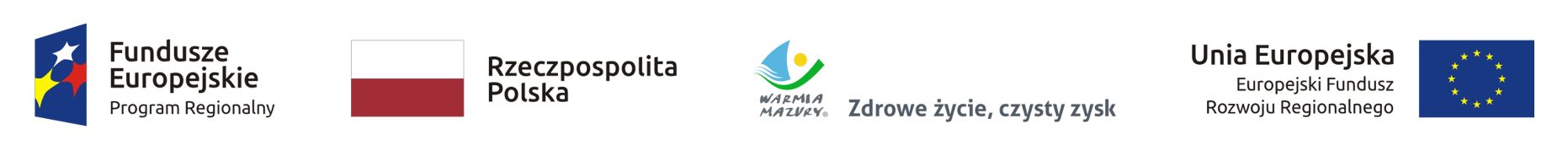 